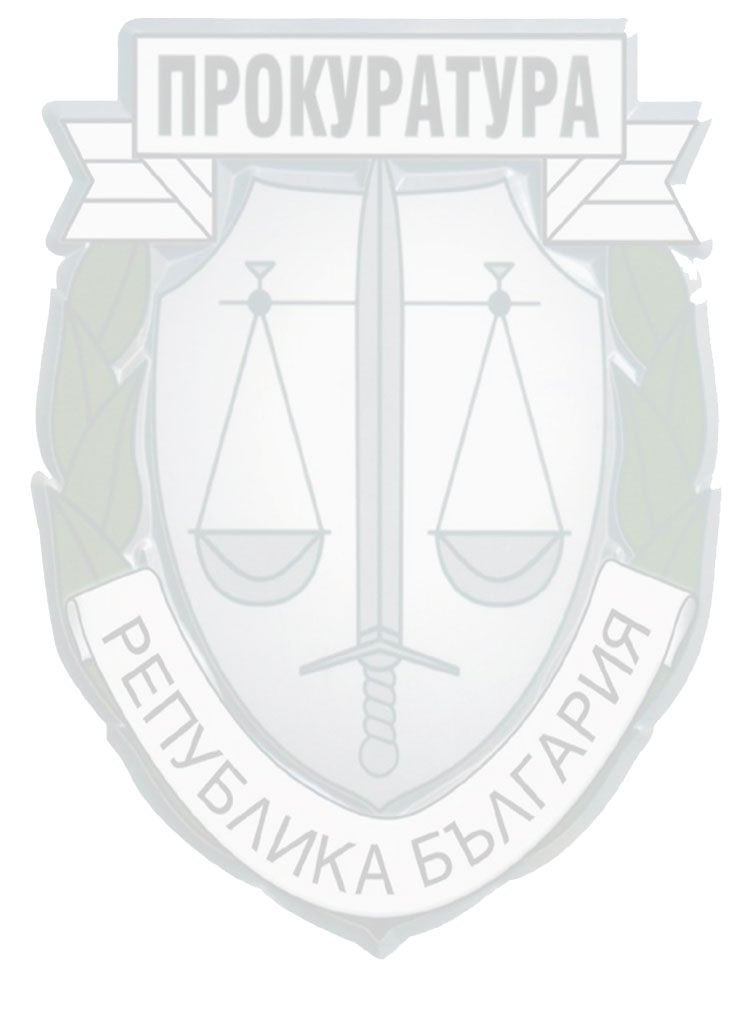 ДОКЛАД ЗА ДЕЙНОСТТА НА ОКРЪЖНА ПРОКУРАТУРА – МОНТАНА ИТЕРИТОРИАЛНИТЕ ПРОКУРАТУРИ ПРЕЗ 2020 г.РАЗДЕЛ IОБОБЩЕНИ ИЗВОДИ ЗА ДЕЙНОСТТА НА ПРОКУРАТУРАТА И НА РАЗСЛЕДВАЩИТЕ ОРГАНИОбласт Монтана заема централната част на Северозападна България с обща площ от 3 635,5 кв. км, която съставлява 3,2% от територията на Република България. На територията на областта има 11 общини с общо население за 2020 г. – 127 001 души  (129 637 за 2019 г. и 132 214  за 2018 год.) По брой жители най-голям град е Монтана – административен и културен център на областта, другите градове са Лом, Берковица, Вършец, Вълчедръм, Брусарци, Бойчиновци и Чипровци. Пътната мрежа в региона е 1043 км. През област Монтана преминава и най-краткият път от Северозападна към Югозападна България, от Западна Европа през Дунав мост-2 при гр. Видин и пристанище в гр. Лом към Южна България и Близкия изток. Изградени са добра транспортна инфраструктура, водоснабдяване, електроснабдяване и газоснабдяване. Функционира модерна съобщителна инфраструктура.И през 2020 г. продължава тенденцията на един от най-слабо развитите икономически райони. Областта отново е на едно от челните места в страната по ниво на безработица с 12 % сред трудово активното население при 5% средно за страната, повече от 1/3 от населението е във възрастовата граница над 60 години, като преобладаващ е броят на лицата с основно и средно образование. В по-голяма част от населените места в региона преобладава население, трудово неангажирано, разчитащо на социални помощи, пенсии и необлагаеми доходи. През предходните години е била налице тенденция към активизиране на трудовия пазар, въпреки затрудненията свързани с липсата на квалифицирана работна ръка и затрудненията за бизнесът при намиране на кадри. През 2020 г. епидемиологичната обстановка във връзка с епидемията от „КОВИД 19“ до голяма степен стопира тази тенденция и е налице ново увеличение на безработицата в областта. Голям е и процентът на лицата, определящи се като роми – 15%.  В голямата си част тези лица не притежават трудови навици, имат ниска степен на интелект и образование. Всички тези фактори оказват негативно влияние върху нивото на битовата престъпност.  През 2020 год. на територията на Област Монтана не са отчетени действия на терористични организации и групи срещу български и чужди граждани, обекти на фирми и администрация. Осигурена е ефективна защита на населението и критичната инфраструктура. Няма индикации за концентриране на бежански потоци и лица, издирвани за участие в тежки престъпления и съпричастност към терористични организации на територията на областта. Няма регистрирани знакови убийства, отвличания с цел откуп, вземане на заложници, изнудвания спрямо граждани или представители на държавната или местната власт. 1. Резултати и тенденции в противодействието на престъпността. През 2020 г. прокурорите от Окръжна прокуратура гр. Монтана и от районните прокуратури от региона в градовете Монтана, Лом и Берковица са осъществявали дейността си в обстановка на криминогенна среда, предопределена от географското местоположение, демографската характеристика на региона, в обстановка на все повече задълбочаваща се икономическа криза в епидемиологичната обстановка. В региона от години се наблюдава и засилваща се демографска криза, водеща до намаляване на  населението в работоспособна възраст и нарастване на населението от ромски произход.  По процент на ромското население спрямо цялото население обл. Монтана е на първо място в страната. Тези обстоятелства обуславят спецификата на престъпността и доказват необходимостта от функциониране на ефективна система за противодействие на престъпността, повишаване нивото на взаимодействие между структурите на съдебната система и всички органи, оправомощени да осъществяват борбата с престъпността. Натовареността на прокурорите през отчетната година продължава да е сравнително висока, като се следва тенденцията за добра резултатност. 1.1.Структура и интензивност на регистрираната престъпност на територията на ОДМВР – Монтана.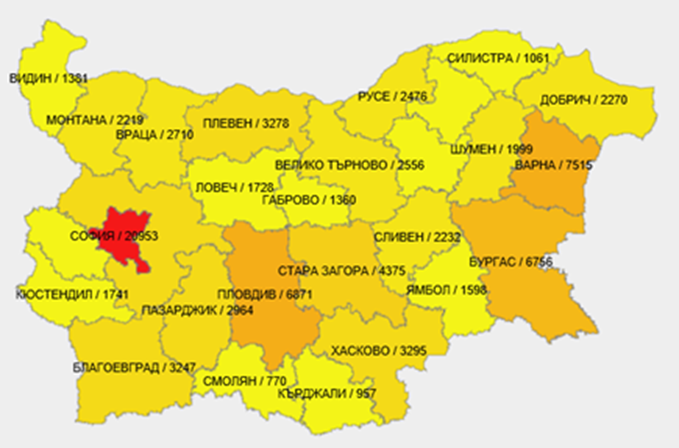 От началото на 2020 г. в ОДМВР Монтана са регистрирани общо 2134 престъпления, от които по криминална линия – 1745, а по икономическа - 389 бр. престъпления.Броят на регистрираните престъпления през 2019 г. е бил 2030  бр., от които по криминална линия 1652 бр., а по икономическа линия 378 бр. престъпления.Сравнителният анализ на посочените данни показва, че съществува незначителен ръст от  5 % на общия брой регистрирани престъпления, като по криминална линия се отчита увеличение с 5,4%, а при икономическите престъпления увеличение с 3 %.За областта коефициентът на криминална престъпност е 1274 престъпления на хиляда души, а  коефициент за 2018година е 1292, при среден за страната 1102 пункта.    Сравнителният анализ на посочените данни показва, че съществува увеличение с 5% на общия брой регистрирани престъпления, като по криминална линия се отчита увеличение с 5,4%, а по икономическа линия увеличение с 3%.За областта коефициентът на криминална престъпност е 1274 престъпления на 1000 души при среден за страната 1102 пункта, като тези показатели се запазват в сравнение с предходния период.  В процентно съотношение криминалните престъпления са 82%, а икономическите престъпления са 18% за отчетната 2020 г. 	От общо регистрираните престъпления най–голям дял заемат общоопасните престъпления с 33%. На следващо място се нареждат с 32% престъпленията срещу собствеността, 23% икономически престъпления, престъпленията против личността са с дял от 5% и други криминални престъпления, които са с дял 7% от общия брой регистрирани.. 	Разпределението на регистрираните престъпления по стойности е, както следва: престъпленията против собствеността – 674 бр.;престъпленията против личността – 111 бр.; общоопасни престъпления – 698 бр. престъпленията против стопанството, финансово кредитната система и документни престъпления  – 476 бр.; други криминални престъпления – 135 бр.	Най-много престъпления през годината са регистрирани в населените места на територията на община Монтана – 637 бр. / 644 бр.,   на следващо място са общините Лом – 416 бр.  414 бр.  и Бойчиновци – 227 бр. /181 бр., Вълчедръм – 167 бр. /181 бр. и Берковица – 146 бр./ 156 бр. Най-малко престъпления с а регистрирани в общините Чипровци и Георги Дамяново.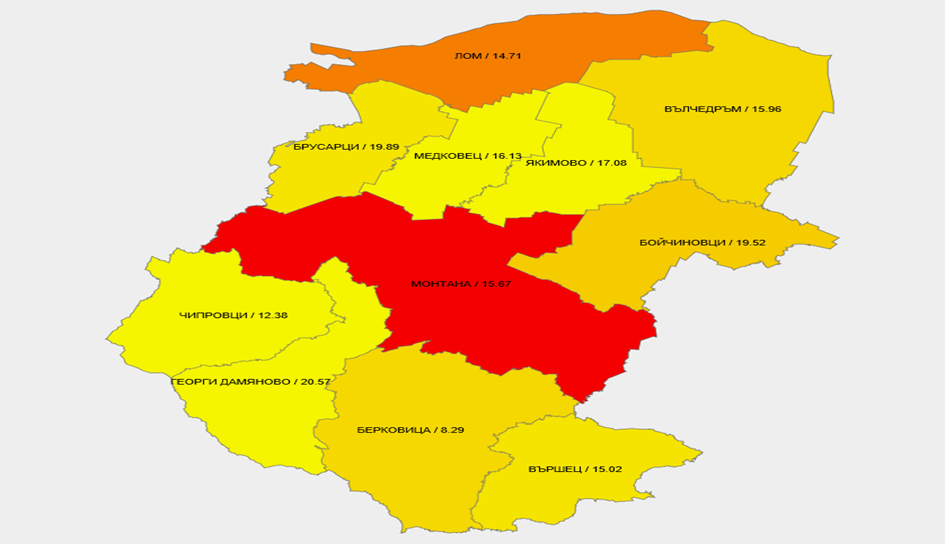 Коефициентът на криминалната престъпност по общини на територията на обл.Монтана  през 2020 год. е 16,5 бр. престъпления на 1000 жители. Най-малък коефициент на престъпност през годината има на територията на община Чипровци – 7 пункта и най-голям коефициент е за общините  - Якимово, Бойчиновци и Брусарци над 20 пункта. 1.2. Разкриваемост:През отчетната година са налични следните данни за нивото на престъпността по регистрирани, разкрити престъпления и наказана престъпност:В заключение - разкрити са 44,26% срещу 49,51% за 2019 г. и 39,63% през 2018 г. Отчита се намаление на процента разкриваемост спрямо 2019 г. и увеличение спрямо 2018 г.От предходния отчетен период започна увеличаване на внесените в съда актове от прокуратурите в региона. Тази характеристика е валидна и за настоящия отчетен период. Този факт е последица от увеличения брой на решените досъдебни производства и подобряване на срочността за приключването на досъдебната фаза.Въпреки тези положителни характеристики че по-големият брой разкрити престъпления са общоопасните – преди всичко транспортни, при които деецът винаги е известен. Голяма част от престъпленията обаче остават неразкрити, или ако деецът е установен, то деянието е малозначително (най-често при посегателствата срещу собствеността или при престъпления, свързани с държане на наркотични вещества). Забелязва се запазване на нивото на разкриваемостта на престъпленията срещу личността и увеличение при разкриваемостта на икономическите престъпления, престъпленията срещу собствеността и на престъпленията по линия наркотици.Запазват се негативните тенденции в състоянието на икономиката в региона, поради което се очаква устойчивост в активността на груповата, младежката и рецидивна престъпност, както и на престъпните деяния, извършвани от лица от ромски произход. Като цяло основните параметри на оперативната обстановка през 2019 година отбелязват увеличение в количествено отношение както на регистрираните, така и на разкритите престъпления.Структурата на вида на престъпленията по внесените в съда прокурорски актове съответства на структурата на разкритите престъпления през отчетния период. През 2020 г. общо внесените прокурорски актове в съда са 775 при 706 за 2019 г. и 624 за 2018 г. През отчетния период най-много прокурорски актове са внесени в съда  отново за общоопасни престъпления (глава XI от НК) – 56%. 55% е било това съотношението спрямо общия брой внесени актове за 2019 г. и 58% за 2018 г. На следващо място са актовете за престъпления против собствеността (глава V от НК) – 14,45% при 15,6 % за 2019 г. и 16,66% за 2018 г. Значително по-малък е делът на актовете за престъпления против стопанството (глава VI НК) – 11,09% при 7,5% за 2018 г. и 5,8% за 2018 г. Малък е и делът на престъпленията против брака, семейството и младежта (глава IV НК) – 3,2% срещу 4% за 2019 г. и 4,6% за 2018 г.; увеличават се дяловете на документните престъпления (глава IX НК) – 5,3% срещу 8% за 2019 г. и 3,8% за 2018 г. и на престъпленията против дейността на държавните органи и обществени организации (глава VІІІ от НК) – 2,2% при 3,4% за 2019 г. и 2,7% за 2018 г.От посочените стойности и съотношения се установява, че актовете за общоопасни престъпления (с преимуществените чл. 343б, чл. 345 от НК) са с намалено съотношение  спрямо двата предходни периода. Слабо е намаляло и съотношението на актовете за престъпления срещу собствеността спрямо общия им брой. Увеличен е обаче делът на актовете за престъпления против дейността на държавните органи спрямо и двата предходни периода. Същото се отнася и за престъпленията против стопанството и документните престъпления. Само 5% е делът на актовете за престъпления срещу личността.Основният дял по внесените за общоопасни престъпления прокурорски актове по глава XI от Особената част на НК се формира преимуществено от актовете за престъпления по чл. 343б и чл. 345 НК – почти 54% от всички актове за общоопасни престъпления срещу 73% за 2019 г. и 67,3% за 2018 г. Има сериозно намаление спрямо предходните два периода, като тази характеристика означава, че е налице ефект от превантивната дейност на провоприлагащите органи, довела до намаляване броя на извършените престъпления по този раздел. Макар, че делата не се отличават с висока фактическа и правна сложност, увеличението на наказанието при чл. 343б от НК изигра положителен резултат и доведе до намаляване на този вид престъпления. 1.3. Обобщени данни по основни показатели за дейността на разследващите органи и на прокуратурата:Преписки и наказателни производства – представя таблично обобщение в абсолютни стойности на всички преписки и досъдебни производства. Данните обхващат дейността на прокурорите и на разследващите органи за последните три години:От тази таблица е видно увеличение на броя преписки спрямо 2019 г. (решени и наблюдавани) и спрямо 2018 г. Решените инстанционни преписки са намалели спрямо 2019 год. и увеличени спрямо 2018 год. Налице е увеличение спрямо 2019 г. на броят на наблюдаваните ДП, и намаление спрямо 2018 г. Което само по себе си означава, че е налице положителна тенденция в работата по вече образуваните досъдебни производства, с оглед резултатите от предходната отчетна година. Броят на върнатите от съда на прокурора дела се запазил спрямо предходната 2019 г. и е значително е намалял, с повече от 66% спрямо 2018 г. и то при увеличен брой актове, внесени в съда в сравнение с предходните години.Оправданите с влязъл в сила съдебен акт лица са намалели значително спрямо оправданите през 2019 г и 2018 г. – с 50% спрямо 2019 г. и почти 120% спрямо 2018 г.Следващата таблица очертава структурата на престъпленията, включени в мониторинга на ЕК и ВСС:Таблица, представяща резултатността на разследването на всички престъпления и на някои категории тежки престъпления в процентни съотношения:1.4. Резултатност по основни показатели:Обобщението на резултатността в работата на разследващите органи и прокурорите е представено по следните общи показатели: наблюдавани и решени преписки от прокурор; наблюдавани от прокурор досъдебни производства и приключените от тях дела; решени дела от прокурорите спрямо наблюдаваните дела; внесени в съда прокурорски актове спрямо решените дела; върнати дела от съда на прокуратурата спрямо внесените прокурорски актове; осъдени и оправдани лица с влезли в сила съдебни актове, поотделно всяка от двете категории, съпоставена спрямо всички лица с постановен окончателен акт на съда; относителен дял на оправдателните присъди и решения спрямо всички решени от съда дела.1.5. Тенденции в противодействието на престъпността през периода от 2018 до 2020 г.: В резултат на представените в статистическите таблици стойности за всички досъдебни производства и за тези, образувани за престъпления, съставляващи особен обществен интерес, са установени следните тенденции в противодействието на престъпността: За всички досъдебни производства: Наблюдава се намаление на броя на новообразуваните производства спрямо 2019 г. с 4,3% и с 6,2% спрямо 2018 г., но с оглед процентите е налице стабилност в показателите в сравнение с предходните години.Намалението на новообразуваните производства спрямо двата предходни отчетни периода може да се разглежда като последица от дейността на компетентните органи по регистриране и разкриване на престъпленията. Пропорционално с изложените данни за намаление на регистрираните престъпления логично е намалял и броят на новообразуваните ДП, а също и на наблюдаваните и решените ДП във всички прокуратури. Може да се изведе тригодишна тенденция в това направление с постепенно намаляване на новообразуваните и наблюдаваните ДП.За бързите производства:През отчетната година е намалял броят на бързите производства – 208 бр., спрямо двата предходни периода – 255 бр. за 2019 г. и 259 бр. за 2018 г. Относителният дял на новообразуваните бързи производства спрямо общо новообразуваните ДП е малко над 10% при 11,9% за 2019 г. и 12% за 2018 г. В процентно съотношение спрямо новообразуваните ДП е налице стабилност по този показател.За досъдебни производства, образувани за престъпления, извършени от непълнолетни:През отчетната 2019 г. в съдебен район Монтана са били наблюдавани общо 37 досъдебни производства за престъпления, извършени от непълнолетни, от които новообразуваните са 17. За сравнение – през 2019 г. са били наблюдавани 55 ДП (11 новообразувани), а през 2018 г.  този брой е бил 47 ДП (18 новообразувани). Налице е намаление на наблюдаваните ДП само спрямо предходните 2019 и 2018 г., но тези ДП се увеличават спрямо предходния период. Затвърждава се тенденция на спад в младежката престъпност и намаляване на делата срещу непълнолетни лица.За ДП, водени за корупционни престъпления:Наблюдава се намаление както на наблюдаваните, така и на решените ДП, сравнително намаляване на броя на внесените в съда прокурорски актове през целия тригодишен сравнителен период. Намален е броят на оправданите лица спрямо 2018 г. и се е увеличил спрямо предходната 2019 г. Няма оправдани лица за престъпления, свързани със злоупотреби с еврофондовете, подправка на парични знаци, трафик на наркотици и данъчни престъпления. За корупционни престъпления са оправдани 2 лица (1 за 2019 г. и 3 за 2018 г.), по дела срещу непълнолетни лица са оправдани с влязла в сила присъда 2 лица (2 за 2019 г. и 2 за 2018 г.).За доброто качество на работа в прокуратурите в региона говори и ниският брой на върнати дела – само 10 бр. за целия район, като няма върнати дела, внесени за корупционни престъпления, трафик на наркотици, престъпления срещу еврофондовете, престъпления, извършени от непълнолетни и подправка на парични знаци. За внесените в съда прокурорски актове:За разлика от предходния отчетен период, през  2020 г. има увеличение спрямо внесените през 2019 и 2018 г. Налице е трайно повишаване броя на внесените в съда прокурорски актове  (775 акта срещу 706 акта за 2019 г. и 624 акта за 2018 г.). Положителна характеристика е и увеличаването на съотношението на внесените прокурорски актове спрямо всички решени ДП в сравнение с предходните периоди – 28,07% (29,2% за 2018 г. и 19,4%  за 2017 г.).За предадените на съд лица:При увеличения спрямо предходната година брой внесени в съда прокурорски актове, логично са увеличени и лицата по внесените от прокурорите актове в съда спрямо предходния отчетен период – 843 лица (747 за 2018 г. и 657 за 2017 г.). За върнатите дела от съда:Спрямо внесените в съд прокурорски актове съотношението е 1,29%, като същото бележи сериозно намаление спрямо предходните два периода (1,4% за 2019 г. и 3,6% за 2018 г.). Следва да се отбележи тенденция за намаляване на върнатите дела предходните в дългосрочен аспект, което е положителна характеристика за качеството на прокурорската дейност.За осъдените и санкционирани лица:Много висок (98,7%) (се запазва относителният дял на осъдените лица спрямо всички лица с влязъл в сила съдебен акт (осъдителен или оправдателен) – при 97,8% за 2019 г. и 96,7% за 2018 г.  Наблюдава се увеличение на съотношението на осъдените с влязъл в сила съдебен акт лица от всички лица с влязъл в сила съдебен акт спрямо и двата предходни периода.За оправданите лица:Запазва се на много ниско ниво делът на оправданите лица с влязъл в сила съдебен акт, отнесен към всички лица с постановен окончателен съдебен акт, като дори този дял още е намалял спрямо предходните два периода, като се формира тригодишна тенденция за намаляване по този показател – 1,3% (2,15  за 2018 г. и 3,2% за 2017 г.). Това е много добра характеристика за работата на прокурорите в региона и следва да бъде запазена.За срочността на разследване:Приключените разследвания по досъдебни производства извън законоустановените срокове са 8 бр. /всички на РП – Берковица/ за целия район на ОП Монтана при 0 бр. за 2019 г. и 12 бр. за 2018 г. Тази статистика е показател за влошаване работата в определено териториално отделение на вече обединената районна прокуратура, което се дължи на явно занижени критерии при изискванията на прокурорите към добрата дейност на разследващите органи. При неприключените разследвания почти всички са в законов срок (в края на отчетния период извън срок са били 2 ДП за целия район /двете на РП – Берковица/, което само потвърждава вече направения извод. Въпреки горепосочените негативни резултати, касаещи една от структурите в съдебния район, налага се като краен извод, че прокурорите спазват разпоредбата на чл. 234, ал. 3 от НПК и в срок изготвят мотивирани искания до административния ръководител.За качеството на разследване по всички производства:През отчетния период в абсолютен брой се наблюдава тенденция за запазване броя на върнатите от съда на прокурора дела поради допуснати съществени процесуални нарушения – 10 бр. (при 10 бр. за 2019 г. и 23 бр. за 2018 г.). Налице е намалението в процентно съотношение на върнатите дела спрямо внесените в съда прокурорски актове. Изпълнявани са Указанията за подобряване работата на ПРБ по наказателно-съдебния надзор, утв. със Заповед № РД-02-29/15.12.2017 г. на главния прокурор на РБ. Всеки акт за връщане на дело на прокуратурата се подлага на анализ от определения за тази дейност прокурор в чрез попълване на Приложение № 5 от УНСН. Целта е да се установят най-често допусканите слабости и повтарящи се грешки. Необходимо е да продължат анализите на конкретните причини за връщане на делата и  постановяване на оправдателни присъди. От особена важност е поддържането на квалификацията на прокурорите и разследващите органи. Полезно би било, ако се достигне и до уеднаквяване на съдебната практика. Голяма част от върнатите актове се дължат именно на неправилна/противоречива съдебна практика, за което говори и немалкия брой уважени протести.Качеството на прокурорската работа се оценява и по обосноваването на актовете и обвиненията пред съда. През отчетния период се запазва и дори увеличава (над 98%) високият дял на осъдените лица с влезли в сила съдебни актове, запазва се и нисък процент на влезлите в сила оправдателни присъди спрямо всички постановени съдебни актове.По изпълнението на наказанията:Изключително високият дял на приведените в изпълнение присъди спрямо получените за изпълнение в прокуратурата (95%) определя и високата ефективност на упражнявания от прокурорите надзор за законност по отношение на изпълнение на наказанията, за които е компетентна прокуратурата. Това съотношение е увеличено в сравнение с предходните отчетни периоди. Непривеждането в изпълнение на всички изпратени присъди не се дължи на несвършена работа от прокурорите, а на необходимостта от групиране на наказания преди привеждането на присъдата в изпълнение.1.6. Обобщени данни по преписки:Дейност по преписки:Прокурорите от ОП гр. Монтана и районните прокуратури са решили общо 5308 преписки, което съставлява  95,3% от наблюдаваните. Прокурорите от ОП Монтана са решили 455 преписки, което съставлява 92% от наблюдаваните (97,8% за 2019 г. и 98,6% за 2018 г.). Налице е занижение на това съотношение спрямо предходните отчетни периоди.В районните прокуратури решените преписки са 4853 или 95,6% от наблюдаваните (95,1% за 2018 г. и 96,2% за 2017 г.). При районните прокуратури се наблюдава минимално увеличение спрямо предходнатя 2019 г. и лек спад спрямо 2018 г.Инстанционен контрол:През 2020 г. прокурорите от Окръжна прокуратура гр. Монтана са решили общо 167 (188, 157) инстанционни преписки. По реда на инстанционния и служебен контрол са потвърдени  189  прокурорски акта на първоинстанционните прокуратури (при 192 за 2019 г. и 163 за 2018 г.), а са отменени 33 (35 през 2019 г. и 39 през 2018 г.). Отменените актове на районните прокуратури са намалели в абсолютни числа спрямо 2019 и 2018 г., което изисква по-задълбочена преценка при изясняване на фактическата обстановка и извеждане на съответните правни изводи. Общият брой на отменени и потвърдени актове надвишава броя на инстанционните преписки поради наличието на по-голям брой произнасяния (актове) по 1 инстанционна преписка съгласно Указанията за попълване на статистическите таблици.Дейност по самосезиране на прокурорите:Има 13 бр. преписки, образувани след самосезиране  в района на ОП Монтана, от които в РП Лом е образувано 1 ДП. Този пункт не включва дейността на прокуратурите по надзора за законност, при осъществяването на която има образувани преписки след самосезиране. Преписките, образувани от прокурор след самосезиране, са били общо 6 през 2019 г. и 2 през 2018 г., следователно – налице е повишаване на инициативността на прокурорите.Образуване на преписки по сигнали на контролните органи:През 2020 г. в прокуратурите в региона са наблюдавани общо 62  преписки, образувани по сигнали на контролни органи (при 38 за 2019 г. и 43 за 2018 г.) и 48 бр. ДП. Всички 62 преписки са образувани по сигнал на НАП. По сигнал на Агенция „Митници“ е наблюдавано 1 ДП. По сигнали на ДАНС са наблюдавани  7 ДП, от които са внесени 6 прокурорски акта в съда и са осъдени 7 лица.По материали от Дирекция „Вътрешна сигурност“ – МВР са образувани 10 преписки и е образувано и наблюдавано 1 ДП.По материали от АДФИ в района на ОП-Монтана са образувани 2 преписки, като такива не са били образувани пред предходните периоди. От останалите контролни органи липсват сигнали (ДНСП, АСПК, ДФР, Сметна палата).1.7. Използване на СРС и резултати по наказателните дела, по които са прилагани:През 2020 г. прокурорите не са правили искания до съда за прилагане на СРС по образувани/започнати ДП. През 2019 г. са направени 2 искания, а през 2018 г. са направени 3 искания. Данните сочат на липса на използваните и прилагани СРС спрямо 2019 г. и 2018 г. Това обстоятелство не следва да се разглежда като отрицателна  характеристика, тъй като използването на СРС е извънреден и краен способ и се прилага само в случаите на невъзможност да бъдат събрани доказателства по друг ред и показва увеличена активност при събиране на годни доказателства.През 2020г. прокурорите от региона са отправили до съда 293 искания за предоставяне на данни по ЗЕС срещу 388 за 2019 г. и  595 за 2018 г. По този показател се наблюдава намаление спрямо предходните периоди. От този брой по-голямата част са подадени от прокурорите в РП Монтана – 181 бр.1.8. Отговорност на ПРБ по Закона за отговорността на държавата и общините за вреди (ЗОДОВ):През 2020 г. няма влезли в сила в сила решения по искове по ЗОДОВ срещу ПРБ, както и през предходните 2019  и 2018 г. По тази причина няма и присъдени обезщетения.1.9. Международно правно сътрудничество:През 2020 г. в прокуратурите в региона са били получени за изпълнение общо 9 молби за правна помощ по международно-правното сътрудничество и 2 европейски заповеди за разследване – общо 11 бр. (34 за 2019 г. и 41 за 2018 г.), които са изпълнени успешно. Всички молби са били отправени от страни-членки на ЕС. Получените МПП са значително намалели в сравнение и с двата предходни периода.От получените и изпълнени МПП по-голямата част са на ОП Монтана – 10 (вкл. 2 бр. ЕЗР); на РП Берковица – 1.В ОП-Монтана са получени за изпълнение 3 бр. Европейски заповеди за арест, които са изпълнени. По ЕЗА са наложени мерки за неотклонение задържане под стража и е постановено решение на съда за предаване на лицата.През 2019 г. и  2018 г. са изпълнени по 2 бр. ЕЗА. През 2020 г. в ОП Монтана е са получавани екстрадиции, като пред предходната 2019 г. е изпълнена 1 екстрадиция.От прокуратурите в региона са издадени общо 4 ЕЗА (5 ЕЗА за 2019 г. и 3 ЕЗА през 2018 г.). Тенденцията е за относително запазване на броя на издадените ЕЗА спрямо предходните години. Към други страни са отправени 11 молби за правна помощ вкл. 2 ЕЗР (също 13 за 2019 г. и 2018 г.) Тенденцията е за запазване на броя по този показател по този показател, но е и белег за добра активност на прокурорите.Абсолютните стойности са сравнително ниски поради нехарактерната работа по международни поръчки за района на ОП Монтана.2. Фактори с актуално и дългосрочно значение за ефективността на органите на досъдебното производство и другите правоприлагащи органи, ангажирани с противодействието на престъпността.-  В района на ОП Монтана продължава да стои нерешен въпросът за намаляване на сроковете за разследване на досъдебните производства. Част от пречките за приключване на досъдебните производства в разумен срок са резултат в недобросъвестно поведение на някои от участниците в производството – обвиняеми лица, свидетели. Други причини се съдържат в забавянето на заключенията по назначените експертизи.- Продължава да стои и дори се задълбочава проблемът, свързан с изготвянето на назначените експертизи. Свръхнатовареността на експертите от НИК – МВР влияе изключително негативно на срочността на разследването, тъй като за някои видове престъпления няма възможност и друга алтернатива за вещи лица. Много сериозно е забавянето на експертизите, възложени на НИК. В настоящия отчетен период продължава задълбочаването на проблема и с несвоевременното изготвяне на автотехническите експертизи също поради ограничен брой на експерти в тази област.В района на ОП-Монтана работи само един експерт със специалност съдебна медицина (той е и единственият лекар-патологоанатом, което създава пълна невъзможност за използване на други вещи лица за изследвания на причините за настъпила смърт, поради липса на достъп на други специалисти до аутопсионна зала). В тази връзка ОП-Монтана е провела редица срещи с представители на БЛС, лични лекари, РЗОК, РЗИ, сигнализирала е АП София и ВКП. Мерките в тази насока не са довели до очаквания резултат и нерешените ДП по причина неизготвена СМЕ продължават да са значителен брой.- За намаляването на допускани съществени процесуални нарушения в хода на разследването, макар и те да са значително по-малко от предходните периоди е необходимо продължаване на добрата практика за периодично провеждане на обучения за повишаване на професионалната квалификация на разследващите органи и прокурорите.- Считаме за необходимо като мярка за срочното изготвяне на експертните заключения да бъде създаден централен експертен институт към ВСС или МП, като единствено назначените на трудови правоотношения експерти да имат права да изготвят съдебни експертизи. По този начин би се решил проблемът, съществуващ и в други райони, с липсата на вещи лица, а и би се повишила обективността на заключенията, поради наличието на контрол върху дейността им. Този извод произтича от честата смяна на експертното заключение в съдебни заседания, което неминуемо довежда до произнасянето на оправдателни присъди. Полезни са действията на ръководството на ПРБ по назначаване на експерти в НСлС, като очакваме подобряване на дейността на прокуратурите в региона по дела с назначени експертизи през следващите периоди.- Друг фактор с актуално значение е кадровата необезпеченост на някои от прокуратурите в региона – години наред РП - Лом е със силно намален състав, като през отчетната година тази тенденция се наблюдава и при РП – Монтана. Попълването на щатовете във вече обединената районна прокуратура ще реши да голяма степен проблема с кадровата обезпеченост в района на ОП – Монтана. 3. Необходими мерки и законодателни промени. 3.1. Необходими мерки:3.1.1. Наложително е да се засили превантивната и разяснителна дейност сред подрастващите с оглед възпитаването им към спазване на закона и добрите нрави в обществото. Такава дейност е извършване през предходните години, но през отчетната 2020 г. е сведена почти до нула с оглед епидемиологичната обстановка в страната и пренасочването на учениците към онлайн начин на обучение. При подобряване на  епидемиологичната обстановка в страната съвместно от прокуратурата, съда и другите компетентни държавни органи следва да бъдат положени допълнителни усилия и да продължат в по-голям обем превантивната и разяснителна дейност през 2021 година. Проблемът при  непълнолетните, склонни към извършване на престъпления и противообществени прояви е, че не посещават училище  и дейността на прокуратурата и полицията и прокуратурата за превенция срещу престъпността не достига до тях в обема, необходим за постигане на положителен резултат. Една от основните предпоставки за това е и липсата на родителски контрол, което благоприятства противоправното поведение на непълнолетните лица. Последният пък е продиктуван както от бедността в района (най-голяма в целия ЕС), така и от занижените критерии и изисквания в учебните заведения. В тази връзка следва прокурорите от региона активно да се включват в образователната програма на ВСС, с оглед постигане на по – добри резултати в превантивната и разяснителна дейност сред подрастващите.За постигане ефективност при превенцията срещу престъпленията, засягащи собствеността на гражданите, е необходимо да се увеличи полицейското присъствие в малките населени места, населени предимно от възрастни хора, които са най – често жертва на престъпления срещу собствеността.	3.1.2. Подобряване на взаимодействието на разследващите органи с полицейските служители (оперативни работници, полицейски и младши полицейски инспектори) във връзка със съвместната работа по досъдебните производства. Усъвършенстване на екипния принцип на работа между разследващи  и останалите служби в МВР ще подобри както пълнотата на материалите по конкретните досъдебни производства, така и разкриваемостта по наказателните производства, и ефективността от разследването. 	3.1.3. Подобряването на взаимодействието с органите на изпълнителната власт за своевременно регистриране на извършените престъпни деяния, установяване на пострадалите лица  и провеждане оперативно-издирвателни мероприятия за разкриване извършителите на престъпните деяния и ефективност на водените разследвания.3.2. Предприети конкретни мерки, които имат постигнат до момента положителен ефект:3.2.1. Изпълнявани са Указанията за подобряване работата на ПРБ по наказателно-съдебния надзор, утвърден със Заповед № РД-02-29/15.12.2017 г. на Главния прокурор на РБ, с цел намаляване на върнатите от съда дела за доразследване и на оправдателните присъди. През този период върнатите дела и оправдателните присъди са значително намалели. 3.2.2. Продължава да се прилага задължителният служебен контрол над актовете на районните прокуратури, с които се спира или прекратява наказателно производство, водено за престъпление, включено в Единния каталог на корупционните престъпления, когато тези актове не са били обжалвани по съдебен ред, въведен със заповед на окръжния прокурор от предходен период.3.2.3. Въведен е периодичен доклад на всички спрени срещу известни извършители дела и на всички чакащи преписки и ДП с цел подобряване на контрола върху дейността на различни органи (разследващи полицаи и контролни органи) и върху сроковете за разследване 3.2.4. Въпреки трудностите, породени от епидемиологичната обстановка в страната, провеждането на периодични работни срещи между прокурори от ОП - Монтана и прокурорите при районните прокуратури, и разследващите полицаи с цел оказване на методическа помощ по преписки и дела и по различни въпроси по тълкуването и прилагането на закона е от съществено значение за подобряване работата по досъдебните производства. Необходимо е продължаването на провеждане на обучения с определени лектори-прокурори на теми, посочени като необходими от разследващите органи.3.2.5. Предприети са мерки и се полагат усилия за приключване на водените досъдебни производства с продължителност над една година, както и  за тези, образувани преди 01.01.2017 г. Причините за неприключването на всички тези ДП са обективни и не се дължат на бездействие на наблюдаващите прокурори и разследващите органи, а на неустановяване на местонахождението на извършителите на деянията и основно на неизготвяне на назначени експертизи.Периодично се изисква информация от районните прокуратури по тези дела, като се предприемат възможните мерки за тяхното приключване и се изпълняват указанията на АП - София, дадени след извършените от горестоящата прокуратура проверки.3.2.6. Продължава интензивното наблюдение над делата за трафик на лица и наркотични вещества, посегателства върху финансовите средства на ЕС, младежката престъпност, корупционните престъпления и други значими дела. Следва след подобряване на епидемиологичната обстановка в страната прокурорите от региона активно да се включват в обучителни мероприятия в училищата с оглед превенция срещу престъпността, както и в обученията на разследващите органи.3.2.7. Въведен е постоянен контрол на срочността на разследването, като ежеседмично на ОДМВР Монтана се изпраща списък с номера на досъдебни производства, чиито срок предстои да изтече в следващите 10 дни.3.3. Необходими законодателни промени:- Въпреки приетите изменения в НПК (в сила от 05.11.2017 г.), прекомерният формализъм на досъдебното производство не е отстранен. Съобразно разпоредбата на чл.7, ал. 2 от НПК, ДП има подготвителен характер и при осъществяването му не са необходими такива формалности. Същото се отнася за многобройните изисквания към реквизитите на обвинителните актове, които дават възможност за многообразни тълкувания от страна на съдилищата. Отново както и през предходните отчетни годни излагаме становището си, че би било полезно по законодателен път да се приеме решението, използвано в мнозинството европейски държави - обвинителният акт да съдържа конкретика само относно диспозитива на обвинението. - Премахване на ненужни действия на прокурора, забавящи разследването – исканията до съда за разкриване на банкови и данъчни тайни, информация по ЗЕС и др. утежняващи и без това твърде формалната работа на прокурорите. Предоставянето на тези видове информация само по искане от прокурора (както е в повечето от страните-членки на ЕС) би осигурило много по-голяма бързина на разследването. Тези създадени законодателно различни по вид пречки за прокуратурата затрудняват дейността при ръководене на разследването и влияят негативно както на срочността на разследването, така и на крайния резултат по конкретните наказателни производства. - Премахване на редица престъпни състави от НК, които не се характеризират с висока степен на обществена опасност. Санкциониране на тези деяния може да се постигне по облекчен ред – чрез квалификацията им като простъпки или чрез търсене на административно-наказателна отговорност.  - Наложителна е декриминализация на престъпления, които на практика са неадекватни на съвременните обществени отношения, без да се предвижда в замяна каквато и да е друга отговорност или с предвиждане на административно-наказателна такава – чл. 324, ал. 1 НК, чл. 329 НК, чл. 343, ал. 1, буква „а“ НК. Развитието на обществените отношения изисква промяна на съществуващите наказателно материално-правни норми, прилагането на които да отговаря на очакванията на обществото и на динамиката на обществените отношения.  - Налице е положителен ефект от решенията в НПК (чл. 242, ал. 5) и в ЗСВ (чл. 145, ал. 2), които дават възможност при дела и преписки с по-висока от обичайната сложност да бъдат решавани/приключвани в удължен срок.- Наложително е създаването на механизми за активизиране и подобряване работата на контролните органи. Това ще доведе до възможност прокуратурата  да бъде сезирана когато действително са налице конкретни данни за извършено престъпление от общ характер, а не контролните органи директно да сезират прокуратурата и да бездействат до произнасянето на прокурора по всеки конкретен казус, койот често се оказва от компетентността на самият контролен орган.- Опростяването на материалните наказателни норми и осъвременяването на същите с оглед динамиката на обществените отношения ще облекчи наказателното производство във всички посоки, ще отговори на обществените нагласи, и ще се въздейства в по-голяма степен предупредително върху членовете на обществото.- Продължава необходимостта от законодателно решение (или тълкувателно такова) за изясняване кои са случаите, в които е приложим институтът на малозначителността. Различното разбиране и прилагане института на чл. 9, ал. 2 от НК се наблюдава не само между прокуратурите и съдилищата, но и между отделни съдилища. Приетото от повечето съдилища становище, че института на чл. 9, ал. 2 от НК е приложим при всички престъпления от особената част на НК е най – малко неприемлив и не отговарящ не само на обществените нагласи, но и на основните принципи на наказателното право.Считаме, че чрез такива и други законодателни мерки може да се постигне желания от обществото резултат – бързина при разследването и постигане на справедливост при наказанията.3.4. Необходимост от уеднаквяване на съдебната практика:Независимо, че през предходния отчетни периоди с тълкувателни решения на ВКС бяха решени сериозни въпроси, предизвикващи различно прилагане на закона от съдилищата, все още се наблюдават различни възприятия на фактите, които водят и до противоположни правни оценки по сходни казуси, което показва, че е наложително тълкувателната дейност на ВКС да се засили.Както сме сочили и в предходни отчетни доклади, продължаваме да считаме, че е наложително издаване на тълкувателно решение относно прилагането на института на „задочното осъждане“, още повече, че е налична противоречива съдебна практика и в други региони в страната, а и във ВКС.Не са преодолени и различията при прилагане на института на чл. 9, ал. 2 от НК, тъй като липсва яснота в кои случаи деянието следва да се третира като малозначително и в кои не. От своя страна това води до разнообразна съдебна практика, различие в резултата при едни и същи казуси в зависимост от субективната преценка на конкретния съдебен състав, което насажда несигурност у гражданите и намаляване на общественото доверие в съдебната система.Въвеждане на процесуална възможност прокурорите да протестират определенията на съда, с които е отказано одобряване на споразумение, както и определенията с които е отказано одобрение на извършени процесуално следствени действия – претърсване и изземване, обиск;Необходимо е сроковете за извършване на проверки по ЗСВ да бъдат съобразени със сложността на конкретната проверка, като се предвидят по-големи срокове за изпълнение при наличието на фактическа и правна сложност. Някои проверки практически е невъзможно да се извършат в тримесечен срок, което води до образуването на досъдебни производства поради невъзможност от обосноваване отказ за образуване, което увеличава в последствие броя на прекратените досъдебни производства.РАЗДЕЛ IIДЕЙНОСТ НА ТЕРИТОРИАЛНИТЕ ПРОКУРАТУРИI. ДОСЪДЕБНА ФАЗА1. Преписки.Наблюдавани преписки:През отчетния период прокуратурите от района на Окръжна прокуратура гр. Монтана са наблюдавали общо 5 568 броя преписки по следствения надзор  (при 5 317 броя преписки по следствения надзор за 2019г. и  5 061 броя преписки за 2018 г.), от които новообразуваните са 5 119 броя преписки (при 4 855 броя преписки за 2019г. и 4 645 броя преписки за 2018 г.).  Налице е тенденция за значително увеличаване броя на наблюдаваните преписки и на новообразуваните такива в сравнение с предходните 2019г. и 2018 г. През 2020 г. новообразуваните преписки са 91.9% от наблюдаваните (за 2019г. - 91.3%; за 2018 г.- 91.8%). Налице е стабилност в процентно съотношение спрямо предходните две години.Налице е тенденция за увеличаване на наблюдаваните преписки и на новообразуваните такива в сравнение с предходните 2019г. и 2018 г., което е положителна тенденция. Решени преписки:От прокуратурите в региона са решени са общо 5 309 броя преписки (при 5 069 броя преписки за 2019г. и  4 882 броя преписки за 2018 г.), като решените представляват 95,3% от общо наблюдаваните.По прокуратури тези стойности изглеждат по следния начин в брой:Прокурорите в Районна прокуратура - Монтана са решили най-много преписки, следвани от РП – Лом, РП - Берковица и ОП - Монтана.          Спрямо общия брой на наблюдаваните преписки съотношението относително е запазено - за 2020 г. решените са 95,3%  (през 2019г. решените преписки са 95,4%, а  през 2018 г. решените преписки са 96,5%  от наблюдаваните). Следователно  през 2020 г. се е увеличил,  спрямо 2019 г. и 2018 г., броят на решените преписки като абсолютни стойности (числа), като относителен дял на решените от наблюдаваните преписки стойностите са сравнително еднакви през трите години, като за отчетната 2020 г. се наблюдава незначително намаление спрямо 2019 г. и 2018 г. на съотношението на решените спрямо наблюдаваните преписки. - решени с отказ за образуване на досъдебно производство – 3 889 броя преписки или 73,3% от общия брой решени преписки (при 3 482 броя преписки за 2019г. и 3 145 броя преписки за 2018 г.). През отчетната година е налице увеличение  броят на постановените откази за образуване на досъдебни производства спрямо предходните 2019 г. и 2018 г., което е последица от увеличаването на броя на наблюдаваните преписки спрямо предходната 2019 г.  - решени с образуване на досъдебно производство – 776 броя преписки (при 956 броя преписки  за 2019г.  и  991 броя преписки за 2018 г.) или 14.6% (при 19%  за 2019г. и 20% за 2018 г.) от общия брой решени преписки.Абсолютният брой на решените преписки с образуване на ДП  е намален спрямо 2019г. и 2018 г., като е налице тенденция на намаляване в процентно съотношение спрямо решените преписки.Проверки по чл. 145 ЗСВ – срочност, резултати, мерки. Преписки, решени с възлагане на проверка от прокурора на друг орган /съгласно Указание за приложението на чл. 145, ал. 2 от ЗСВ – ДВ бр. 62/2016 г., в сила от 09.08.2016 г./.Преписки с възложени от прокурор проверки на друг орган.През отчетната 2020 г. са решени общо 1 446 броя преписки с възложени от прокурор проверки на друг орган, представляващи 26% от общо наблюдаваните преписки за отчетния период, при 25% за предходната 2019г. и 27% за 2018 г. От тях:- решени с образуване на досъдебно производство – 240 броя преписки, което представлява 16.6% от общия брой решени преписки с възлагане на проверка, при 314 броя преписки за 2019 г. или 23% от общия брой решени преписки с възлагане на проверка, при 324 броя при също 23% за 2018 г. Налице е намаление на съотношението, в сравнение с предходните 2019 г. и 2018 г.- решени с отказ за образуване на досъдебно производство – 929 броя преписки или 64.2% от общия брой решени преписки с възлагане на проверка, при 790 броя преписки или 59% от общия брой решени преписки с възлагане на проверка за  2019г. и 828 броя или 60% за 2018 г. Формира се тенденция за увеличение в цифрово отношение на решените с отказ да се образува досъдебно производство преписки с възлагане на проверка спрямо предходните отчетни години и увеличение в процентно съотношение спрямо предходните периоди. От преписките с възложени от прокурор проверки на друг орган през отчетната 2020 г. в законовия срок от по чл. 145, ал. 2 от ЗСВ са приключени 1290 броя проверки или 89.2% от общия брой на преписките с възложени от прокурор проверки на друг орган. По възложени проверки прокурорите в Районна прокуратура-Монтана са приключени най-много - 655 броя проверки, следвани от РП-Лом – 425 броя проверки,  РП-Берковица – 138 броя проверки и ОП – Монтана – 72 броя проверки.От преписките с възложени от прокурор проверки на друг орган през отчетната 2020 г. извън законовия срок от по чл. 145, ал. 2 от ЗСВ са приключени 10 проверки, или 0.7% от общия брой на преписките с възложена от прокурор проверки на друг орган. В РП – Монтана извън срока са приключени 7 броя преписки, в РП – Берковица – 2 броя и в ОП – Монтана – един брой, докато РП – Лом през отчетната година не са приключвани проверки извън сроковете по чл. 145, ал. 2 от ЗСВ.В сравнение с предходните 2019 г. и  2018 г. е налице незначително увеличение на приключените извън законовия срок от по чл. 145, ал. 2 от ЗСВ проверки (3 проверки през 2019 г. и 9 проверки през 2018 г.), като в РП – Монтана просрочени са били 6 бр. проверки през 2018 г.;  в РП – Берковица – 3 бр. проверки през 2018 г. и  3 броя през 2019 г. са били извън срока по чл. 145, ал. 2 от ЗСВ. Макар и незначителен спрямо общия брой проверки, е налице тенденция за стабилност при просрочените преписки в РП - Берковица, докато при РП - Монтана е налице увеличаване на броя на приключилите извън законовия срок проверки.Преписки, върнати с разпореждане за допълване на проверката.През отчетния период общият брой на преписките, върнати с разпореждане за допълване на проверката, е 92 или 6.4% от общия брой на преписките с възложена от прокурор проверки на друг орган. В сравнение с предходните 2019 г. и 2018 г. е налице устойчивост при броя на преписките, върнати с разпореждане за допълване на проверката (за 2019г. – 92броя,  а за 2018 г. – 95 бр.) от общия брой на преписките с възложена от прокурор проверки на друг орган.Преписки с лични проверки от прокурора.През отчетния период броят на преписките с лични проверки от прокурора е един. В сравнение през предходната 2019г. броя на преписките с лични проверки от прокурора е 3, а през 2018 г. преписките с лични проверки от прокурора са 9 броя.- решени с образуване на досъдебно производство – няма, същото се отнася и за предходния период. - решени с отказ за образуване на досъдебно производство – 1 брой преписка или 100% от общия брой на преписките с лични проверки от прокурора.- Срочност на приключените лични проверки.През отчетния период в законовия срок по чл. 145, ал. 2 от ЗСВ е приключена един брой лична проверка или 100% от общия брой на преписките с лични проверки от прокурора.През отчетния период няма  приключени извън  законовия срок по чл. 145, ал. 2 от ЗСВ преписки с лични проверки от прокурора.Преписки с неприключени проверки в края на отчетния период.През отчетния период общият брой на преписките с неприключени проверки е 178 броя, при 156 броя за предходната 2019г. и 133 броя за предходната 2018 г. Налице е увеличение спрямо предходните отчетни години на преписките с неприключени проверки към края на годината.През отчетния период  176 броя преписки с неприключени проверки са възложени от прокурор на друг орган или 98.9% от общия брой на преписките с неприключени проверки.- Срочност на неприключените проверки. 	В края на отчетния период в законовия срок по чл. 145, ал. 2 от ЗСВ са останали 176 броя преписки с неприключени  проверки или 98.9% са в срок от неприключените преписки.Налице са 2 броя  неприключени  проверки извън  законовия срок по чл. 145, ал. 2 от ЗСВ в края на отчетния период на РП - Монтана. Инстанционен контрол, осъществяван от Окръжна прокуратура-Монтана. Потвърдени и отменени актове.През отчетния период на 2020 г.  са решени от прокурорите в ОП – Монтана общо 167 преписки по инстанционния контрол  (188 броя за 2019г. и 157 броя  за 2018 г.). Инстанционните преписки са 3% от общо наблюдаваните в региона. За сравнение – през 2019г. те са 3,5%, а през  2018 г. инстанционните преписки са 3,1% от общо наблюдаваните в региона.Налице е тенденция за намаляване броя на инстанционните преписки и като брой решени преписки, и в процентно съотношение спрямо предходния отчетен период.  При инстанционния контрол, осъществяван от ОП-Монтана, са потвърдени 189 акта на районните прокуратури, което е 85.1% от общия брой актове по инстанционни преписки. За сравнение –  през 2019г.  потвърдените актове са 84.6%, а през 2018 г. потвърдените актове са били 80,7%.При инстанционния контрол, осъществяван от ОП-Монтана, са отменени 33 броя акта на районните прокуратура, което съставлява 14,9%  от общия брой на решените актове. За сравнение – през 2019г. отменените актове са 35 броя, а през 2018 г. отменените актове са 39. В процентно съотношение се наблюдава подобряване на дейността на районните прокуратури, което намира отражение в увеличаване на процентното съотношение на потвърдените актове и намаляване на броя на отменените. 	През отчетния период са отменени 20 броя постановления за отказ да се образува досъдебно производство или 60.6% от всички отменени за отчетния период. За сравнение – през 2019г. отменените актове са 27 броя, а през 2018 г. - 26.През отчетния период са потвърдени 94 броя постановления за отказ да се образува досъдебно производство или 49.7.% спрямо потвърдените за отчетния период. За сравнение – през 2019г. потвърдените актове са 111 броя, а през 2018 г. - 84 броя.Запазва се високият брой на потвърдени актове спрямо отменените актове на районните прокуратури от ОП-Монтана по инстанционните преписки (потвърдените постановления на районните прокуратури са 85,1% от общия брой актове по инстанционните преписки.) В сравнение  с предходните години  - 2019г. са 84.6%, а  през 2018 г. - 80,7%, се забелязва значително подобрение на дейността на районните прокуратури. Изводът от така представените съотношения е, че е подобрена правната преценка и обосноваването на актовете на районните прокуратури, както и качеството на работата на органите, извършващи  предварителните проверки.	Следва да се отбележи, че не малка част от преписките, приключващи с отказ да се образува досъдебно производство, касаят частно-правни спорове, чието решаване е извън правомощията на прокуратурата и влизат в компетентността на определени държавни контролни органи или съответния съд. Срочност на произнасяне/решаване на преписките от прокурора.- През отчетната 2020г. до един месец са решени общо 5 296 броя преписки (при 5 069 броя преписки  за 2019 г.  и при 4 882 броя преписки за 2018 г.). Решени са 95,1% от общо наблюдаваните преписки. - През 2020г. над един месец са решени 10 броя преписки /за 2019 г. няма решени от прокурор над един месец преписки,  за 2018 г. 2 броя преписки са решени над 1 месец.). - През 2020г. до един месец са решени общо 1401 броя преписки, по които е извършена проверка, които са 25.2% от всички наблюдавани преписки. За сравнение през 2019г. до един месец са решени 1 311 броя преписки, а за 2018 г. до един месец са решени общо 1 347 броя преписки. По този показател се наблюдава повишаване на показателите в дейността на прокуратурите в региона.Наблюдава се трайна тенденция към сериозно подобрение в работата на прокурорите относно срочността при решаването на преписки, по които е извършена проверка.В края на отчетния период общият брой на нерешените преписки е 259 броя преписки, от които при прокурор за решаване се намират 211 броя преписки (3.8% от общо наблюдаваните), всички в законовия едномесечен срок.За сравнение -  през 2019г. в края на периода са останали нерешени 248 броя преписки, а през 2018 г. в края на отчетния период са останали нерешени 179 броя преписки, от които при прокурор за решаване са се намирали 179 броя преписки, в законов срок. Отчита се незначително увеличаване на нерешените преписки спрямо предходната 2019 г., намиращи се при прокурор за решаване в края на отчетния период (248 броя за 2019 г.). Констатирани проблеми: Причината за приключването извън срока по чл.145, ал.2 от ЗСВ на една преписка, образувана в ОП-Монтана, е в поведението на извършващия проверката служител на МВР, който след изтичане на тримесечния срок на проверката, вместо да изпрати преписката с приключила проверка, е поискал ново удължаване на срока /недопустимо съгл. чл. 145, ал. 2, пр. 1 от ЗСВ/, което е отказано и преписката незабавно е изискана  от наблюдаващия прокурор, след което е решена четири дни след законовия срок.Приключване на две от пр.преписки на РП-Берковица извън сроковете по чл. 145, ал. 2, пр. 1 от ЗСВ, съответно с 3 дни  и 5 дни, се дължи на забавяне от страна на полицейските служители, на които е възложена проверката. Забавянето на проверките по преписките по описа на РП – Монтана от една страна се дължи на поведението на извършващите проверката служители на МВР, които са били ангажиран с охрана на КПП по време на обявеното извънредно положение в страната, а от друга – поради неоткриване на лицата, подали сигнала и снемане на обяснения от същите.  Мерки: Въпреки значителното подобрение в работата на прокурорите по преписките с възложена проверка за ефективното изпълнение на Заповед № РД-02-30/01.11.2016 г. на главния прокурор на РБългария, със заповеди на окръжния прокурор и административните ръководители на съответните прокуратури е създадена организация за ежеседмично докладване от страна на изрично определен със заповед деловодител на наблюдателните материали на съответните прокурори по възложени от тях проверки с цел по-добър контрол върху дейността на проверяващите органи и своевременно изискване. Преписки и наказателни производства, образувани след самосезиране и по сигнали на контролните органи и материали от ДАНС.През отчетната 2020 г. след самосезиране са образувани 13 броя преписки, от които 1 брой преписка е решена с образуване на ДП. Съпоставено с предходната 2019г. след самосезиране са заведени 6 броя преписки, от които 1 брой преписка е решена с образуване на ДП, а през 2018 г. - след самосезиране са заведени 2 броя преписки, от които 1 брой преписка е решена с образуване на ДП.През отчетната 2020г. са наблюдавани 7 броя ДП, образувани след самосезиране. Внесени са 2 броя прокурорски актове в съда, като няма осъдени лица с влязъл в сила съдебен акт. Съпоставено с предходната 2019 г. са наблюдавани 2 броя ДП, образувани след самосезиране. Внесени са 2 броя прокурорски актове в съда и е осъдено едно лице с влязъл в сила съдебен акт. През 2018 г. е наблюдавано едно ДП, образувано след самосезиране. Няма внесени прокурорски актове в съда и няма осъдени лица с влязъл в сила съдебен акт.През отчетната 2020 г. по сигнали на контролните органи са образувани 62 броя преписки, от които 48 броя преписки са решени с образуване на досъдебно производство. За периода са наблюдавани общо 49 броя ДП. За периода няма внесен прокурорски акт в съда и няма осъдено  лице с влязъл в сила съдебен акт.През предходната 2019 г. по сигнали на контролните органи са образувани 38 броя преписки, от които няма преписки  решени с образуване на досъдебно производство. Наблюдавани са 2 броя ДП от предходен период. Внесен е 1 брой прокурорски акт в съда и е осъдено 1 лице с влязъл в сила съдебен акт.В сравнение с предходните 2019 г. и 2018 г. е налице значително увеличение на броя на преписките, образувани по сигнал на контролните (38 преписки за 2019 г. и 42 преписки за 2018 г). Налице е тенденция за значително увеличение през отчетната година на наблюдаваните досъдебни производства (2 броя ДП за 2019 г. и 2 броя ДП за 2018 г. при 49броя за 2020г.). Налице е незначително намаление на броя на осъдените с влязъл в сила съдебен акт лица (0 лица за 2020г. при 1 лице за 2019 г. и 1 лице за 2018 г.) Аналогична е тенденцията и при внесените в съда прокурорски актове (0 броя акт през 2020г., при 1 брой през 2019 г. и 1 брой през 2018 г.). През отчетния период няма заведени преписки по сигнали на Сметната палата.През отчетния период по сигнали на Националната агенция по приходите са образувани и са наблюдавани 60 броя  преписки, 48 броя преписки са решени с образуване на досъдебно производство и са наблюдавани 48 броя досъдебни производства. През периода няма внесени в съда прокурорски актове и няма осъдени с влязъл в сила съдебен акт лица.В сравнение с предходните 2019 г. и 2018 г. е налице значително увеличение на броя на преписките, образувани по сигнали на Националната агенция по приходите (38 броя през 2019 г. и 41 броя преписки за 2018 г. при 60 броя за 2020г. ). Налице е увеличение и на броя на образуваните и наблюдавани ДП в сравнение с предходните 2019 г. и 2018 г. (0 броя ДП през 2019 г. и 2 броя ДП за 2018 г. при 48 броя за 2020г.). Няма внесени в съда прокурорски актове и осъдени лица. За сравнение през предходните години –2019г. и 2018 г., също няма внесени в съда прокурорски актове и осъдени лица. През отчетния период са образувани 2 броя преписки по сигнали на  Агенцията за държавна финансова инспекция. През предходната 2019г. няма образувани преписки по подадени сигнали от АДФИ.През отчетния период няма заведени преписки по сигнали на Дирекция за национален строителен контрол. През отчетния период няма заведени преписки по сигнали на Агенция за следприватизационен контрол.През отчетния период по сигнали на Агенция „Митници“ няма заведени преписки и образувани ДП. Наблюдавано е едно ДП, като няма внесен  прокурорски акт и няма осъдено едно лице с влязъл в сила съдебен акт.В сравнение с предходната 2019г. се забелязва незначително намаляване на внесените прокурорски актове -1 брой и на осъдените лица- едно осъдено лице. В сравнение с 2018 г. се наблюдава трайно намаление на преписките, образувани по сигнали на Агенция „Митници“, както и при наблюдаваните досъдебните производства  и осъдените лица (през 2018 г. е образувана 1 преписка, по която е образувано ДП, наблюдавани са и от предходни години 11 ДП, от които в съда е внесен един прокурорски акт и е осъдено едно лице с влязъл в сила съдебен акт).През отчетния период по материали на ДАНС няма наблюдавани и  решени с образуване на ДП преписки. Наблюдавани са 7 броя ДП, вкл. такива от предходен период. Внесени са 6 броя прокурорски актове в съда и са осъдени 7 броя лица с влязъл в сила съдебен акт. При сравнение с предходните 2019 г. и 2018 г. се наблюдава намаление на преписките, образувани  и решени с образуване на досъдебно производство по материали на ДАНС (през 2019г. са образувани 5 броя преписки и 5 броя са решени с образуване на ДП, а през 2018 г. са образувани 12 преписки, наблюдавани са 9 ДП). Налице е увеличение на броя на осъдените с влязла в сила присъда – 7 броя през 2020г. , при 5 броя осъдени лица през 2019г. и 0 броя през 2018г. Незначително се е увеличил броя на внесените в съда прокурорски актове – 6 броя през 2020г., в сравнение с 2019г., но е налице трайно увеличение  на осъдените лица с влязла в сила присъда в сравнение с 2018г. През отчетния период няма заведени преписки и такива, решени с образуване на ДП, както и наблюдавани досъдебни производства по сигнали на Дирекцията за финансово разузнаване.През отчетния период по материали на Дирекция „Вътрешна сигурност“ - МВР са образувани и наблюдавани 10 броя преписки, от които една преписка е решени с образуване на ДП. Наблюдавано е едно ДП, няма внесени прокурорски актове в съда и няма осъдени лица с влязъл в сила съдебен акт. В сравнение с предходните 2019 г. и 2018 г. е налице тенденция за увеличение броя на преписките, образувани по материали на Дирекция „Вътрешна сигурност“ – МВР, както и на тези решени с образуване на ДП (през 2019г. са образувани 6 броя преписки, няма решени с образуване на ДП и няма наблюдавани ДП, а през 2018 г. са образувани 4 бр. преписки, които не са решени с образуване на досъдебно производство и не са наблюдавани досъдебни производства). Както през отчетната, така и през предходните години няма внесени прокурорски актове в съда и няма осъдени лица с влязъл в сила съдебен акт.2. Следствен надзор.2.1.Обобщени данни по видове досъдебни производства и съобразно систематиката на НК, вкл. по отношение пострадалите лица и ощетените юридически лица от престъпления.- През отчетната 2020 г. са наблюдавани общо 4487 броя досъдебни производства, включително прекратените по давност. Сравнението сочи намаляване на наблюдаваните ДП спрямо 2018 г. с 5 % и увеличаване на наблюдаваните ДП спрямо 2019 г. с 4,3 %.- Наблюдаваните досъдебни производства, без прекратените по давност, са били 3725. - Новообразуваните досъдебни производства са 2040 броя.Намалението по този показател е 4,3 % спрямо предходния период и намаление с 6,2 % спрямо 2018 г.Пострадалите физически лица по новообразуваните досъдебни производства са 960, а ощетените юридически лица – 201. Непълнолетните пострадали са 37, а малолетните – 34. Пострадалите мъже са 595, а пострадалите жени са 365. По видове ДП:Бързи производства: Наблюдавани са 208 бързи производства, от които новообразувани са 208. По 30 от тях прокурорът е разпоредил разследване по общия ред поради фактическа и правна сложност. При бързите производства се наблюдава  намаляване спрямо 2019 и спрямо 2018г. Следва да се отбележи, че бързите производства  се провеждат по ДП, които не се характеризират с правна и фактическа сложност и изискват малък обем от доказателства.Незабавни производства: През 2020г.не са водени незабавни производства.По общия ред са разследвани 3547 броя досъдебни производства, от които новообразувани - 1832 броя досъдебни производства.По видове разследващи органи:От разследващи полицаи са разследвани по общия ред 3373 досъдебни производства /разследвания на производство, без прекратените по давност/, от които новообразувани – 1794 досъдебни производства. През 2019г. от разследващи полицаи са разследвани 3370 досъдебни производства, а през 2018 г. от разследващи полицаи са разследвани 3267 досъдебни производства. Налице е увеличение спрямо 2019 г. с 0,08 % и увеличение  спрямо 2018 г. с 3,2 %.От следователи по общия ред са разследвани 158 досъдебни производства (разследвания на производство, без прекратени по давност), от които новообразувани са 36 ДП.  През 2019 г. от следователи са разследвани 165 броя досъдебни производства, а през 2018 г. от следователи са разследвани 154 броя досъдебни производства. През 2020 г. по реда на чл. 194, ал.1, т. 4 НПК на следовател са възложени 43 досъдебни производства.От прокурор: През 2020 г. 15 броя досъдебни производства са разследвани от прокурор, които не включват прекратени по давност (17 броя за 2019 г. и 13  броя за 2018 г.). Разследваните от прокурор 15 бр. ДП са  на  РП Монтана-14 броя и на ОП Монтана-1 брой.Като процентно съотношение разследванията от прокурор през 2020 г. са намалели спрямо 2019 г. с 11,7 %,но са увеличени спрямо 2018г.с 15%.От митнически инспектор:През 2020 г. едно досъдебно производство е разследвано от разследващ митнически инспектор, което е новообразувано. Наблюдава се намаление спрямо предходния период на 2019 г., когато са били разследвани 2 броя досъдебни производства, както и спрямо 2018г,когато са били разследвани 11 броя досъдебни производства.През отчетния период има внесени три броя искания от прокурор по чл. 72 НПК за обезпечаване на конфискация, глоба и отнемане на вещи в полза на държавата, не са налице искания по ЗПИПАОИ.Структура на досъдебните производства, съобразно систематиката на Наказателния кодекс:През отчетния период на 2020 г. в района на Окръжна прокуратура, гр. Монтана новообразуваните досъдебни производства са 2040.В съда са внесени 772 броя досъдебни производства. Прокурорските актове, внесени в съда, са 775 броя, по отношение на 843 лица. Внесени са 402 обвинителни акта по отношение на 459 обвиняеми лица. Изготвени са 191 броя споразумения за 195 броя обвиняеми лица и 182 броя предложения по чл.78а НК за 189 обвиняеми лица.По глави от НК, тези данни се разпределят така:По Глава ІІ НК /престъпления срещу личността/ новообразуваните досъдебни производства са 186 броя. Внесените в съда досъдебни производства са 41 броя. В съда са внесени 41 броя прокурорски акта за 50 лица. Внесени са 32 броя обвинителни актове за 34 лица; изготвени са 5 споразумения за 7 лица и 4 предложения по чл.78а НК за 9 лица.По Глава ІІІ НК /престъпления срещу правата на гражданите/ новообразуваните досъдебни производства са 15 броя. В съда са внесени 5 броя досъдебни производства. Внесени са 6 броя прокурорски акта ,по отношение на 6 лица. Внесени са три обвинителни акта по отношение на три обвиняеми лица. Внесени са два броя споразумения за две лица и едно предложение по чл.78а НК за едно лице. По Глава ІV НК /престъпления срещу брака, семейството и младежта/ новообразуваните досъдебни производства са 46 броя. В съда са внесени 25 броя досъдебни производства с 25 броя прокурорски акта по отношение на 27 лица. Внесени са 16 броя обвинителни акта спрямо 16 лица, не са налице изготвяни споразумения,както  и 9 броя предложения по чл.78а НК за 11 обвиняеми лица.По Глава V /престъпления срещу собствеността/ новообразуваните досъдебни производства са 599 броя. В съда са внесени 111 досъдебни производства със 112 броя прокурорски акта спрямо 155 лица. Изготвени са 97 броя обвинителни акта срещу 139 обвиняеми лица, 11 споразумения за 12 обвиняеми лица.Внесени са четири предложения по чл.78а НК,по отношение на четири лица.По Глава VІ /престъпления срещу стопанството/ новообразуваните досъдебни производства са 177 броя. В съда са внесени 86 досъдебни производства с 86 прокурорски акта срещу 89 лица. Изготвени са 47 обвинителни акта срещу 49 обвиняеми лица, 31 споразумения за 32 лица, както и 8 предложения по чл.78а НК по отношение на 8 лица.По Глава VІІ /престъпления срещу финансовата и данъчната система/ новообразуваните досъдебни производства са 19 броя. Няма внасяни в съда досъдебни производства и прокурорски актове.По Глава VІІІ /престъпления срещу дейността на държавни органи/ новообразуваните досъдебни производства са 64 броя. В съда са внесени 17 броя досъдебни производства. Прокурорските актове, внесени в съда са 17 за 19 лица. Изготвени са 11 обвинителни акта спрямо 13 обвиняеми лица. Внесено е едно споразумение по отношение на едно лице и 5 предложения по чл.78а НК, касаещи 5 лица.По Глава ІХ /документни престъпления/ новообразуваните досъдебни производства са 70. В съда са внесени 41 броя досъдебни производства. Внесени са 41 прокурорски акта по отношение на 41 лица. Внесени са 12 обвинителни актове спрямо 12 обвиняеми лица, 6 споразумения за 6 лица и 23 броя предложения по чл.78а НК за 23 обвиняеми лица.По Глава Х /престъпления против реда и общественото спокойствие/ новообразуваните досъдебни производства са 45 броя. В съда са внесени 11 броя досъдебни производства с 11 прокурорски акта спрямо 18 лица, измежду които шест обвинителни акта спрямо 13 обвиняеми лица, едно споразумение за едно  лице и четири броя  предложения по чл.78а НК, касаещи четири лица.По Глава ХІ /общоопасни престъпления/ новообразуваните досъдебни производства са 818 броя. В съда са внесени 434 досъдебни производства. Внесени са 435 прокурорски акта спрямо 437 лица, със 177 броя обвинителни акта спрямо 179 обвиняеми лица,134 споразумения за 134 лица и 124 броя предложения по чл.78а НК за 124 обвиняеми лица.От тези данни е видно, че най-голям е делът на общоопасните престъпления, следван от  престъпленията срещу собствеността.Следват престъпленията срещу  стопанството и личността, като делът на останалите престъпления, съобразно систематиката по НК, е по-малък.Обобщени данни за пострадали лица и ощетени юридически лица:През отчетния период по водените в прокуратурите в региона досъдебни производства са пострадали 960 физически лица и са ощетени общо 201 юридически лица. Броят на пострадалите непълнолетни лица е 37, а на пострадалите малолетни е 34 лица. Този резултат е следствие на по-ниската степен на защита, която притежават непълнолетните и малолетните лица и по-високата степен на уязвимост. В сравнение с предходния период общият брой на пострадалите лица е намален – през 2019 г. те са били 1034. Броят на пострадалите непълнолетни лица е леко увеличен спрямо 2019г, а броят на пострадалите малолетни лица е намален спрямо 2019г,което се явява благоприятна  тенденция. Най-висок е делът на пострадалите лица от извършени престъпления срещу собствеността – 53,6%, следван от дела на пострадалите от престъпления срещу личността – 20% и от общоопасни престъпления – 11,6%.В сравнение с 2019 г. броят на ощетените юридически лица  е намалял – 201, при 284 през 2019г. При тази категория най-голям е делът на ощетените юридически лица от престъпления срещу собствеността – 48,7 %, следван от дела на ощетените от престъпления срещу стопанството – 39,3% и др. Няма съществена разлика на този дял в сравнение с предходните отчетни периоди.Използване на СРС и резултати по наказателните дела, по които са прилагани.През 2019 г. са внесени 2 броя искания за използване на СРС, през 2018 г -3 броя искания. Този способ е използван, след като са били изчерпани всички други способи за събиране на доказателства или не е съществувала друга възможност за това.Направените през 2019г.два броя искания за прилагане на СРС не са били уважени от председателя на ОС Монтана,докато направените през 2018 г. общо 3 броя искания за използване на СРС са били уважени от председателя на ОС Монтана. През 2019 г. са създадени два протокола за унищожаване на събрани материали от прилагането на СРС, на основание чл.31 ал.3 ЗСРС.През 2020г.не са внасяни искания за използване на СРС,като така също не са създавани протоколи за унищожаване на събрани материали от прилагането на СРС,на основание чл.31 ал.3 ЗСРС.Дейност по мерките за неотклонение:През отчетния период са внесени в съда 30 броя искания от прокурора по чл. 64 НПК за вземане на мярка за неотклонение „задържане под стража“.Уважени са от съдилищата 25 броя искания,пет искания не са уважени,като по едно искане е наложена мярка за неотклонение „домашен арест“,а по три искания е наложена друга по вид мярка за неотклонение. Уважените от съдилищата искания на прокурорите представляват 83,3 % от общия брой искания, като този дял е значителен и води до извод за добра правна преценка от страна на прокурора за обществената опасност на деянието и дееца. Няма случаи, при които по внесени искания от прокурор по чл. 64 от НПК, съдът да е оставил обвиняемо лице без мярка за неотклонение, което води до извод, че разминаванията между съда и прокуратурата са единствено в оценката на реалната опасност, но не и в достатъчността на доказателствата. Големият брой уважени искания е показател за тяхната обоснованост и законосъобразност, за вярна и обективна преценка от страна на наблюдаващия прокурор относно наличието на предпоставките за вземане на мярка за неотклонение „Задържане под стража”.Подаден е един протест срещу съдебно определение за невзета мярка за неотклонение „задържане под стража“,който не е уважен. Няма подавани протести по чл. 65, ал.7 от НПК срещу изменена мярка „задържане под стража“.През отчетния период мярка за неотклонение „задържане под стража“ е била наложена по отношение на 25 обвиняеми лица.В края на отчетния период 5 обвиняеми лица са с наложена мярка за неотклонение „задържане под стража“ по неприключени досъдебни производства, от които до 2 месеца са задържани две лица, до 8 месеца – три лица и до 18 месеца-0. Няма случаи на задържани лица над сроковете по чл. 63, ал. 4 от НПК.Прокурорите в региона са участвали в 43 бр. съдебни заседания по вземане на мерки за неотклонение. Няма изменени мерки „задържане под стража“ от прокурор по реда на чл. 63, ал. 5 от НПК ,а по реда на чл. 63 ал. 6 от НПК от прокурор е изменена една мярка за неотклонение „задържане под стража“.Отменени мерки на процесуална принуда от прокурора по реда на чл.234 ал.8 НПК-9 броя и от съда по чл. 234, ал.9 НПК-1 брой.2.2. Срочност на разследването:- През отчетната 2020 г. в прокуратурите от района на ОП Монтана са приключени 2273 броя досъдебни производства. В законов срок са приключени 2265 броя досъдебни производства. Приключени в извън законов срок  досъдебни производства-8 броя. - Неприключени са 1286 броя досъдебни производства. През 2019 г. неприключените разследвания са били 1340 броя, а през 2018 г. неприключените разследвания са били 1323 броя.- От решените общо 2761 досъдебни производства до 1 месец са решени от прокурор 2581 броя досъдебни производства,над един месец без удължен срок от административния ръководител-0,до два месеца с удължен срок от административния ръководител са решени 180 броя досъдебни производства, и над 2 месеца-0.- Нерешени в края на периода са останали 100 досъдебни производства, от които в рамките на до един месец - 84 броя;  до 2 месеца с удължен срок от административния ръководител - 16 броя.- Продължителността  на досъдебната фаза, считано от образуване на досъдебното производство до решаването му от прокурор по същество с прекратяване или внасяне в съда, е, както следва: Общият брой на прекратените и внесени в съда досъдебни производства  през 2020 г. е 1618, от които 1007 досъдебни производства са приключени в срок до 8 месеца, 192 досъдебни производства са приключени в срок до 1 година и 263 броя досъдебни производства са приключени в срок над 1 година. 156 броя досъдебни производства са приключени в срок над 2 години. Следователно, може да се направи извод, че се подобрява качеството на прокурорската дейност по отношение на бързината за разследване, приключване и решаване на досъдебните производства, като се утвърждава тази положителна тенденция.2.3. Решени досъдебни производства. Видове решения.	- Решени са общо 2761 броя досъдебни производства, от които до 1 месец са решени от прокурор 2581 броя досъдебни производства. През 2019 г. от прокурор са решени 2418 броя досъдебни производства, а през 2018 г. от прокурор са решени 3243 броя досъдебни производства.- Нерешени са 100 броя досъдебни производства, в рамките на до един месец-84 броя досъдебни производства. През 2019 г. нерешените от прокурор досъдебни производства в края на периода са били 177 броя, а през 2018 г. нерешените от прокурор досъдебни производства в края на периода са били 151 броя.Видове решения по досъдебните производства:Продължителността  на досъдебната фаза, считано от образуване на досъдебното производство до решаването му от прокурор по същество с прекратяване или внасяне в съда, е:- Общият брой на прекратените и внесени в съда досъдебни производства през 2020 г. е 1618 броя, от които 1007 досъдебни производства са приключени в срок до 8 месеца, 192 са приключени в срок до 1 година и 263 ДП са приключени в срок над 1 година. Над 2 години са приключени 156 броя досъдебни производства. Общият брой на прекратените и внесените в съда  се е увеличил спрямо 2019 и спрямо 2018г, когато броят на прекратените и внесени в съда ДП е бил съответно 1538 през 2019 г. и 1422 през 2018 г.- През отчетния период по давност са прекратени 762 броя досъдебни производства, като от тях няма прекратени срещу лица, привлечени като обвиняеми. - Извън тези по давност са прекратени 846 досъдебни производства, от които срещу лица, привлечени като обвиняеми - 105 броя досъдебни производства и без привлечени обвиняеми лица - 741 броя досъдебни производства. Анализът на тези стойности сочи, че срещу известни извършители са прекратени немалка част от общо прекратените ДП. Причината за това се дължи на несъбиране на необходимия обем от доказателства за обосноваване на обвинение.Другата причина се съдържа в естеството на някои от съставите в НК, които дават привилегия на дееца при извършване на определени действия от негова страна и водят до задължение за прокурора да прекрати производството. Такива са случаите на чл. 183 от НК (когато деецът плати дължимата издръжка); по чл. 323 от НК (когато самоуправството бъде отстранено); по чл. 343, ал. 1, б. „а“ и “б“ от НК (когато пострадалият поиска прекратяване); в случаите по чл. 9, ал. 2 от НК (когато деянието е малозначително или неговата обществена опасност е незначителна) и др.- През отчетния период няма прекратени досъдебни производства, внесени в съда по искане на обвиняемия /процедура по чл. 368-369 НПК/.- Спрени са 625 броя досъдебни производства, от които 537 броя – поради неразкриване на извършителя и 88 - на други процесуални основания. - Възобновени са 139 досъдебни производства. Те имат дял от 22,2 % към общия брой на спрените ДП, което е много добра тенденция.- Внесени в съда ДП: В съда са внесени 772 броя досъдебни производства, с 775 прокурорски акта, по отношение на 843 лица.Следващата таблица показва цифровите стойности на внесените в съда ДП:При анализа на тези абсолютни стойности се наблюдава общо увеличение на показателите спрямо 2019г.и спрямо 2018г,с изключение на споразуменията.Споразумението - 191 броя за 2020 г. (220 бр. за 2019 г. и 197 бр. за 2018г.) все повече се утвърждава като основен метод за решаване на делата и постигане на осъдителна присъда. То има своите положителни черти – бързина на производството, стабилност на съдебния акт, възстановяване на имуществените вреди на пострадалите лица. При обвинителните актове се наблюдава увеличаване спрямо 2019г. и  спрямо 2018 г. Внесените 402 броя обвинителни акта са по отношение на 459 обвиняеми лица, и по прокуратури се разпределят така: Окръжна прокуратура гр. Монтана - 22 ОА; Районна прокуратура гр.Монтана - 153 ОА; Районна прокуратура гр. Лом - 174 ОА; Районна прокуратура гр. Берковица - 53 ОА.Внесени са 182 броя предложения по чл. 78 а НК по отношение на 189 лица. През 2019 г. са внесени 144 броя предложения по чл. 78 а НК  по отношение на 148 обвиняеми лица.Обобщаващи изводи за досъдебните производства:Сравнителните данни сочат, че е налице увеличаване на някои от съпоставяните основни показатели за 2020 г. в сравнение с 2019 и 2018 година, а при други се забелязва известно намаляване.При наблюдаваните досъдебни производства е налице увеличаване спрямо 2019г,но намаляване спрямо 2018 г:4487 бр. за 2020 г.; 4300 бр. за 2019 г.;  4724 бр. за 2018 г. При приключените досъдебни производства се наблюдава намаление спрямо 2019г.и увеличение спрямо 2018 г:2273 бр. за 2020 г. (50,6% от наблюдаваните); 2327 бр. за 2019г. (54,1% от наблюдаваните); 2207  бр. за 2018г. (46,7% от наблюдаваните).  При решените досъдебни производства е налице следната динамика на сравняваните показатели:През 2020 г. решените са 61,5% от наблюдаваните; през 2019 година решените са 56,2% от наблюдаваните; за 2018 г. са 68,6%, но тези различия не са съществени.Наблюдава се увеличение  на сравнявания показател за 2020г.спрямо 2019г,но намаляване спрямо 2018г.При прекратените досъдебни производства се наблюдава  тенденция на намаляване спрямо 2018г.и на увеличаване  спрямо  2019 г.,  както в абсолютни стойности, така и в процентно отношение:1608 за 2020 г. (35,8% от наблюдаваните); 1358 за 2019 година /31,5% от наблюдаваните/; 1863 за 2018 година (39,4% от наблюдаваните);  При спрените досъдебни производства:	625 бр. за 2020 г. (13,9 % от наблюдаваните); 640 бр. за 2019 г. (14,8% от наблюдаваните),690 бр.за 2018г./14,6 % от наблюдаваните/.Най-много спрени досъдебни производства се отчитат през 2018 г. - 690 бр. (14,6% от наблюдаваните). Спрените досъдебни производства през 2020 г. са  по-малко  и спрямо 2019 г и спрямо 2018г.Същевременно обаче са намалели  в процентно отношение като относителен дял от общо наблюдаваните – 13,9 % от наблюдаваните /14,8% за 2019г и 14,6% за 2018г/.Внесените в съда досъдебни производства са увеличени спрямо 2019г.и  спрямо 2018 г:772 бр. за 2020г. (17,2% от наблюдаваните); 702 бр. за 2019 година (16,3% от наблюдаваните);  619 бр. за 2018 г. (13,1% от наблюдаваните);  Съпоставката на данните сочи, че сравняваните показатели  се увеличават като абсолютни числа и като относителен дял на внесените от наблюдаваните досъдебни производства спрямо 2019г,както и  спрямо 2018г.  При обвинителните актове е налице увеличение спрямо 2019г.и спрямо 2018г. Подобна тенденция се наблюдава и по отношение на обвиняемите лица:За 2020 г. - 402 обвинителни акта (14,5% от решените ДП) по отношение на 459 обвиняеми лица; за 2019 г. - 342 обвинителни акта (14,1% от решените ДП) по отношение на 379 обвиняеми лица; за 2018 г. - 327 обвинителни акта (10% от решените ДП) по отношение на 355 лица;  Тенденцията е към увеличаване на броя на обвинителните актове и обвиняемите лица спрямо предходните две години,като абсолютни стойности.Като относителен дял на внесените обвинителни актове през 2020г.от решените досъдебни производства, спрямо 2019г. и спрямо 2018 г, се забелязва нарастване на сравнявания показател през 2020 година:по-голям е делът на внесените обвинителни актове от решените досъдебни производства през 2020.в сравнение с 2019г.и с 2018 година.При предложенията по чл. 78а НК е видна тенденция на увеличаване спрямо 2019г.и спрямо 2018 година:182 бр. за 2020 г. (6,5% от решените ДП); 144 бр. за 2019 година (5,9% от решените ДП); 100 бр. за 2018 г. (3% от решените ДП);  Увеличението спрямо 2019г.и спрямо 2018 г.  е както при сравняването на абсолютните данни (числа), така и като относителен дял на внесените предложения по чл.78а НК от общо решените ДП.При споразуменията се забелязва тенденция към намаляване в сравнение с 2019г. и намаляване спрямо 2018 г.,  като числа, а като относителен дял от решените ДП делът на споразуменията през 2020г.е по-малък спрямо 2019г,и почти равен спрямо 2018г:191 бр. за 2020 г. (6,9% от решените ДП); 220 бр. за 2019 г. (9 % от решените ДП); 197 бр. за 2018 г. (6% от решените ДП).  Споразумението все повече се утвърждава като рационален начин за приключване на наказателните производства с влязла в сила осъдителна присъда.Отрицателна е тенденцията към увеличаване на продължителността на досъдебната фаза от образуване на производството до решаването му по същество, като е увеличен броят на разследванията с продължителност над една година в сравнение с 2019г. и с 2018 г:263 броя за 2020 г. (9,5% от решените ДП); 215 броя за 2019 г. (8,8% от решените ДП); 166 бр. през 2018 г. (5,1% от решените ДП).  Увеличени са досъдебните производства с продължителност на фазата над една година в сравнение с предходните две години, като този показател следва да се отчете като неблагоприятна тенденция.При някои сравнявани показатели, макар и през 2020 г. да е налице намаляване при съпоставката на абсолютните стойности, като относителен дял (процентно съотношение), е налице устойчивост и трайност на тенденциите, които се запазват и са приблизително еднакви  през трите сравнителни отчетни периода.При други сравнявани показатели през 2020 година се забелязва увеличение спрямо 2019 и 2018 г.Именно поради това се налага обобщаващ извод за добра и успешна работа на прокуратурите от района на ОП Монтана по преписките и досъдебните производства по следствения надзор.Не е висок и броят на нерешените досъдебни производства през 2020 година. Нерешените досъдебни производства за 2020 г. са 100 броя (само 2,2% от наблюдаваните ДП), като същите са се намирали при прокурор за решаване в рамките на законовия едномесечен срок.II. СЪДЕБНА ФАЗА1. Наказателно – съдебен надзор.1.1. Образувани, разгледани и  решени от съда  дела по внесените прокурорски актове:         През отчетния период – 01. 01. 2020 г. - 31. 12. 2020 г. в съдилищата в регион Монтана са образувани по внесените прокурорски актове от Окръжна прокуратура - Монтана и  отделните районни прокуратури,действали до края на отчетния период в Монтана, Лом и Берковица общо  780 броя дела, от които – 407 броя по внесени обвинителни актове, 191 броя по споразумения и 182 броя по предложения по чл. 78а от НК.        През 2019 година в съдилищата на регион – Монтана са били образувани 706 броя дела, от които- 344 броя по внесени обвинителни актове и 217 броя по споразумения и 145 броя по предложения по чл. 78а от НК.         През 2018 година в съдилищата на регион - Монтана са били образувани  634 броя дела, от които  - 332 броя по внесени обвинителни актове, 200 броя по споразумения и 102 броя по предложения по чл. 78а от НК.          От съпоставката е видно, че общият брой актове е  завишен и спрямо двата предходни периода. Броят на обвинителните актове е  сериозно завишен  и спрямо двете предходни години; броят на споразуменията е занижен спрямо двете предходни години, а на предложенията по чл. 78а от НК е увеличен спрямо предходните периоди.  Въпреки заниженият брой, продължава  тенденцията, оформила се в последните години, при наличие на предвидените в закона предпоставки,  да се прибягва до института на споразумението, където се гарантира осъдителна присъда, влязла в сила веднага. Прави впечатление и сериозният ръст на предложенията по чл. 78а от НК.           От съдилищата в региона по внесените прокурорски актове са решени общо   748 броя дела, както следва:  362 броя по обвинителни актове, 197 броя по предложения за споразумение и 189 броя по предложения по чл. 78а от НК.           За 2019 година са били решени  701 броя дела,  а за 2018 година са били решени общо  662  броя дела.            Съпоставката сочи на   завишаване  броя на решените дела  и спрямо двата предходни периоди.  1.2. Влезли в сила осъдителни и санкционни решения, относителен дял спрямо решените дела и спрямо внесените прокурорски актове.   През 2020 година са влезли в сила  728 броя  осъдителни и санкционни решения, което съставлява 93, 3 % от внесените в съда прокурорски актове и 97, 3  % от решените от съда дела.    През 2019 година са влезли в сила общо 675 броя осъдителни и санкционни решения, което съставлява  95, 6% от внесените в съда прокурорски актове и 96, 2 % от решените от съда дела.    През 2018 година са влезли в сила общо 725 броя осъдителни санкционни решения, което съставлява 87 % от внесените в съда прокурорски  актове и   91  % от решените от съда дела.  Съпоставката сочи, че  през   2020 гаденя е завишен броят на осъдителните и санкционни решения- спрямо 2018 – незначително –  с 3  броя и сериозно спрямо 2019 година – с 53 броя.     Осъдени и санкционирани лица       През отчетния период  -   2020 година са осъдени и санкционирани   760 броя лица  , като с влязъл в сила съдебен акт – 747 броя лица.  Наказание лишаване от свобода/ ефективно/ е наложено на 114 лица, условна присъда е постановена спрямо 295 лица, пробация е наложена на  83 лица, лишаване от права е постановено спрямо  111 лица, на  285 лица е наложена глоба и на 16 лица - друг вид наказание.         2019 година са  били осъдени и санкционирани   704 броя лица, като с влязъл в сила съдебен акт – 680  броя лица.        За 2018 година  са били осъдени и санкционирани 639 броя лица, като с влязъл в сила съдебен акт – 646 броя.          Видно е, че  броят на осъдените и санкционирани лица  е завишен и спрямо 2019, и спрямо 2018 година. Завишението  на осъдените с влязъл в сила съдебен акт е с 67 броя спрямо 2019 година  и  със 101 броя спрямо 2018 година.1. 3. Противоречива прокурорска и съдебна практика. Практическо приложение на съкратеното съдебно следствие.  Прокурорите в региона  по традиция   провеждат регулярно срещи с разследващите органи, на които се обсъждат и въпроси, свързани със съдебното производство, връщането на делата и как да се събират повече и по-качествени доказателства.  През отчетния период тези срещи не са били толкова чести, предвид епидемичната обстановка, действаща в страната, но въпреки това се обменя информация в писмен вид и се търсят начини за осъществяване на комуникация, която да доведе до подобряване на работата. Стремежът, както е отбелязвано и  в предходните доклади, е уеднаквяване на критериите , свеждане до възможния минимум на върнатите дела и гарантиране на по-голям брой осъдителни присъди и свеждане до минимум и  на оправдателните такива.     По реда на съкратеното съдебно следствие за отчетния период са постановени 19 броя осъдителни присъди.  За 2019 година са били 29 броя осъдителни присъди.  За 2018 година са били 38 броя осъдителни присъди.  Броят  е намалял и спрямо двата предходни периода.     От страна на прокуратурите в региона  като противоречива практика е посочено  за пореден път  приложението на чл. 9, ал. 2 от НК. Критериите за малозначителност на деянието или явна незначителност на обществената му опасност в отделни случаи са различни за съдилищата и прокуратурата.  Като противоречива практика се налага и  за пореден път се обсъжда в докладите на районните прокуратури различното тълкуване и прилагане на процесуалната разпоредба на чл. 206 от НПК за разследване в отсъствие на обвиняемия.  Според прокурорите са необходими конкретни процесуални правила за разследване по тези  досъдебни производства, по които обвиняемото лице не е установено на адреса или и е напуснало територията на РБългария, тъй като понастоящем се прилага разпоредбата на чл.269, ал. 3, т. 1, 2 и 4 от НПК, която касае съдебното производство.  Необходимостта произтича и от това, че често по водени досъдебни производства по реда на задочното производство, от въззивен съд се отменят постановените присъди на първоинстанционния съд, като наказателното производство се връща на досъдебната му фаза, поради ограничаване на правата на обвиняемото лице, тъй като не е участвало лично при привличането му в качеството на обвиняемо лице. 2. Постановени оправдателни присъди и върнати от съд дела .2.1. Върнати от съда на прокуратурата дела:      През 2020 година на прокуратурата са върнати общо   10 броя дела при образувани 780 броя -  5 броя по внесените  обвинителните актове,   1 брой неодобрено споразумение и   4 броя -   по внесени предложения по  чл. 78а от НК.       През 2019 година на прокуратурата са били върнати също  общо 10 броя дела при  образувани 706 броя -   6 броя по внесени обвинителни актове, 1 брой неодобрено споразумение и 3 броя- по внесени предложения по чл. 78а от НК.    През  2018 година на прокуратурата са върнати общо 23 броя дела, при образувани 634 броя -  13 броя  по внесени обвинителни актове,  5 броя неодобрени споразумения и 5 броя – по внесени предложения по чл. 78а от НК.     Върнатите дела на прокуратурата –  10 броя  спрямо образуваните 780 броя съставляват 1, 3 %  , като за 2019 година са били   1, 4%, а  за 2018 година са били  3, 6 %,.    Съпоставката сочи на  запазване  на върнатите дела спрямо предходния период  и занижаване спрямо 2018 година с 12 броя, като  и процентното съотношение се запазва. Върнатите дела  са толкова по брой, че да обосноват обобщаващ извод, че прокурорите вършат много добре своята работа в рамките на досъдебното производство, бидейки господари на същото, като организират провеждането му по реда и при условията на НПК.  Върнати дела спрямо предходни периоди по брой:    От тези данни може да се направи извод, че броят на върнатите дела общо за региона  бележи запазване  спрямо 2019 година и сериозно занижаване спрямо  2018 година,  а за всяка от прокуратурите поотделно  се наблюдава: занижаване  за РП- Берковица спрямо двата периода,  занижаване за ОП- Монтана спрямо двата периода, за РП- Лом - запазване спрямо 2019 година и занижаване спрямо 2018 година, а за РП - Монтана се забелязва леко завишаване спрямо двата предходни периода.   Основните причини за връщане на делата се свеждат до възприето от съда становище за допуснати съществени нарушения на процесуалните правила,  най-често свързани с правото на обвиняемия на защита. Констатирани са и някои пропуски при изготвянето на обвинителните актове, които са могли да бъдат избегнати при по-прецизна работа на прокурора.  По прокуратури и основания за връщане, делата за отчетния период се разпределят, както следва:Окръжна прокуратура- Монтана   През 2020 година на Окръжна прокуратура -  Монтана  не са връщани дела. Районна прокуратура-Монтана:    През 2020 год. от съда са били върнати на прокурора общо 7 броя   дела,  както следва: 5 броя по внесени обвинителни актове,както следва:            4 броя за отстраняване на процесуални нарушения  на основание чл. 249, ал. 2 от НПК/ т. 1 от Приложение № 5, раздел III/;                     1 брой за констатирани пропуски при изготвяне на обвинителния акт, които са могли да бъдат избегнати при прецизна работа на прокурора/ т. 2 от Приложение № 5, раздел III/;                     1 брой  - на основание чл. 381, ал . 8 от НПК – неодобрено споразумение/ т. 4 от Приложение № 5, раздел II/ ; и                      1 брой поради  липса на основанията по чл. 78а от НК.Районна прокуратура – Лом   През отчетната 2020 год.  На ЛРП са върнати общо 3 броя дела, като по  2 броя е констатирано допуснато на досъдебното производство отстранимо съществено нарушение на процесуалните правила, довело до ограничаване процесуалните права на обвиняемия/ т. 1 от Приложение № 5, раздел III/  и  1 брой  се върнато поради липса на основанията по чл. 78 а при внесено такова предложение. РАЙОННА ПРОКУРАТУРА- БЕРКОВИЦА През отчетната 2020 в таблицата  за тази прокуратура е налице отразено 1 брой върнато дело, но то е и в друга графа - за отстраняване на очевидна фактическа грешка, в доклада на районна прокуратура  е описано, че тя е отстранена и делото е внесено в съда за разглеждане, така че това не е връщане в смисъла, в който се води отчетност за тези дела.              Като обобщение могат да се направят следните изводи:Най-честата причина през този отчетен период  за връщането на делата са констатирани от съда   допуснати на досъдебното производство съществени процесуални нарушения, довели до ограничаване процесуалните права на страните–   6 броя дела са върнати на това основание. Допуснати пропуски при изготвяне на обвинителния акт, които до голяма степен са очевидни и са могли да се избегнат при прецизна работа на прокурора е основание за връщане на 1 брой дело/ в сравнение с предходния период това е подобрен показател- тогава 5 броя дела са били върнати на това основание.  2. 2.  Оправдателни присъди - обща характеристика и съпоставка .           За отчетния период на 2020 година са влезли в сила 10 броя оправдателни присъди и решения. С влязъл в сила съдебен акт са оправдани 10 лица. Съотношението  спрямо внесените прокурорски актове е 1, 28%, а спрямо решените от съда дела- 1, 34%.            За отчетния период на 2019 година са влезли в сила  15 броя оправдателни присъди и решения. С влязъл в сила съдебен акт са оправдани 15 лица.  Съотношението спрямо внесените прокурорски актове е 2, 12% , а спрямо решените от съда дела – 2, 13%               За отчетния период на 2018 година са влезли в сила 18 броя оправдателни присъди и решения и с влязъл в сила съдебен акт са оправдани 22 лица. Съотношението спрямо внесените прокурорски актове е било  2, 8 %, а спрямо решените  от съда дела – 2, 7  %.             Съпоставката сочи на  занижаване  и спрямо двата предходни периода, като подобно е и процентното отношение.            Осъдените и санкционирани лица  с влязъл в сила съдебен акт за 2020 година на 747 броя и така относителният дял на оправдани спрямо осъдени лица е 1, 34 %.           Осъдените и санкционирани лица за 2019 година са 680 броя и така относителният дял на оправдани спрямо осъдени лица е 2, 21 %.          Осъдените и санкционирани лица за 2018 година са  646 броя  и така относителният дял на оправдани спрямо осъдени лица е 3, 4 %.          Забелязва се  намаляване на броя оправдателните присъди и броя на оправданите лица в съпоставка и  с  двата предходни периода.    анализ на оправдателните присъди. обобщенияОкръжна прокуратура-Монтана През 2020 година  за Окръжна прокуратура-Монтана са влезли в сила 4 (четири) броя оправдателни присъди, с които са оправдани 4 /четири/ броя лица, както следва:1. По НОХД № 83/ 19 г. по описа на МОС – Повдигнато е обвинение по чл. 278, ал. 6 от НК. Присъдата на МОС е оправдателна,  с прието наличие на чл. 9, ал.2 от НК, подаден  е въззивен протест,който не е уважен и присъдата е  потвърдена от САС,   без подаден касационен протест и  така присъдата е влязла в сила на 09. 10. 2020 г. Оправдателната присъда се дължи на противоречива съдебна практика, свързана с тълкуването на закона, която не компрометира тезата на прокурора.  В случая става въпрос за различно тълкуване на чл. 9, ал. 2 от НК / т. 5 от Раздел II на Приложение № 5/.2. По НОХД № 126/17 г. по описа на МОС. Това е поредно разглеждане на делото, след поредица от отменяния и връщания, след влязъл в сила оправдателен диспозитив по чл. 220, ал. 1 от НК и така по това дело е отменена първоначално постановена осъдителна присъда за деяние по чл. 219, ал.1 от НК и е постановена нова присъда, с която лицето е окончателно оправдано и  присъдата е  сила от 17. 06. 20г.  Причини за постановяването й е противоречива съдебна практика, свързана с тълкуването на закона, която не компрометира тезата на прокурора/ т. 5 от Раздел II на Приложение № 5/ .           3. НОХД № 4/18 г. – образувано е по внесен обвинителен акт за престъпление по чл. чл.  220, ал. 1 НК. С присъда от 18. 11. 2018 г. подсъдимият е признат за невинен и оправдан по обвинението. След подаден въззивен протест, въззивният съд е потвърдил присъдата на МОС,а и след подаден касационен такъв,ВКС е потвърдил  въззивното решение и присъдата е влязла в сила на 21. 04. 2020 г.Причини за постановяването й е противоречива съдебна практика, свързана с тълкуването на закона, която не компрометира тезата на прокурора съда./ т. 5 от Раздел II на Приложение № 5/ .  4. НОХД № 257/17 г.  по описа на МОС. По внесен обвинителен акт за престъпление по чл. 118, във вр. с чл. 115, във вр.с чл. 18, ал. 1  от НК е постановена на 07. 11. 2018 г. осъдителна присъда, обжалвана от подсъдимия, като в резултат  с нова присъда на САС лицето е оправдано. Присъдата е в сила след решение и на ВКСот 09. 04. 20 г.    Причина за постановяването й е противоречива съдебна практика, която не компрометира тезакта на прокурора. / т. 5 от Раздел II на Приложение № 5/.  Районна прокуратура-Монтана   През 2020 год. са постановени 2 оправдателни съдебни акта- 1 брой оправдателна присъда по внесен обвинителен акт и 1 брой оправдателно решение по внесено предложение по чл. 78а от НК. Влязла  в сила  е  1 брой  оправдателна присъда по внесен обвинителен акт Оправдано е едно лице. По оправдателното решение е подаден протест, който не е разгледан до края на отчетния период и решението не е влязло в сила.     Това е по НОХД № 1964/19 г., по внесен обвинителен акт по чл. 195, ал. 1, т. 3 от НК. Съдът е приел, че не са събрани доказателства в подкрепа на обвинението. В този смисъл, причината за постановяване на оправдателната присъда е свързана с пропуски, грешки и пасивност при събиране на доказателствата в хода на досъдебното производство /раздел II, т. 2 от Указанието за наказателно - съдебния надзор/.          Районна прокуратура- Лом        През отчетната 2020 година от Ломски районен съд по внесени от Районна прокуратура - Лом обвинителни актове, споразумения и предложения по чл. 78а от НК са постановени   2 броя оправдателни съдебни акта -  оправдателни присъди. Те, обаче, не са влезли в сила. Влязла в сила е 1/ един/ брой присъда, постановена през 2019 г., по която са оправдани 2 броя лица, съответно, съгласно указанията, има два оправдателни съдебни акта.     Това е НОХД № 212/10 , срещу две лица, за престъпление по чл. 129, ал. 1, във вр. с чл. 20, ал. 2 от НК. Причините са свързани с пропуски, грешки и пасивност при събиране на доказателствата в хода на досъдебното производство /раздел II, т. 2 от Указанието за наказателно - съдебния надзор/.                  Районна прокуратура- Берковица      През 2020 година за Районна прокуратура - Берковица са влезли в сила  2  броя оправдателни   присъди и 1 брой оправдателно решение, с които са оправдани 3 лица.     Те са следните :      1. Присъда по НОХД 96/2019 г. по описа  на Районен съд - Берковица,   по повдигнато  обвинение срещу Ц. Д. Н. , за  извършено престъпление по чл. 196, ал. 1, т. 2 от НК. Съгласно  мотивите по присъдата причината  е  недоказаност  на авторството на деянието.   Причините за постановяването на оправдателна присъда е липса на прецизност отстрана на наблюдаващия прокурор/ раздел II, т. 1 от Указанието за наказателно - съдебния надзор/.2. Присъда по НОХД № 24/2020 г.,  по обвинение  срещу Н. С. Н., за престъпление по чл. 343б, ал.2 от НК. За да оправдае подсъдимия съдът е приел ,че  е налице малозначителност на деянието съгласно чл. 9 ,ал.2 от НК. Причините за постановяване на оправдателната присъда са  свързани с противоречива съдебна практика, свързана с тълкуването на закона, която не компрометира тезата на прокурора /раздел II, т. 5 от Указанието за наказателно съдебния надзор.   3. Решение по АНД № 226/2019 година , по описа на РС-гр. Берковица , по обвинение срещу В. Д. Н. , за престъпление по чл. 345, ал. 2 от НК.      За да постанови оправдателно решение съдът е приел , че са налице предпоставките на чл. 9, ал. 2 от НК.        Причината за постановеното оправдателно решение е свързана с   противоречива съдебна практика, свързана с тълкуването на закона, която не компрометира тезата на прокурора / раздел II, т. 5 от Указанието за наказателно-съдебния надзор.             Обобщен анализ  на причините за постановяване на влезлите в сила и подробно посочени оправдателни  присъди.   През 2020  година, както и за предходните  два отчетни периода, няма значими НОХД, които да са приключили с оправдателна присъда.   По начало причините за този неблагоприятен за прокуратурата  изход по наказателните дела, се определят така: грешки и пропуски, допуснати в досъдебното производство; обстоятелства, настъпили в съдебна фаза- представени нови доказателства - през този отчетен период –не се наблюдава;  други причини, които могат да бъдат и най-често са - промяна на доминиращата практика без компрометиране тезата на прокурора, различна интерпретация на доказателствата- най-често срещано и през настоящия отчетен период. Причините  за оправдателните актове на съда в регион – Монтана за отчетния период могат да бъдат обобщени така /по честота/:          -  Промяна на доминиращата практика, без компрометиране тезата на прокурора, свързана с различна интерпретация на доказателствата и противоречива съдебна практика е втората обобщаваща причина –  6 броя оправдателни присъди са постановени поради тази причина.          -  Пропуски в досъдебното производство - по тази причина по 3 присъди се е достигнало до оправдателен резултат. - Липса на прецизност при преценка на доказателствата от страна на наблюдаващия прокурор е е причина за постановяването на 1 брой оправдателна присъда.    Не търпи промяна заявяваното и  в предходни отчети за предишни периоди, че разследващите органи не винаги осигуряват пълнота на доказателствения материал, не винаги гарантират нужните обективност, всестранност и пълнота на разследването,  допускат  сериозни пропуски и нарушения на НПК при провежданите разпити и оформяне на протоколите и другите документи. Вярно е това, че наблюдаващият прокурор може и сам да извърши всички необходими процесуално-следствени действия, за да е сигурен, че след внасяне на обвинителния акт в съдебната фаза няма да настъпи съществена промяна, която да доведе до оправдателна присъда. Но при наличните му  и други задачи, регламентирани в НПК , не  е възможно да върши и работа, поначало регламентирана за други органи и присъща на същите. Не следва да се абсолютизира възведената в НПК възможност за прокурора да извършва сам нужните процесуално-следствени действия.2.3. Протести - въззивни и касационни. Относителен дял на уважените протести от разгледаните от съда. Протести срещу оправдателни присъди. Съпоставка и анализ.   През 2020 година са подадени общо 11 броя протести, всички въззивни. Касационни няма подавани.    През 2019 година са подадени общо 26 броя протести, от които- 25 броя  въззивни и  1 брой - касационен .   През 2018 година са подадени общо 36 броя протести, от които- 33 броя – въззивни и 3 броя-  касационни.   Съпоставката сочи на занижаване  на въззивните протести  и спрямо двата предходни периода. Касационните протести поначало се явяват рядкост.      8 броя от протестите за 2020 година са срещу изцяло или частично оправдателни присъди и решения. Относителният дял спрямо решените дела  е 1, 07 %.     13 броя  от протестите през 2019 година са срещу изцяло или частично оправдателни присъди и решения. Относителният дял спрямо решените дела е  1, 84%.      25 броя от протестите през 2018 година са  били срещу изцяло или частично оправдателни присъди и решения.  Относителният дял спрямо решените дела е бил  3, 8 %.       От съдилищата са разгледани 12 броя протести /в т.ч. и протести  от предходен период/, като са уважени 4 броя. Съотношението  на уважените протести спрямо внесените е 36 %.       През 2019 година от внесените 25 броя въззивни протести са били разгледани 19 броя , като са уважени 10 броя.  Съотношението на уважените протести спрямо внесените е  40%.       През 2018 година са внесени 33 броя въззивни протести, като са били уважени 7 броя.   Съотношението на  уважените протести спрямо внесените е   било  е 21, 2%.   Анализът на данните сочи на занижаване броя на уважените протести,  но пък и подадените протести са по-малко. 3. Гражданско – съдебен надзор.3.1. Състояние и организация на гражданско-съдебния надзор.През отчетния период прокурорите от Окръжна прокуратура- Монтана и от районните прокуратури са продължили да осъществяват дейността си в защита на обществения и личен интерес в случаите, определени със закон. Във всички случаи, когато са сезирани или сами са установили предпоставките за предявяване на искове, прокурорите са реализирали правомощията си в тази насока. Организацията на работата по този надзор е свързана с останалите прокурорски надзори и почива на случайния принцип на разпределение на постъпващите материали и участието в съдебно заседание по граждански дела. Прокурорите участват активно в гражданските дела с цел разкриване на обективната истина и защита на обществения интерес и този на отделните граждани. Не са установени проблеми при прилагането на гражданските закони от прокурорите в региона.За обема и обхвата на дейността на Окръжна прокуратура-Монтана и районните прокуратури Монтана, Лом и Берковица по гражданско-съдебния надзор сочат следните данни:3.2. Предявени искове от прокурора. Уважени и неуважени искове.През 2020 г. са били предявени 14 броя искове по ЗЛС, ГПК, ТЗ, 14 броя са разгледани от съда, 9 броя са уважени, по 5бр. няма влезли в сила съдебни актове.През 2019г. от прокурор са предявени 5 броя искове, от тях разгледани от съда са 5 броя и 5 броя са уважени.През 2018 г. са били предявени 7 броя искове, 6 бр. са разгледани, 5 броя са уважени и едно дело е прието за решаване, но до края на отчетния период няма произнасяне на съда.Анализът сочи, че през 2020 г. е налице значително увеличаване на броя на предявените искове спрямо предходната година (през 2019 г. са предявени 5 броя), както и спрямо 2018г.,когато са били 7 броя.Предявените през 2020г. искове от прокурорите в региона на Окръжна прокуратура- Монтана са: – с правно основание чл.155, ал.1, т.3 от Търговския закон (искане за прекратяване на търговски дружества)  -10 броя;с правно основание чл.336 от ГПК връзка с чл. 5 от ЗЛС (за поставяне под запрещение)  - 3 брой. Предявеният 1 бр. иск от прокурор при РП – Монтана до РС – Монтана е с правно основание чл.132, ал.1, т.1 и чл.133 от СК – лишаване от родителски права3.3. Участие в съдебни заседания по гражданско-съдебния надзор:През 2020 г. в съдебен район Монтана са образувани общо 145 броя първоинстанционни граждански дела, от които 137 броя са решени. През изминалата година прокурорите от региона на ОП-Монтана са взели участие в общо  184 съдебни заседания по 141 броя граждански дела.През 2019 г. в съдебен район Монтана са образувани общо 165 броя първоинстанционни граждански дела, от които 153 броя са решени. През изминалата година прокурорите от региона на ОП-Монтана са взели участие в общо  202 съдебни заседания по 161 броя граждански дела.През 2018 г. прокурорите от региона са участвали в общо 285 броя съдебни заседания по 239 граждански дела. Забелязва се намаление на броя на участие по гражданските дела през 2020 г. спрямо предходните два отчетни периодаПрокурорите от Окръжна прокуратура-Монтана са участвали в две въззивни граждански дела, едно от които, водено по Закона за отговорността на държавата и общините за вреди. По материя разгледаните граждански дела са по: СК, ЗГР, ЗЛС, ТЗ и ЗОДОВ. Няма случаи граждански дела, провеждани с участието на прокурор, когато това е предвидено по закон, да са отлагани поради отсъствие на представител на прокуратурата. Участието на прокурорите в съдебни заседания се отличава с активност при събиране на доказателства и даване на мотивирани заключения. В по-голямата си част становището на прокурора съвпада с решението на съда. С най-голям брой граждански дела през отчетния период е Районна прокуратура-Лом (59 броя), следвана от Окръжна прокуратура-Монтана 49 броя), и Районна прокуратура-Монтана(19 бр.)  Районна прокуратура-Берковица (18 броя).3.4. Дейност по Закона за отнемане в полза на държавата на имущество, придобито от престъпна дейност.През 2020 г. прокурорите от региона са изпълнявали задълженията си съгласно Закона за противодействие на корупцията и за отнемане на незаконно придобитото имущество /ЗПКОНПИ/ и Инструкция № 513 от 11.03.2013 г. за реда и сроковете за осъществяване на взаимодействие между КОНПИ, ДАНС, МВР, органите към Министъра на финансите и Прокуратурата на РБ.В изпълнение на задължението си по чл.110, ал. 1 от ЗПКОНПИ през 2020г. прокурорите са изпратили общо 11 броя уведомления, като за предходните години те са били съответно: 17 броя - през 2019г. и  17 броя – през 2018г. През отчетния период, както и за предходните два периода, няма образувани граждански дела по мотивирано искане на Комисията за противодействие на корупцията и за отнемане на незаконно придобитото имущество. 4. Осъдителни решения срещу Прокуратурата на РБ на основание Закона за отговорността на държавата и общините за вреди . Изпълнение на индивидуални и общи мерки във връзка с решенията на Европейския съд по правта на човека по дела срещу България. Изготвени протести (жалби) – уважени и неуважени. Случаи на солидарна отговорност на прокуратурата и съда по дела за обезщетение за наложена мярка задържане под стража.По исковете с правно основание чл.2 ЗОДОВ, по които Прокуратурата на РБ е ответник, прокурорите от съдебния район на ОС- Монтана проявяват необходимата процесуална активност. Стремят се в максимален обем да защитават интересите на Прокуратурата на РБ, като в тази насока посочват всички факти, на които основават исканията си и представят доказателства за тях. През отчетния период прокурорите от региона на ОП-Монтана са участвали в 7 броя първоинстанционни граждански дела с правно основание по чл.2, ал.1, т.1, т.3 от ЗОДОВ и чл.2, ал.1, т.3 от ЗОДОВ. По 7 дела има постановени съдебни актове, с които ПРБ е осъдена да заплати обезщетения за причинени неимуществени и имуществени вреди. Прокурорите от ОП-Монтана са обжалвали 3бр. броя решения на ОС Монтана, приключили с осъждане на ПРБ, като към момента няма произнасяне на въззивната инстанция. По едно дело е постановено решение, което не е обжалвано от МОП, но е обжалвано от ищеца и решението също не е влязло в сила. Прокурорите от ОП Монтана са участвали и в едно въззивно гражданско дело по ЗОДОВ с ответник ПРБ. През 2020 г. прокурорите от ОП Монтана са подали 3 броя жалби срещу първоинстанционните съдебни актове.През 2020 г. е образувано едно въззивно гражданско дело по ЗОДОВ с ответник Прокуратурата на РБ, което е приключило с осъдително решение срещу прокуратурата. Срещу решението не е подадена касационна жалба, за което с мотивирано становище е уведомена ВКП. През 2020 г. РС-Монтана е постановил 2 броя първоинстанционни решения по водени граждански дела по ЗОДОВ с ответник ПРБ, които  са приключили с осъждане на ПРБ. Едно от решенията е обжалвано пред въззивния съд, но до момента няма постановен съдебен акт. По второто дело прокурорът от РП Монтана е преценил, че не следва да се обжалва осъдителното решение на съда, за което с мотивирано становище е уведомил ВКП.През 2020г. прокурорите от РП Лом не са участвали в дела по ЗОДОВ, водени срещу ПРБ. В РС Берковица е водено едно дело по ЗОДОВ, по което е постановено осъдително решение срещу прокуратурата и същото е влязло в сила.През предходния отчетен период 2019г. прокурорите от региона на ОП-Монтана са участвали в 6 броя първоинстанционни граждански дела с правно основание по чл.2, ал.1, т.1, т.3 от ЗОДОВ и чл.2, ал.1, т.3 от ЗОДОВ. По 3 от делата има постановени съдебни актове, с които ПРБ е осъдена да заплати обезщетения за причинени неимуществени и имуществени вреди и адвокатско възнаграждение по две от делата. Трите решения на ОС-Монтана са обжалвани пред Апелативен съд-София, като към момента няма произнасяне на въззивната инстанция. През 2019 г. РС-Лом е постановил 3 броя първоинстанционни решения по водени граждански дела по ЗОДОВ, с които  предявените искове са отхвърлени.През 2019 г. прокурорите са подали 3 броя жалби срещу първоинстанционните съдебни актове.През 2019 г. не са образувани въззивни граждански дела по ЗОДОВ с ответник Прокуратурата на РБ. През 2018 г. прокурорите са участвали в 4 броя първоинстанционни граждански дела с правно основание чл. 2 от ЗОДОВ, по които ПРБ е била ответник. По 3 броя дела съдът е произнесъл решението си като е осъдил ПРБ да заплати неимуществени вреди, имуществени вреди и адвокатски възнаграждения. Тези решения са обжалвани пред АС-София и към момента на изготвяне на настоящия доклад все още няма влязло в сила съдебно решение. Правното основание за завеждането на иска по делото с влязъл в сила съдебен акт е чл.2, ал.1, т.3 от ЗОДОВ.По едно дело, разгледано от РС-Монтана, съдът е прекратил производството.От прокурорите са подадени въззивни жалби срещу 3 бр. осъдителни първоинстанционни решения. От тях до края на отчетния период не е решено нито едно дело.За 2018 г. няма въззивни граждански дела по ЗОДОВ с ответник ПРБ. През 2018 г. няма влезли в сила решения, по които да са присъдени обезщетения.Следователно, налице е леко завишение на броя на образуваните граждански дела с правно основание чл.2 от ЗОДОВ, по които ответник е Прокуратурата на РБ през 2020 г. в сравнение с предходните две години и на намаляване на обезщетенията по исковете по чл. 2 от ЗОДОВ, по които ответник е Прокуратурата на РБ.В изпълнение на задълженията си и разпоредбите на ГПК, прокурорите от региона на Окръжна прокуратура-Монтана са депозирали своевременно отговор на исковите молби, с изложени възражения, както по основание, така и по размер на иска, представени са доказателства и са направени доказателствени искания. Прокурорите са участвали активно в хода на делата и са изложили подробни аргументи в пледоарията си. През 2020 г., както и през предходните периоди, няма случаи на солидарна отговорност на прокуратурата и съда по дела за обезщетение за наложена мярка  за неотклонение „Задържане под стража“. От прокурорите в региона се работи по мерките за избягване на допускане на основания за осъдителни решения на Европейския съд по правата на човека в две насоки – провеждане на наказателно производство в разумен срок и избягване на осъдителни решения за прекомерна продължителност на задържане под стража.По отношение на първата насока се следи за сроковете за провеждане на досъдебното производство от датата на повдигане на обвинение, като през отчетния период са били наблюдавани осем досъдебни производства, по които от датата на повдигане на обвинение са изтекли повече от една година, а по шест от тях – повече от две години. Ежемесечно са проверявани тези производства, като са предприети конкретни мерки за приключването им в най-кратък възможен срок.По отношение на втората насока се следи регистъра на лицата с наложени мерки за неотклонение „задържане под стража“, като разследването по тези досъдебни производства се провежда във възможно най-кратки срокове, а приключените досъдебни производства се решават по същество с приоритет пред другите производства. По отношение на продължителността на мярката – задържане за 72 часа с постановление на прокурор винаги се следи за наличието на задържане за 24 часа по реда на ЗМВР, като този срок се отчита като задържане по смисъла на НПК, а наблюдаващият прокурор взема срок с максимална продължителност от 48 часа, като в рамките на този срок делото се внася за разглеждане от съдилищата в региона. Всички прокурори самостоятелно се запознават с постановените срещу България съдебни актове, постановени от ЕСПЧ, но с оглед подобряване работата, уеднаквяване прокурорската практика, недопускане на неефективно разследване както от страна на разследващите органи, така и от наблюдаващите прокурори е необходимо да бъдат проведени обучителни мероприятия на тема: „Стандартите на Европейския съд по правата на човека за ефективно разследване, събиране и оценка на доказателствата“, „Извършване на проверки по преписки и разследване по досъдебни производства с предмет прояви на полицейско насилие“, престъпления срещу личността и др., по които е възможно разследването да се окаже затруднено и неефективно, според наложените от ЕСПЧ стандарти и по които би могло да бъдат предявени претенции срещу България в ЕСПЧ.   В обобщение може да се посочи, че през отчетната 2020 г., както и през предходните периоди, дейността на прокуратурата в регион Монтана се определя от работата по наказателните производства: фигурата на наблюдаващия прокурор, съсредоточаване усилията върху досъдебните производства, оказване на помощ и съдействие на органите на разследването, както и участието в съдебните производства по наказателните дела. Участието на прокурорите по граждански дела се свежда до тези, по които по закон участва прокурор. Проблеми при подготовката по делата не се наблюдават.  Прокурорите участват  активно по гражданските дела, като проявяват инициатива при събиране на доказателствата и дават задълбочени и обосновани заключения.При тези обстоятелства е видно, че прокурорите в региона на Окръжна прокуратура-Монтана са участвали активно и отговорно по разглежданите граждански дела през настоящия отчетен период.5. Изпълнение на наказанията и други принудителни мерки.5.1. Привеждане на присъдите в изпълнение – по лица.През отчетния период 01.01.2020 г.– 31.12.2020 г. в Окръжна прокуратура гр. Монтана и районните прокуратури от региона й (РП – Монтана, РП – Лом и РП – Берковица) са получени за изпълнение общо 340 присъди и споразумения, при 373 за 2019 г. и 367 за 2018 г. От тях:- наказание „доживотен затвор” – 0, при 0 за 2019 г. и 0 за 2018 г.;- наказание „лишаване от свобода” – 130, при 105 за 2019 г. и 125 за 2018 г.- наказание „лишаване от права по чл. 37, ал.1, т. 6 – 10 НК - 111, при 160 за 2019 г. и 158 за 2018 г.;- наказание „пробация” – 98, при 106 за 2019 г. и 81 за 2018 г.;- наказание „обществено порицание” – 17, при 23 за 2019 г. и 28 за 2018 г.;Налице е тенденция за намаляване на получените за изпълнение в региона на Окръжна прокуратура Монтана присъди и споразумения в сравнение с 2019 г. (373) и 2018 г. (367) или в процентно изражение намалението е с 9% спрямо 2019 г. и намаление със 7% спрямо 2017 г. Налице е спрямо предходната година увеличаване с 19% при получените за изпълнение актове с наложено наказание „Лишаване от свобода”, като в сравнение с 2019 г. са с 25 акта повече, а в сравнение с 2018 г. - с 55 акта по - малко. Спрямо предходната година се наблюдава намаляване с 30% на получените за изпълнение актове с наложено наказание „Лишаване от права по чл. 37 ал. 1 т. 6 – 10 НК”, като в сравнение с 2019 г. са с 49 акта по – малко, а в сравнение с 2017 г. са с 47 акта по - малко.Получените за изпълнение актове с наложено наказание „Пробация“ спрямо предходната година са намалели със 7%, като в сравнение с 2019 г. са с 8 акта повече, а в сравнение с 2018 г. - със 17 акта повече.Съотнесено към показателите на предходната година, има намаление с 26% при получените за изпълнение актове с наложено наказание „Обществено порицание”, като в сравнение с 2019 г. са с 6 акта по-малко, а в сравнение с 2017 г. - с 11 акта по-малко.Анализът на данните сочи , че най-често налагано за съдебния район на ОП Монтана, е наказанието „Лишаване от свобода”  от получените за изпълнение по лица присъди и споразумения. На второ място остава преимуществено налаганото през 2019 г. и 2018 г. наказание „лишаване от права по чл. 37, ал.1, т. 6 – 10 НК“, следвано от наказанието „Пробация” и на последно място е наказанието „Обществено порицание“. За отчетната година 38% (при 28,4% за 2019 г.) от получените за изпълнение по лица присъди и споразумения са с наказание „Лишаване от свобода”;  32,6% (при 42,8% за 2019 г.) от получените за изпълнение по лица присъди и споразумения са с наказание „лишаване от права по чл. 37, ал.1, т. 6 – 10 НК; 28.8% (при 28,4% за 2019 г.) с наказание „пробация“ и 5% (при 6,1% за 2019 г.) с наказание „обществено порицание“. Налице е тенденция за динамика в налаганите наказания с оглед на това, че през последните три години по прокурорските актове, внесени в Съда преимуществено са налагани различни по вид наказания – „Лишаване от свобода“ през 2020 год. и „лишаване от права по чл. 37, ал.1, т. 6 – 10 НК“ през 2019 г. и 2018 г. Не следва да се изключва и в бъдеще да е налице промяна в във вида на наказанията по внесените прокурорски актове за съдебен район Монтана. Налаганото приоритетно наказание „лишаване от свобода“ безспорно допринася изпълнението на основните изисквания, залегнали в разпоредбата на чл. 36 от НК.От общия брой на присъдите и споразуменията, получени за изпълнение през 2020 г. (340), 323 бр. са приведени в изпълнение, като са изпратени от прокурора до органите по изпълнение (при 355 за 2019 г. и при 347 за 2018 г.), а 5 броя присъди и определения за одобряване на споразумения са останали неприведени в изпълнение поради групиране или предстоящо групиране по реда на чл. 23–25 от НК на наложените с присъда наказания. Съотношението на приведените в изпълнение съдебни актове спрямо получените е 95%.През отчетния период в прокуратурите в региона не е постановявано отлагане на наказанието на основание чл. 415 от НПК, както и през предходните 2019 г. и 2018 г.Към края на отчетния период са останали неприведени в изпълнение 5 бр. присъди с наказание „лишаване от свобода“ поради групиране по реда на чл. 23–25 от НК с  вече изтърпяно наказание и 1 бр. присъда с наказание „лишаване от свобода“, поради предстоящо групиране на наказанието по реда на чл. 23 – 25 от НК с вече изтърпяно наказание „лишаване от свобода“.От общия брой на присъдите и споразуменията, приведени в изпълнение (изпратени от прокурора до органите по изпълнение) през 2020 г., реално са приведени в изпълнение по лица (с получени потвърждения за начало на изпълнението по привеждане на присъдата) - 306 бр., при 354 за 2019 г. и при 351 за 2018 г. Прокурорът е изпратил за изпълнение до органа по изпълнение на наказанията присъди срещу 323 лица, при 391 лица за 2019 г. и 347 за 2018 г. От получените общо 356 съдебни акта по лица с наложени наказания са приведени в изпълнение актове срещу 350 лица или малко над 98 %. Сравнението на данните за последните три години позволява да се направи извод за минимално намаляване по привеждането на получените съдебни актове по лица с наложени наказания в изпълнение, като за 2019 г. съотношението на приведените в изпълнение съдебни актове спрямо получените е 99%, а за 2018 г. те са били 94,5%. Като проблем следва да се отчете налагането и изпълнението на принудителна административна мярка  „Забрана за напускане на пределите на Република България” по отношение на лицата, спрямо които не е влязла в сила ефективна осъдителна присъда. В рамките на Европейския съюз не се прилага граничен контрол, а напускащите страната лица в посока страна от ЕС се проверяват по метода „Анализ на риска”, което позволява на лица с ефективни осъдителни присъди да напускат страната, което от своя страна изисква обявяването им за ОДИ и издаване ЕЗА, а това води до неминуемо забавяне изпълнението на влезлите в сила присъди.  5.2. Контрол по изпълнение на присъдите -  по лица. Принудителни мерки.През 2020 г. от Окръжна прокуратура - Монтана и районните прокуратури от региона са внесени 25 предложения за групиране на наказанията по реда на чл. 306 НПК (при 23 за 2019 г. и 37 за 2018 г.). От тях уважени са 23 броя (при 20 бр. за 2019 г. и 33 бр. за 2018 г.). Неуважени са 0 бр. предложения (срещу 1 бр. за 2019 г. и 0 бр. за 2018 г.), а 2 броя са останали неразгледани (2 бр. за 2019 г. и 4 бр. за 2018 г.). За отчетния период, както и за предходните 2019 г. и 2018 г.,  най–активна във връзка с производствата по групиране на наказанията е била Районна прокуратура Монтана, като е внесла 18 предложения по реда на чл. 306 НПК.Броят на уважените предложения е показателен за правилността и обосноваността на предложенията. Уважените предложения са 92% от внесените и 100% от разгледаните от съда.Горепосочените данни дават основание да се направи извод, че в Окръжна прокуратура гр. Монтана и районните прокуратури от региона стриктно е спазвано Указанието за дейността на прокуратурата по надзора върху изпълнение на наказанията и други принудителни мерки, утвърдено със заповед на главния прокурор на Република България № 5306/24.11.2014 г. Изпълнението на задълженията на прокурорите, осъществяващи дейност по изпълнение на наказанията, по внасяне на предложения за групиране по реда на чл.306 НПК и участие в съдебни заседания по такива производства, е от съществено значение за недопускане на неоснователно задържане над срока на лишаване от свобода по определените наказания. За отчетния период в Окръжна прокуратура – Монтана не са изготвяни предложения по чл. 70 и чл. 71 НК, както и по чл. 437 и сл. от НПК. За отчетния период не са постановени прекъсване на изпълнението на наказание „лишаване от свобода” от окръжния прокурор на ОП Монтана по реда на чл. 448 НПК. Причината е, че находящият се на територията на Област Монтана Поправителен дом Бойчиновци е закрит и е обособен като териториално отделение на Затвора Враца. Общият брой на незадържаните лица по изпратените за изпълнение присъди „лишаване от свобода” е 15, като 12 лица са осъдени в предходни периоди. За незадържаните лица, за които са налице основанията на чл. 36, ал. 1 от ЗЕЕЗА, са издадени европейски заповеди за арест и неиздирените за изпълнение на присъди лица са обявени за общодържавно издирване от МВР. Налице е тенденция през отчетния период за увеличаване на останалите непреведени в изпълнение присъди, по този показател спрямо 2019 г. (12 лица) и 2017 г. (13 лица). Причините за това влезлите в сила присъди и определения за одобряване на споразумения да не бъдат приведени от прокурора в изпълнение са идентични с тези от предходните отчетни години: осъдените лица са напуснали местоживеенето си и не са установени, за да бъдат задържани за изпълнение на присъдата или е отказана екстрадиция от страните по местоживеене. През отчетния период прокурорите са участвали в 49 бр. съдебни заседания по 43 бр. производства във връзка с изпълнение на наказанията (при 48  заседания по 49 съдебни производства за 2019 г. и 34 заседания по 31 съдебни производства за 2018 г.). Налице е през отчетната година тенденция за намаляване спрямо предходните 2019 г. и 2018 г., както на производствата във връзка с изпълнение на наказанията, така и на съдебните заседания във връзка с тези производства.5.3. Принудителни мерки.През периода 01.01.2020 г. – 31.12.2020 г. в районните прокуратури от региона на Окръжна прокуратура гр. Монтана са били наблюдавани общо 93 преписки за налагане на принудителни медицински мерки, от които 89  новообразувани (срещу 106 за 2019 г. и 104 за 2018 г.). Внесени са 66 предложения и искания в съда (67 за 2019 г. и 72 за 2018 г.). Разгледани са от съда  69 предложения и искания, от които са уважени 45. Прекратени са от съда производствата по 24 предложения и искания. Прокурорите са участвали в 137 (през 2019 г. – 172) съдебни заседания по предложения за налагане на принудителни медицински мерки.Прокурорите в региона на ОП-Монтана периодично извършват проверки в лечебните заведения, в които се изпълняват принудителните медицински мерки.Сравнението на данните за последните три години позволява да се направи извод за тенденция за намаляване броя на преписките за налагане на принудителни медицински мерки, като най - висок е за Районна прокуратура – Монтана – 41 бр. при 36 бр. за Районна прокуратура – Лом и 16 бр. за Районна прокуратура – Берковица. III. ДЕЙНОСТ ПО ИЗПЪЛНЕНИЕ НА ПРЕПОРЪКИТЕ В РАМКИТЕ НА МЕХАНИЗМА ЗА СЪТРУДНИЧЕСТВО ИПРОВЕРКА. СПЕЦИАЛЕН НАДЗОР И НАКАЗАТЕЛНИ ПРОИЗВОДСТВА, ОБРАЗУВАНИ  ЗА НЯКОИ КАТЕГОРИИ ТЕЖКИ ПРЕСТЪПЛЕНИЯ И ТАКИВА ОТ ОСОБЕН ОБЩЕСТВЕН ИНТЕРЕС.	1. Специален надзорСпециалният надзор върху преписките и делата е регламентиран с вътрешно-ведомствен акт на главния прокурор на Република България (заповед № ЛС-729/18.03.2014 г.), с която е утвърдено Указание за специален надзор, което се спазва. Също така във връзка в изпълнение на Заповед № 371/16.03.2020 год. на Апелативен прокурор на АП София, Заповед № РД-04-36/16.03.2020 год. на Адм. Ръководител-Окръжен прокурор на ОП Монтана са взети на специален надзор досъдебните производства, образувани за престъпления по чл.355, чл.326 и др. престъпни деяния,свързани с правилата и мерките в условията на извънредно положение във връзка с развитието на болестта COVID-19.През отчетния период на  2020 г. от Окръжна прокуратура - Монтана и от съставните й районни прокуратури са наблюдавани общо 125 бр. досъдебни производство (ДП) на специален надзор . По видове престъпления движението на делата, взети на специален надзор в ОП- Монтана и териториалните прокуратури,  е:През отчетния период на  2020 год. са наблюдавани 5 бр. досъдебни производства  за корупционни престъпления, съобразно Единния каталог, като  в съда е внесено  1 бр. досъдебно производство и е осъдено едно лице за корупция.Наблюдавано е 1 бр.ДП  за изпиране на пари, което е неприключено от разследващ орган в края на периода. Също така през отчетния период са наблюдавани  6 бр. ДП, образувани във връзка със злоупотреба с ЕФ, като е приключено разследването по 2 бр. ДП и са прекратени 2 бр. ДП. Срещу кметове, зам. Кметове и представители на общински съвети, съгласно т.3.2 са наблюдавани общо 2 бр. ДП, от които 1 бр. ДП е приключено и внесено в съда.Има 1 бр. оправдано лице в с влязъл в сила съдебен акт. Също така през периода на 2020 год. са наблюдавани и 113 броя ДП, взети на специален надзор с оглед , тъй като са със значителен обществен интерес  и въведеното извънредно положение във връзка с възникналата  епидемия от COVID-19.От тях  са приключени от разследващ орган 100 бр.ДП, като са останали неприключени 13 бр. ДП. Прекратени са общо 66 бр. ДП, а са внесени в съда 30 ДП.Осъдени са и санкционирани с влязъл сила съдебен акт 18 лица.Налице е тенденция за рязко увеличение на наблюдаваните досъдебни производства, взети на специален надзор.В сравнение с предходната 2019 год. наблюдаваните са били бр.4 ДП , от които 2 внесени в съда, а  през 2018 год. - наблюдавани са 2 бр. ДП, взети на специален надзор.Налага се тенденция и на увеличение на броя на внесени  такива дела в съда и увеличаване на броя на осъдените лица.2. Дела, образувани за престъпления, свързани с организираната престъпност.През периода на  2020 г. в Окръжна прокуратура – Монтана не са образувани и наблюдавани досъдебни производства за престъпления, свързани с организираната престъпност. През предходната 2019 и 2018 г. също не са образувани и наблюдавани досъдебни производства за престъпления, свързани с организираната престъпност. По тези причини не може да бъде направен анализ на делата за престъпления, свързани с организираната престъпност през отчетния период, в сравнение с предходните периоди.3. Дела, образувани за корупционни престъпления в региона на ОП Монтана.През 2020 год. са наблюдавани общо 63 бр. дела, образувани за корупционни престъпления в региона на ОП Монтана.Новообразуваните 14 бр.ДП  съставляват 35 ДП  през отчетния период  съставляват 22.22% / за сравнение през 2019 год.-  42.68%  и  през 2018 год. са 30% / от общо наблюдаваните през периода 63 бр. ДП за корупционни престъпления.Разследването е приключило по 26 ДП/ при 39 ДП за 2019 г.  и при 31 ДП за 2018 г./ , които съставляват 41.26 % от общо наблюдаваните ДП. От тези наказателни производства няма приключени извън законовите срокове. Няма приключени дела от тази категория извън законовите срокове и през предходните две години. С неприключено разследване в края на отчетния период са 35 бр.ДП / при  42 ДП за 2019 год.  и 38 ДП за 2018 г. /, от които всички са в законовите срокове, както е било и през предходните две години. През периода са прекратени 18 бр.ДП/ при 14 бр. ДП за 2019 год. и  18 ДП за 2018 г. /, което представлява 28.57 %  от общо наблюдаваните. Внесените в съда са  6 бр.ДП/ при 21 бр.ДП за 2019 год.  и при 8 бр. също за 2018 г/. От тях с обвинителен акт  са внесени през периода 6 бр.ДП, срещу 6  лица.Осъдени с влязъл в сила съдебен акт са 7 лица, като има 2 оправдани лица  с влязъл в сила съдебен акт.-     През периода 2020 год. няма върнати от съда дела (за сравнение през 2019 год.  и 2018 год. също няма върнати от съда дела).3.1. Резултатност:решени ДП спрямо наблюдаваните –42.85  % / при  47.56% за 2019 год. и при 44.28% за 2018 г./;внесени в съда ДП спрямо решените – 9.52 %  / при 53.84% за 2019 год. и  25.80% за 2018 г./;върнати от съда дела спрямо внесените прокурорски актове – 0.0%  (при 0.0% за 2019 г. и при 0.0% за 2018).осъдени лица спрямо лицата по внесените в съда прокурорски актове –   116.6 % / при 57.14% за 2019 г. и   при 77.8% за 2018 г. /.3.2. Видове наказания на осъдените лица – относителен дял спрямо общия брой определени от съда наказания:• „лишаване от свобода” с ефективно изтърпяване на наказанието – 0 лица (като за предходните 2019 и 2018 год. също няма осъдени ефективно лица ).;• „лишаване от свобода” с отлагане на изтърпяването за определен от съда изпитателен срок – 4 лица – 57.14 %  • пробация –2 лица – 28.57 %• глоба – 3 лица – 42.85 %• други – 1 лица – 14.28 % През отчетния период  се наблюдава тенденция за намаляване броя на наблюдаваните досъдебни производства, а така също и намаляване на решените досъдебни производства в сравнение с предходни периоди. Има намаляване  на внесените в съда актове спрямо 2019 год.. За разследването на ДП, водени за корупционни престъпления, е характерно, че отнемат много повече време и усилия в сравнение с другите ДП, отличават се с фактическа и правна сложност, поради което винаги се налага удължаване на срока на разследването по тях.Също така с оглед и въведеното в началото на 2020 год. извънредно положение във връзка с разпространението на вирусната инфекция и последвалите  мерки за овладяването и ,това обстоятелство доведе до затруднение при разследването на тези дела. Налице е  тенденция за увеличение  на оправданите лица- 2 бр. при 1 лице за  2019 год.  в сравнение с предходен период  . На всички осъдени лица са налагани наказания „лишаване от свобода“ при условията на чл. 66 от НК, пробация и глоба, тъй като същите са били с чисто съдебно минало и добри характеристични данни.4. Изпиране на пари.През отчетния период на 2020 год. в Окръжна прокуратура Монтана са наблюдавани общо 6 бр. ДП за извършени престъпления по чл. 253, ал.1 и чл.253, ал. 2 от НК  за извършени престъпления по чл. 253, ал.1 и чл.253, ал. 2 от НК. 2бр ДП са новообразувани  и 4 ДП са останали от предходен период. За сравнение: през 2019 год. са наблюдавани 5 ДП, а през 2018  год. са наблюдавани също 4 ДП.През периода приключени разследванията по 3 ДП и са решени 2 ДП/прекратени /, свързани с изпиране на пари.4.1. Срочност на разследването:Разследването не е приключило по 4 бр. ДП, същото се провежда в законовите срокове. 4.2. Резултатност:През отчетната 2020 год. са решени общо 2 бр. ДП ,като същите са прекратени/ в сравнение през 2019 год. са решени общо 2 бр. ДП,които са спрени, през  2018 год. няма решени досъдебни производства/. Няма  и осъдени и санкционирани лица по дела за пране на пари. Следва да бъде подчертан фактът, че разследването по делата за „изпиране на пари” се отличава с изключителна сложност и обемност на събирания доказателствен материал, необходим за доказване на престъпно деяние, което изисква продължителен период от време и множество експертизи.5. Дела с предмет – имущество и/или средства от фондове, принадлежащи на Европейския съюз или предоставени от ЕС на Българската държава. През периода на 2019 год. в региона на Окръжна прокуратура–Монтана са наблюдавани общо 9 ДП с предмет имущество и/или средства от фондове, принадлежащи на ЕС или предоставени от ЕС на българската държава.Налична е тенденция към  незначително намаляване  през отчетния период  на делата с предмет средства на ЕС, в сравнение с броя на същите през 2019 г.,като през 2018 год. са били наблюдавани 8 ДП.През 2020 год. са наблюдавани общо 9 бр.ДП, от които са прекратени 4 бр. и 1 бр. ДП е внесено в съда.Останали са в края на периода 3 бр. ДП неприключени./ В сравнение през  ДП2019 г. са наблюдавани общо 11 ДП, от които 4 бр. са  приключени (3 ДП прекратени и 1 ДП внесено в съда), а 7 ДП са останали неприключени , а през 2018 г. са наблюдавани 8 ДП, от които 3 са приключени/Към края на отчетния период  в съда е внесен 1 прокурорски акт срещу 2 лица  с предмет посегателства върху средства от фондове на Европейския съюз. Осъдено и санкционирано е едно лице с наказание глоба. Налице е тенденция за незначително намаляване на наблюдаваните ДП за този вид престъпления, така и на решените. Наблюдава се стабилност на внесените в съда прокурорски актове - 1 бр. / при 1 бр. за 2019/.6. Данъчни престъпления.6.1. Срочност на разследването:През отчетния период са наблюдавани общо33бр.ДП за данъчни престъпления,като от тях 17 бр.ДП са новообразувани.Новообразуваните 17 ДП представляват  51.51% от общо наблюдаваните ДП.Разследването е приключило по  11 ДП/ при 42 ДП за 2019 г. и  при 64 ДП за 2018г  /, като от тях няма приключени извън законовите срокове, както е било и през предходните години. С неприключено разследване в края на отчетния период са 22 ДП/ при 29 ДП за 2019 год. и   при 36 ДП за 2018 г. /, като няма такива, които са извън сроковете за разследване, както и през предходните две години.През отчетната 2020 г. са прекратени 10 ДП за данъчни престъпления. Спрени няма. Внесени в съда-  също няма.6.2. Резултатност:- решени ДП спрямо наблюдаваните  – 33.33%/ при 57.74 % за 2019 г. и/ при 60% за 2018 г.  /; - внесени в съда прокурорски актове спрямо решените –0%/ при 36.58 %за 2019 г. и при   30 % за 2018 год. /.- върнати от съда ДП – няма/ през 2019 год. също няма, а  през 2018 г. – 5.55% спрямо внесените в съда актове за 2018 г. /.- осъдени лица спрямо лицата по внесените в съда прокурорски актове – за периода №.0%/ при 100 %за 2019 г. и/при 100 % г./.За периода  няма оправдани лица с влязъл в сила съдебен акт/ за 2019 г. също няма и при 3 лица с влязла в сила присъда за 2018 год./. 6.3. Видове наказания на осъдените лица – относителен дял спрямо общия брой определени от съда 15 бр.наказания: „лишаване от свобода” с ефективно изтърпяване на наказанието – 0.0%/ няма„лишаване от свобода” с отлагане на изтърпяването за определен от съда изпитателен срок –0.0%; пробация – няма – 0.0 %; глоба  –  няма -0.0 %  ;други наказания – няма -0.0%.При така представените стойности и съотношения следва да се отбележи, че е налице значително намаляване на броя на наблюдаваните и новообразуваните дела за данъчни престъпления през отчетната 2020 год. спрямо 2019 г. и 2018 г..В съда не са внасяни прокурорски актове срещу лица за такива престъпления през отчетния период, което е свързано с по-малкия брой получени уведомления от НАП и преписки от сектор „ПИП“ при ОД МВР Монтана. 7. Дела, образувани за престъпления, свързани с изготвяне, прекарване в обръщение и използване на неистински и преправени парични знаци и банкови карти. Решения на прокурора и съда по тях.През отчетния период на 2020 год. са наблюдавани общо 36 бр.ДП/ за 2019 год.  40 ДП а през 2018 год. са наблюдавани общо 43 ДП), свързани с изготвяне, прекарване в обръщение и използване на неистински и преправени парични знаци и банкови карти.Новообразуваните 17 ДП за този вид престъпления през отчетния период съставляват 47.22% / при 42.5% за 2019 г. и при 39.53% за 2018 г./ от наблюдаваните 36 ДП. Тенденцията е към лек спад на наблюдаваните производства  за тези престъпни посегателства и устойчивост при новообразуваните спрямо предходната година. Намален/ 1 бр./ е леко  броят на внесените в съда дела и осъдените лица. Положителна характеристика е липсата на върнати дела от съда и на оправдани лица.7.1. Структурно разпределение на наблюдаваните ДП по състави на престъпленията:- за прокарване в обръщение на подправени парични или други знаци или платежни инструменти /чл. 244 НК/ – 3 ДП, като 1бр.ДП е  новообразувано,3 ДП са решение през периода, от които1 ДП е спряно , а 2 бр.ДП прекратени..- за използване на платежни инструменти или данни от платежен инструмент без съгласието на титуляра/чл. 249 НК/ – 33 ДП, от тях 16 ДП са новообразувани; Приключени са 18 ДП, като в края на периода са останали неприключени 14 бр.ДП.През отчетния период от общо наблюдаваните преобладаващи са досъдебните производства за престъпления по чл. 249 от НК/33 бр.ДП/  –91.7% от наблюдаваните  и  за престъпления по чл. 244 от НК/ 3 бр.ДП/ – 8.3 %. 7.2. Резултатност:- Решени от прокурора са общо 22 бр.ДП  представляващи  61.11% от общо наблюдаваните /  при 23 ДП за 2019 год. и при 22 ДП за 2018 г. /. Налице е тенденция за леко намаляване на този вид досъдебни производства, като са решени по малко ДП,  и леко е намален  броя на внесените дела в съда с прокурорски акт в сравнение с предходни периоди, съгласно отразеното в таблицата по- горе.И през отчетния период липсват досъдебни производства, приключени извън законовите срокове, както е било и в предходните години.- През  периода  са спрени  общо 6 бр.ДП/ при  12 ДП за 2019 год. и 7 ДП за 2018 г./, представляващи 16.66 % от общо наблюдаваните.Прекратени са общо 9 ДП, представляващи  25 % от наблюдаваните.- В съда са внесени общо 6 прокурорски акта срещу 6 лица, като от тях с обвинителен акт 2 ДП и 4 бр. ДП  със  споразумения за периода. Внесените в съда прокурорски актове представляват 16.66 % от общо наблюдаваните ДП и  27.27% от решените.- С неприключено разследване в края на отчетния период – 14 бр.ДП / при  17 бр. ДП за 2019 г. и   при 21 ДП за 2018 г. /, които са в законов срок, както е било и в двата сравнителни периода.В обобщение относно резултатността на прокурорската работа през отчетния период за 2020 г., сравнен с периодите 2019 г. и 2018 г., се налагат следните процентни съотношения: •  решени ДП спрямо наблюдаваните – 61.11  %  (57.5%, 51.16%);  •  внесени в съда ДП спрямо решените –  27.27 %  (30.43%,27.27%);  • осъдени лица спрямо предадените на съд –100 % (114.2%,66.6%). През периода са внесени в съда общо 6 прокурорски акта срещу 6 лица, като с влязла в сила присъда през периода са осъдени общо 6 лица.7.3. Видове наказания на осъдените лица – относителен дял спрямо общия брой определени от съда наказания:„лишаване от свобода” с ефективно изтърпяване на наказанието -1 лице – 16.66 %; „лишаване от свобода” с отлагане на изтърпяването за определен от съда изпитателен срок – 5 лица – 83.33 %;  пробация -0 лица - 0 %; глоба -  1 лице – 16.66%;други наказания – 0 %. През 2019 г. се наблюдава незначително намаляване броя на наблюдаваните ДП и на стабилност  на броя на новообразуваните дела от тази категория в сравнение с данните за предходната година. Следва да се отбележи, че разследването по тези дела не се отличава с фактическа и правна сложност, по-скоро основният проблем е разкриването и установяването  на извършителите на тези  престъпления.8. Дела с предмет митническа контрабанда.През отчетния период не са водени дела за престъпления по чл. 242, ал. 2-4 и ал. 9 НК, както и през предходните сравнителни периоди.9. Дела с предмет наркотични вещества и прекурсори.През 2020 год. са наблюдавани общо 207 ДП/ при  165 ДП за 2019 год. и при 138 ДП за 2018 г. / с предмет наркотични вещества и прекурсори.Новообразуваните 117ДП / при 105 ДП за 2019 г. и  85 ДП за) съставляват  56.52 % от общо наблюдаваните през годината ДП за този вид престъпления. Налице е значително  увеличения на новообразуваните досъдебни производства в сравнение с 2019 и 2018 год.9.1. Структурно разпределение на наблюдаваните ДП, съобразно съставите на престъпленията по НКЗа престъпления по чл. 354а–в НК – незаконен трафик на наркотични вещества и прекурсори (незаконно производство, държане, разпространение), са наблюдавани  общо 198бр.ДП/ при 159 ДП за 2019 г. и при 130 ДП за 2018 год./.• по чл.354а, ал.1 от НК – 14  ДП – 6.76 % от общо наблюдаваните; • по чл. 354а, ал. 3 от НК – 136  ДП – 65.7 % от общо наблюдаваните; • по чл. 354а, ал. 5 от НК – 48 ДП – 23.18  % от общо наблюдаваните.• по чл.354в, ал.1 от НК – 9  ДП – 4.34 % от общо наблюдаваните.Внесени в съда са 71 прокурорски  / при 35 прокурорски акта за 2019 г. и при 32 прокурорски акта за 2018 год./.Осъдените лица с влязла в сила присъда са  общо 61 лица/ при 29 лица за 2019 г. и при 34 лица за 2018 год./. 9.2. Срочност на разследването:-  разследването е приключило по  137 бр. ДП / при 89 ДП за 2019 год. и при 79  ДП за 2018 год. /. Няма приключили досъдебни производства извън законовите срокове; - с неприключено разследване в края на отчетния период – 62 ДП. Решени от прокурора са общо 141 ДП.9.3. Резултатност:- внесените в съда 70 ДП спрямо решените съставляват 50% (при 42.16% за 2019 и за 2018 год. са  41.02 % );- върнати от съда дела за периода няма (през 2019 год. и през 2018 год. също няма/- осъдени лица спрямо предадените на съд съставляват 90.41%/ при 82.85% за 2019 год. и при 106,25 % за 2018 г./.- оправдани лица- няма оправдани лица през 2020 год. (през 2019 и 2018 г год. също няма).Забелязва се тенденция за значително увеличаване на общия брой наблюдавани ДП за този вид престъпления, което води до увеличение на внесените в съда актове спрямо предходни години и на осъдените с влязъл в сила  съдебен акт лица. Положителна характеристика е липсата на оправдани лица и върнати дела, а отрицателна – прекратяването на по-голям брой от делата - общо 60 дела/ през 2019 год. са били 39 и 34 дела за 2018 год./Необходим е по-строг контрол на органите на МВР относно срочността и качеството на разследване. 9.4. Видове наказания на осъдените лица – относителен дял спрямо общия брой определени от съда наказания: „лишаване от свобода” с ефективно изтърпяване на наказанието – 9 лица;  „лишаване от свобода” с отлагане на изтърпяване за определен от съда изпитателен срок –  30 лица; пробация – 1 лице; глоба – 25 лица;други – 1 лица;И през отчетния период  продължава да стои проблемът за разкриването и доказването на престъпленията, свързани с наркотични вещества. Високата обществена опасност на тези престъпления (като такива против народното здраве и предимно, насочени срещу здравето на младите и подрастващите лица), налага приоритетна работа на органите на полицията.В резултат на предприетите действия значително е завишен броя на разкритите престъпления, новообразуваните досъдебни производства, ,внесените в съда прокурорски актове и  осъдените лица. От изложените по - горе цифрови данни е видно, че се увеличава значително  броя на наблюдаваните и приключени дела в сравнение с предходните периоди (данните, посочени в таблицата по-горе). Същото е съотношението и при осъдените лица и наложените наказания. Налага се извод за динамичност в този вид престъпна дейност и  ефективността  в оперативната полицейска работа и работата на прокуратурата.10. Дела, образувани за престъпления, свързани с незаконен трафик на хора:През 2020 год. са наблюдавани общо 8 бр. досъдебни производства, образувани за незаконен трафик на хора. За сравнение - през 2019 год. са наблюдавани 5бр.ДП, а през 2018 год. са наблюдавани общо 4 бр. досъдебни производства, образувани за престъпления, свързани с незаконен трафик на хора.Новообразувани за периода  са 2 бр. ДП.10.1. Структурно разпределение на наблюдаваните ДП, съобразно съставите на престъпленията по НК:• по чл. 159а, ал. 1 НК – 2 бр.; . По чл. 159а ал.2 НК – няма ;• по чл. 159б, ал. 1 НК – 4 бр.;• по чл. 159б ал.2 вр. с чл.159а ал.2- 2 бр.; • по чл. 159г НК – няма. 10.2. Срочност на разследването:Разследването е приключило по 2 бр. ДП / при 3 бр. ДП за 2019 год. и при  1 досъдебно производство за 2018 год.  )  Налице е  тенденция за   увеличение на  новообразуваните в сравнение с предходен период. И през отчетния период се запазва тенденцията, както и през предходните години, за липса на досъдебни производства, приключени извън законовите срокове;10.3. Резултатност:- Решени от прокурора са  общо от прокурора 3 бр. ДП, от които са спрени 1 ДП и 1 бр. ДП е прекратено и 1 бр. по компетентност../ В сравнение през 2019 год. също са решени 3 бр. ДП, а за 2018 год. -1 ДП, което е прекратено./ - През отчетния период е спряно 1 бр.ДП/ през 2019 са спрени 2 ДП,а през 2018 год. няма спряно досъдебно производство/.- Прекратени ДП – 1 бр. ДП.- В съда за отчетния период  не са внасяни прокурорски актове. За сравнение – през 2019 г. и 2018 год. също няма внесени актове.В обобщение за резултатността на прокурорската работа през отчетния период 2020  г., сравнен с 2019., се налагат следните процентни съотношения: • решени ДП спрямо наблюдаваните –37.5% / при 60 % за 2019 г и 25% за 2018 г.);  • внесени в съда ДП спрямо решените –0.0% (при 0.0% за 2019г. и 2018  г. );  • върнати от съда дела спрямо внесените прокурорски актове –0%, както и през предходните два периода/. През отчетния период няма оправдани лица.10.4. Видове наказания на осъдените лица – относителен дял спрямо общия брой определени от съда наказания:През отчетния период не са внасяни в съда прокурорски актове и няма постановени съдебни актове. През 2019 год. също няма, както и през 2018 год.. По наблюдаваните през отчетния период досъдебни производства за престъпления, свързани с незаконен трафик на хора, има общо 10 пострадали лица, от които 2 лица от мъжки пол и 8 лица от женски пол.Няма непълнолетни, малолетни и защитени свидетели. Няма защитени свидетели от пострадалите от незаконен трафик на хора, както няма и случаи на поискана и отказана защита по реда на НПК.Делата за незаконен трафик на хора се разглеждат като приоритетни от прокуратурите от региона на Окръжна прокуратура гр. Монтана, поради значимостта на този вид посегателства и високата им обществена опасност за правата и свободата на личността.11. Дела, образувани за престъпления, извършени от непълнолетни лица:През отчетния период на 2020 год. са наблюдавани общо 37 ДП, образувани за престъпления, извършени от непълнолетни лица/ в сравнение през 2019 год. са наблюдавани общо 55 ДП  и 47 ДП за 2018 г. ). От така наблюдаваните досъдебни производства, 17 ДП са новообразувани.Новообразуваните 17 бр.дела  през отчетния период съставляват 45.94% / при  20 % за 2019 год. и при 28.29% за 2018 г.  ) от общо наблюдаваните през годината досъдебни производства за този вид престъпления. 11.1. Структурно разпределение на наблюдаваните ДП, съобразно съставите на престъпленията по НК:- От наблюдаваните досъдебни производства срещу непълнолетни по текстове от НК с най-голям дял са: общоопасните престъпления – 21 бр. ДП или 56.75 % от общо наблюдаваните, против собствеността – 15 бр. ДП, което като съотношение е 40.54  % от общо наблюдаваните;, против правата на гражданите - 1 ДП (2.7%) .В сравнение с предходните години  се констатира намаляване   броя на наблюдаваните досъдебни производства спрямо 2019г и 2018 г. и увеличение на новообразуваните такива, като  с най-висок процент са общоопасните престъпления..За периода са приключени общо 36 ДП, представляващи 97.3 % от общо наблюдаваните. Неприключени са останали само 1 бр. ДП, представляващи 2.7 % от наблюдаваните.От прокурора са решени общо 36 ДП, от които:- Внесени в съда са общо 16 прокурорски акта/ при 27 за 2019 год. и 27 прокурорски акта за 2018 г./ , срещу 23 лица/ при 32 лица за 2019 год. и 35 лица за 2018 г. /. - Осъдените с влязла в сила непълнолетни лица през отчетния период  са13 лица/ при  33 лица за 2019 год.  и 34 лица за 2018 г./(.Прекратени са 19 броя ДП по чл. 61 от НК. Намаляването    на броя на осъдените непълнолетни е пряк резултат от  приключването на голяма част от наблюдаваните досъдебни производства чрез прекратяване и изпращане на МКБППМН по чл. 61 от НК. 11.2. Срочност на разследването:- разследването е приключило по 36 бр.ДП / при  52 бр.ДП за 2019 год. и  при 37 бр. ДП за 2018 г./. Няма приключили ДП извън законовите срокове; - с неприключено разследване в края на отчетния период  остава 1  бр. ДП/ при 2 бр.ДП за 2019 г. и   8 бр. ДП за 2018 г. /, всички те са в законовите срокове. 11.3. Резултатност:- внесените  в съда 16 бр.прокурорски актове, спрямо решените ДП – съставляват 44.44% / при  52.94% за 2019 г. и   69.23% за 2018 год. /; - върнати от съда дела, спрямо внесените прокурорски актове – няма върнати от съда дела 0% /0% за 2019 г. 4  при 3.70% за 2018 год./; - осъдени са 13 лица за периода с влязъл в сила съдебен акт , като съотношението спрямо предадените на съд 23 лица е 56.52%/ при  106.06% за 2019 г. и    97.14% за 2018 год./.11.4. Видове наказания на осъдените лица: „лишаване от свобода” с ефективно изтърпяване на наказанието –  наложена на 1 лице; „лишаване от свобода” с приложението на чл.69 във вр. чл. 66 от НК – наложена на 2  лица; обществено порицание (пробация за лица над 16 г.) – наложени на 10 лица; освобождаване от наказателна отговорност с налагане на административно наказание - 0.През отчетния период няма оправдани лица с влязла в сила присъда/ при 2 оправдани лица за 2019 г./.Наблюдава се тенденция за значително намаляване на броя на осъдените непълнолетни лица през  2020 год. спрямо предходния период .От изложените по-горе абсолютни цифрови стойности се налага извод за  намаляване  на делата за престъпления, извършени от непълнолетни лица спрямо 2019  г. и  2017г.Намалял е процента  на престъпленията против собствеността спрямо общо извършените престъпления от непълнолетни лица, като е увеличен процента на извършените общоопасни престъпления.Причините за извършени престъпления  от непълнолетни и малолетни лица се дължи на комплекс от фактори: ниска степен на образователен ценз на непълнолетните извършители на престъпления, израстване в криминогенна среда,  липса на  възпитание в семейна среда, нисък жизнен стандарт в областта,  Следва и занапред да продължи взаимодействието с местните комисии за борба с противообществените прояви на малолетни и непълнолетни и с инспекторите на детските педагогически стаи с оглед  възможностите за предотвратяване извършването на престъпни деяния от непълнолетни извършители. Следва да се повиши работата по превантивна дейност на местните комисии в региона,  провеждане обучителни беседи в училищата. IV. МЕЖДУНАРОДНО – ПРАВНО СЪТРУДНИЧЕСТВОВ дейността си по дела с международен елемент, прокурорите в региона се съобразяват стриктно с разпоредбите на Европейската Конвенция за взаимопомощ по наказателно-правни въпроси от 1959 г. /в сила за Република България от 15.09.1994 г./, с  Конвенцията от 29.05.2000 г. за взаимопомощ по наказателно-правни въпроси между страни-членки на ЕС /в сила от 01.12.2007 г./  и  с всички други приложими международни актове; с разпоредбите на НПК и указанията на прокурорите от  „Международен” при ВКП.Предвид териториалното разположение и конкретната обстановка в регион - Монтана, по начало не се отбелязва интензивна работа по международни поръчки. Изпълнени МПП:През 2020 година са получени и изпълнени  9 броя молби за правна помощ и са отправени 6 броя такива до държави- членки на ЕС.Както и в предходни периоди молбите са били свързани предимно с връчване на документи. Получени са и са признати 2 броя Европейски заповеди за разследване. Издадени са  4 броя такива. През 2019 година са били  получени и изпълнени 17 броя молби за правна  помощ и са отправени 9 броя  такива до дъжави-членки на ЕС. Получени са и са били  признати 17 броя Европейски заповеди за разследване  по реда на ЗЕЗР, които са били свързани с разпити на свидетели, намиращи се на територията на РБ, извършване на претърсвания и изземвания, с оглед откриване на вещи, нужни за разследването на съответната държава, издала ЕЗР. Издадени са 4 броя такива.През 2018 година са получени и изпълнени 41 броя молби за правна помощ и са отправени 13 такива до държави - членки на ЕС.Съпоставката сочи, че броят на молбите е занижен и   спрямо 2018 година, когато са били 41 броя и  спрямо 2019 година, когато са били 17 броя. Получени ЕЗА и молби за екстрадиция:В регион – Монтана за отчетния период са получени за изпълнение 3 броя Европейски заповеди за арест. Няма получавани молби за екстрадиция.За 2019 година  са получени  за изпълнение 2 броя Европейски заповеди  за арест и  1 брой молба за екстрадиция . Все толкова са били ЕЗА  и през 2018 година.  Няма трансфери на наказателни производства.   Издадени ЕЗА:През 2020 година от прокурорите в региона е издадена 1 броя ЕЗА. През 2019 година от прокуратурите в региона са  били издадени общо 5 броя ЕЗА.През 2018 година от прокуратурите в региона са издадени 3 броя ЕЗА.  Забелязва се тенденция към намаляване. Намаляване обема на дейността с международен елемент за 2020 година  е обективно обусловено от пандемията в световен мащаб, което води до  предпазливост при предприемане на процесуално-следствени действия и предаване  и приемане на лица.Без съмнение е,обаче това,че се налага  позитивна тенденция в прилагането на този институт за българското наказателно право и утвърждаването на трайни тенденции в ефективното му прилагане. Полезно и резултатно е това прилагане, когато лица, които са осъдени с влязла в сила присъда , са се установили извън пределите на РБ. Издадените ЕЗА способстват за локализирането на лицата, връщането им в страната, с оглед изпълнение на наложеното им от съда наказание.За отчетния период  прокурорите са работили общо по 68 броя преписки с международен елемент и са участвали в 25 броя съдебни заседания по международното правно сътрудничество.V. АДМИНИСТРАТИВНА И КОНТРОЛНО-РЕВИЗИОННА ДЕЙНОСТ:1. Кадрово обезпечаване на прокурорите, следователите и служителите.През 2020 г. в ОП гр. Монтана и районните прокуратури в градовете Монтана, Лом и Берковица са работили реално 25,86 прокурори при 31 щатни длъжности, както и 6,46 реално работили следователи при 8 щатни длъжности в края на отчетния период (общо 39 щатни бройки за магистрати). Незаети в края на периода са 6 длъжности за магистрати, от които 1 бр. Адм.ръководител – Окръжен прокурор в ОП-Монтанав, 1 бр. младши следовател в ОСлО-ОП Монтана, като за бройката, определена за мл. следовател, има спечелил конкурс, който се обучава в НИП, както и 3 бр. прокурор в районните прокуратура, съответно по една в РП-Монтана, РП-Лом и РП-Берковица. Разпределението по прокуратури е следното:1.1. ОП гр. Монтана – В Окръжна прокуратура гр.Монтана общата щатна численост на прокурорите е 8 броя към  31.12.2019 година, като са заети 8 щатни бройки. Реално работили са 7,07 прокурори към края на 2020 г., от които административен ръководител - окръжен прокурор, двама заместници на административния ръководител и шестима прокурори.Един от прокурорите е ползвал през годината продължителен болничен поради болест, а длъжността на адм.ръководител е овакантена, считано от м.07.2020 год., поради преместване в друг орган на съдебната власт.	Следователските щатове в ОСлО-ОП Монтана към края на 2020 г. са 8, включително завеждащ следствен отдел, от които заетите са 7, от които един брой младши следовател. Свободна е 1 щатна бройка, тъй като към момента един брой младши следовател не е встъпил в длъжност, като е на обучение в НИП. Реално работилите следователи през 2020 г. са 6,46.Общият брой на прокурорите и следователите в ОП гр. Монтана по щатно разписание е 16.Служителите в ОП Монтана и следствения отдел са 18 броя по щат, между които и 1 прокурорски помощник. Към 31.12.2020 г. няма незаета щатна бройка за съдебен служител.Реално работилите служители в ОП Монтана и ОСлО са 16,6.Една от деловодителките при ОП Монтана е била през годината в дълъг отпуск поради болест.В ОП-Монтана не е имало командировани магистрати през 2020 г.1.2. РП гр. Монтана – реално работили през годината са 10 прокурори при обща щатна численост на  прокурорите от Районна прокуратура гр. Монтана 12, включващи административен ръководител, заместник административен ръководител, 9 прокурори и 1 младши прокурор. Общата щатна численост на служителите от РП Монтана е 13 служители. Няма незаети длъжности. 1.3. РП гр. Лом - има 6 щатни бройки за прокурори, като към 31.12.2020 г. са заети 5, включващи административен ръководител и 4 щатни длъжности „прокурор” (и 1 незаета). Реално работили са  5 прокурори. Служителите в тази прокуратура са 9 по щат – всички длъжности са заети. Десет са и реално работилите служители.1.4. РП гр. Берковица – През отчетната година в РП-Берковица са работили общо 4 –ма  служители. Всички щатни бройки за служители са били частично заети по различно време през годината. През м.07.2020 г. главният счетоводител е напуснал прокуратурата, като същият преместил се на работа в РП-Монтана. През м.08.2020 г. служителят, заемащ длъжността архивар, се е пенсионирал и до края на 2020 г. не е имало заемане на този щат.Въпреки незапълнените щатни длъжности при магистратите, се наблюдава нормален ход на дейността им и тази на служителите в региона на ОП Монтана. Надяваме се, че през 2021 г. ще бъдат попълнени свободните 3 длъжности за прокурор и 1 длъжност младши прокурор в РП-Монтана.2. Професионална квалификация на магистратите и служителите.Поради непрекъснато променящата се нормативна база, увеличаващото се разнообразие в престъпността, високите очаквания на обществото за реални резултати от дейността на прокуратурата, е необходимо постоянно обучение с цел повишаване на професионалната квалификация на магистратите и съдебните служители.В Окръжна прокуратура – Монтана:През отчетния период са проведени общо 10 обучения. от ПРБ – 4 бр.; от НИП – 6 бр.Прокурорите от района на ОП Монтана не са участвали като лектори при обучения поради пандемичната обстановка.В Районна прокуратура – Монтана:През отчетния период прокурори и съдебни служители от РП-Монтана са участвали в 22 семинари, конференции и обучения, вкл. и като лектори. В Районна прокуратура – Лом:През 2020 г. един прокурор и един служител от Районна прокуратура гр.Лом са участвали в 13 бр. семинари /обучения/. Прокурорите от РП Лом не са участвали като лектори в обучения поради пандемичната обстановка.В Районна прокуратура – Берковица:През 2020 г. един прокурор и един служител от Районна прокуратура гр.Берковица са участвали в 2 бр. семинари /обучения/. Прокурорите от РП Берковица не са участвали като лектори в обучения поради пандемичната обстановка.3. Кадрово обезпечаване на разследващите органи.3.1. Окръжен следствен отдел при ОП,  гр. МонтанаКадровото обезпечаване на ОСлО при ОП Монтана е дадено по-горе в т. 1.1. Работещите към момента следователи са натоварени допълнително в сравнение с предходните периоди, поради сериозното увеличение, както на досъдебните производства, така и на следствените поръчки, вкл. международните поръчки.3.2. Кадрово обезпечаване на разследващите органи в Областна дирекция на МВР, гр. Монтана и ТМУ, гр. Лом.- ОД на МВР Монтана:Служители, назначени на длъжности „главен” и “младши-старши разследващ полицай”, които към момента работят в отдел „Разследване” – ОДМВР-Монтана – 42 бр. Общ брой разследващи полицаи, работили през отчетния период на 2020 г. в отдела през различни периоди – 41 служители. Докато към 31.12.2019 г. е бил зает изцяло щатът на отдел „Разследване“, то към 31.12.2020 г. на работа в отдела са били 41 бр. разследващи полицаи, тъй като през м. ноември 2020 г. един разследващ полицай е преназначен на длъжност „разузнавач“ в сектор ПИП при ОДМВР-Монтана.Средна натовареност на един разследващ полицай: 89,7 бр. през отчетния период срещу 106 ДП за 2019 г. и 137 за сравнителния период на 2018 г. Това е броят досъдебни производства, по които е работил 1 разследващ полицай за периода. Средната натовареност е изчислена на база на реално работили 41 служители.Средният брой на приключените ДП е 61,2 на 1 разследващ полицай при  72,5 бр. приключени ДП през 2019 г.Разследващи митнически инспектори:Компетентността на разследване на митническите инспектори в Териториална дирекция „Дунавска“ при ГУ „Митници“ - район Лом обхваща областите Монтана, Видин и Враца. За тази територия определеното щатно разписание в ТМУ Лом е двама разследващи  митнически инспектори, като са заети два щата – един старши разследващ и един разследващ митнически инспектори.За отчетния период 2020 г. в Митница Лом е наблюдавано 1 бр. ДП от компетентност на прокуратури на територията на ОП Монтана – в РП Лом. През 2019 г. са водени 2 бр. досъдебни производства.При съвместната дейност с разследващите органи са срещани обичайните трудности, свързани със забавяне на разследването /почти винаги предизвикано от обективни пречки по делата/. По принцип комуникацията между прокурорите и разследващите органи се определя като добра.Разследващи полицаи при ГПУ Видин и ГПУ Брегово към РД „Гранична полиция“ Русе:Компетентността им обхваща посочените по-горе три области, но местонахождението им е на територията на ОП Видин. През 2020 г. има 1 разследвано от ГПУ дело, наблюдавано от прокуратурите в района на ОП Монтана – 1 ДП от ГПУ Видин (на РП Лом). През предходната 2019 г. от ГПУ са наблюдавани 2 ДП -  1 ДП от ГПУ Видин (на РП Лом) и  1 ДП от ГПУ Брегово (на РП Берковица). Има 3-ма разследващи полицаи в ГПУ Видин (2-ма за западната граница и 1 за северната).4. Контролно-ревизионна дейност.4.1. Проверки и ревизии от ОП Монтана:Съгласно Указанията за контролната дейност в ПРБ през 2020 г. от ОП Монтана са извършени - общо 5 броя проверки, както следва:4.1.1. По административна преписка № 191/2020 г. по описа на ОП Монтана: са били извършени две тематични проверки на дейността на РП Монтана, РП Лом и РП Берковица по неприключените досъдебни производства, образувани преди 01.01.2017 г., като :- по заповед № РД-04-59/12.06.2020 г. на административния ръководител при ОП Монтана /за дейността на РП Монтана, РП Лом и РП Берковица по неприключените досъдебни производства, образувани преди 01.01.2017 г./ - прокурори от ОП Монтана не са констатирали пропуски и нарушения и са дадени препоръки за издирване на лицата и в държавите – членки на ЕС или други държави и при наличие на предпоставките за това, да бъдат издадени съответните ЕЗА или предприети мерки за издаване на молби за правна помощ.- по заповед № РД-04-74/15.07.2020 г. на административния ръководител при ОП Монтана /за дейността на РП Монтана и РП Лом по неприключените преписки и досъдебни производства, образувани преди 01.01.2017 г./ - прокурорите от ОП Монтана не са констатирали сериозни пропуски и нарушения и са дадени указания за извършване на своевременни действия за приключване на разследването по досъдебните производства. 4.1.2. По административна преписка № 233/2017 г. по описа на ОП Монтана са извършени извънредни тематични проверки на районните прокуратури зпо изпълнение на Инструкцията за поддръжка и използване на електронния регистър на лица с две и повече досъдебни производства срещу един и същ обвиняем, възложени със заповед № РД-04-19/24.01.2020 г.4.1.3. По административна преписка № 238/2020 г. по описа на ОП Монтана: е извършена тематична проверки на дейността на РП Монтана, РП Лом и РП Берковица по спрените досъдебни производства, възложени със заповед № РД-04-79/27.07.2020 г.4.1.4. По административна преписка № 228/2020 г. по описа на ОП Монтана: е извършена извънредна тематична проверки на дейността на РП Монтана по преписки, решени извън срока по чл.145, ал.2, пр.2 от ЗСВ, възложени със заповед № РД-04-156/29.12.2020 г.4.2. Инспекторски проверки на прокуратурите.Проверки от Инспектората на ВСС и отдел „Инспекторат“ при ВКП през 2020 година не са извършвани в Окръжна прокуратура гр. Монтана и в прилежащите й районни прокуратури.От отдел IV „Административен“ по направление „Инспекторат“ са възложени 2 бр. проверки по преписки на двама прокурори от района на ОП Монтана. Със заповед на административния ръководител на ОП Монтана са възложени проверки по съответните преписки. Не са установени закононарушения и преписките са прекратени.4.3. Проверки и ревизии от горестоящи прокуратури:Проверки на ОП Монтана от Апелативна прокуратура София:През 2020 год. комплексни ревизии и проверките от АП София не са извършвани поради пандемичната обстановка в страната. Съгласно Плана  за дейността на АП София са изисквани справки и доклади, които са изпращани своевременно.5. Дисциплинарни наказания и поощрения на магистрати:През отчетния период няма образувани дисциплинарни производства срещу магистрати от ОП Монтана, РП Монтана, РП Лом и РП Берковица.През 2020 г. не са налагани дисциплинарни наказания на служители от прокуратурите в региона. 6. Материално-техническо и информационно осигуряване на дейността на магистратите.Сградният фонд на прокуратурите от района на Окръжна прокуратура гр. Монтана е осигурен, като ОП Монтана и РП Лом се помещават в Съдебните палати по местонахождение.Следователите в ОСлО на ОП – Монтана и Районна прокуратура гр. Монтана са настанени в сграда на РУ “Полиция“, гр. Монтана на 2 – ри и 4- ти етаж в сградата. През 2020 съгласно Решение № 574/14.08.2020 г. на Министерски съвет, с което поради отпаднала нужда правото на управлението върху 3- ти етаж в сградата, същия е предоставен за безвъзмездно управление на Висшия съдебен съвет, който съгласно решение по т. 37.2 от протокол № 25/27.08.2020 г. разпределя ползването и стопанисването на имота на Окръжна прокуратура гр. Монтана за нуждите на Районна прокуратура гр. Монтана. През месец декември 2020 г. бе извършен текущ ремонт в части годни за преустройство в кабинети, поради предстоящото окрупняване на трите районни прокуратури в района на ОП Монтана в една. Предстои през 2021 г. при осигурено финансиране извършването на проектиране на преустройството в помещенията по отношение на текущо разпределение на площта за обособяване на работни помещения и увеличение на площта на прозорците от сегашните 60 см. височина до 140 см. височина, което налага промяна във фасадата.Районна прокуратура гр. Берковица е настанена в кабинети на част от етаж, предоставен от Областен управител на Област Монтана на Министерство на правосъдието, впоследствие на Висш съдебен съвет.Материалната база на магистратите и съдебните служители в ОП – Монтана след предприетите ремонти през предходните години, както и извършеното подновяване на офис обзавеждането през 2018 г. и 2019 година в кабинетите на Окръжна прокуратура гр. Монтана и подмяна на осветителните тела с LED осветление през 2019 г.,  и извършения през настоящата  2020 г. текущ ремонт в помещенията на 4- ти етаж в сградата на РУ на МВР Монтана, където е настанена РП Монтана, е обезпечило нормалното протичане на работния процес. С оглед увеличенията в щата на РП Монтана и промяна в работните места на прокурори и служители, може да се наложи извършването на текущ ремонт в допълнителни помещения на предоставения за ползване 3-ти етаж в сградата на РУ на МВР Монтана.Подменена е през 2020 г. остарялата климатична техника в сградата на Съдебна палата гр. Монтана в помещения предоставени за нуждите на ОП Монтана. Настоящите са монтирани през 2004 г., като голяма част от тях започнаха да дават  дефекти, не се поддържат резервни части поради годината на производството им. Морално остарели. Работят с фреон  R410 и R22, който от 2020 е забранен за използване и допълване съгласно Регламент ЕС № 517/2014 година.Функционира единна телефонна мрежа за окръжна, районните прокуратури и следствения отдел, обособена в IP телефонна централа. Осигурена е свързаност с Окръжен и Районен съд – Монтана, както и с ОД на МВР гр. Монтана, осъществявана чрез интернет, което намалява и разходите за телефонните услуги.Осигурена е необходимата площ за работните места на магистратите и съдебните служители.Подменяно е при необходимост и след централизирана доставка оборудването с компютърна техника. Периферните устройства са подменяни периодично.Финансово - стопанската дейност на Окръжна прокуратура гр. Монтана е свързана непосредствено с бюджета на съдебната власт. Окръжна прокуратура - Монтана е третостепенен разпоредител с бюджетни кредити. В тази връзка съдебният администратор и главния счетоводител при Окръжна прокуратура - Монтана, под прякото ръководство на окръжния прокурор организират и отговарят на основата на нормативните актове за финансовата дейност  и подпомагат Окръжния прокурор при изпълнението на бюджета. Информацията от счетоводните документи за извършените бюджетни операции и тяхното отражение върху финансовото състояние на Прокуратурата се записва в счетоводни регистри под формата на двустранно счетоводно записване с компютърна обработка на информацията и формирането на постоянен информационен архив и в съответствие с утвърдената “Счетоводна политика на Прокуратура на Република България“ .С формата на счетоводство се осигурява аналитично и синтетично счетоводно отчитане отразено в счетоводни програми Бизнес процесор WEP “Конто 66“.Основен източник на приходи за осъществяване на дейността на Окръжна прокуратура Монтана са вътрешните трансфери с второстепенния разпоредител с бюджетни кредити в системата на СЕБРА, а именно Прокуратура на РБ. През 2020 г. Окръжна прокуратура - Монтана е работила по утвърдена и актуализирана бюджетна сметка съобразена с ЕБК и в рамките на ЗДБ за 2020 г.Утвърдените средства към 31.12.2020 г. са в размер на 1 869 421 .00 лв.,  в т.ч. включващи и общо осигурителни вноски  в размер на 293 824.00  лв., които са за сметка на бюджета на съдебната власт и се изплащат централизирано.През годината разходите са извършвани по необходимост и съобразно отпуснатия месечен лимит, като за целта са изготвяни и представяни месечни отчети в Дирекция “Финансова дейност“ при Администрация на Главен прокурор.В Окръжна прокуратура редовно са изплащани възнагражденията на персонала, който информационен масив се обработва посредством софтуерен продукт “RZ Win и LS Win“.  В срок са представяни необходимите справки и отчети, като се спазват указанията получавани от Дирекция “Финансова дейност“.Финансово – счетоводната дейност на Окръжна прокуратура гр. Монтана е организирана в съответствие с разпоредбите на Закона за държавния бюджет на РБ за 2020 г., Закона за счетоводството, Счетоводната политика на Прокуратура на РБ, Указания от МФ Дирекция “ Държавно съкровище ”, както и в съответствие с Решенията на ВСС.Спазва се разработена и утвърдена “Система за вътрешен финансов контрол“. Окръжна прокуратура гр. Монтана се обслужва от банка “ЮРОБАНК И ЕФ ДЖИ БЪЛГАРИЯ“ АД - клон Монтана и ТБ „ОББ“ АД, клон Монтана, като взаимоотношенията и съвместната работа са добри.Проблемите, свързани с финансово – материалното осигуряване на дейността, които стояха за решаване пред Окръжна прокуратура – Монтана за 2020 год., са решени. Към настоящия момент всички магистрати и съдебни служители, чиято дейност изисква това са осигурени с компютри и периферни устройства за печат, осигурена е защита на компютърните конфигурации посредством UPS устройства.През отчетния период материално – техническото и информационно осигуряване на дейността на прокурорите е било на добро ниво, като всеки от магистратите е работел с персонален компютър и операционна система WINDOWS 10. Поддръжката на компютрите, с които са обезпечени прокуратурите в региона, се осъществява от един специалист – системен администратор от Окръжна прокуратура – Монтана. Прокурорите в региона имат на разположение информационна система за норми, практики, процедури „АПИС”  във вътрешно ведомствената информационна страница на ПРБ.VI. НАТОВАРЕНОСТ НА ПРОКУРОРСКИТЕ И НА СЛЕДСТВЕНИТЕ ОРГАНИ	Правилното и обективно изчисляване на обема на дейност и натовареността на магистратите има съществено значение за вземане на управленски решения за разпределението на магистратите по отдели. Натовареността от своя страна е един от най-важните критерии за ефективното разпределение на кадрите /магистрати и съдебни служители/, за регулирането на индивидуалното натоварване, и за количеството и качеството на полагания от тях труд. Тя е от изключително значение за оценяването на цялостната дейност на магистратите и служителите в ПРБ, респ. за правилното атестиране. В тази връзка с Решение на ВСС по Протокол № 60/11.12.2014 г. са приети Правила за измерване на натовареността на прокуратурите и на индивидуалната натовареност на всеки прокурор и следовател, които въвеждат „норма за натовареност“ и чийто ефект и резултатност ще бъдат оценявани и за в бъдеще.	Въпреки този положителен ход, в Правилата не са засегнати някои дейности на прокурорите, които са част от задълженията им. Например:	– липсва показател „извършване на лична проверка“ от прокурора съгласно чл. 145, ал. 1, т. 2 от ЗСВ. По отношение на прокурорската дейност по административно-съдебния надзор е пропуснато възлагането на проверки на контролните органи, която е и основната дейност на прокурорите от тези групи (вж. т. 10 от Правилата за индивидуалната натовареност, където са посочени единствено актовете за възлагане на финансови проверки и/или ревизии).Не е посочено измерването на индивидуалната натовареност за съставяне на доклади и справки по надзора за законност, които често са доста обемни и се изискват от АП София и ВАП. Не се отчитат резолюциите за прекратяване на преписки по надзора за законност, които също в повечето случаи са обемни. Не са засегнати и участията на прокурори в различни комисии –пробационни съвети, областни и общински комисии и щабове, участия в работни срещи по споразумение с НАП, провеждане на обучения на разследващи органи и непълнолетни  и др. Липсва като натовареност дейността по изготвяне на постановление за спиране на наказателното производство;Липсва отчитане на натовареност на административните ръководители на окръжните (градската) прокуратури при изготвяне на постановленията, с които разследването се възлага на следователи (чл. 194, ал. 1, т. 4 от НПК), а изготвянето на такива актове изисква запознаване с материалите по делата за преценка на сложността им и безспорно отнема време. По отношение на административните ръководители не се отчита и дейността, която се извършва по силата на различни закони – напр. по Закона за достъп до обществена информация. След въвеждането на Указания по новите нормативни положения в ЗИДНПК със заповед № РД-02-22/02.11.2017 г. на главния прокурор, бяха въведени нови изисквания. Съгласно тези указания сроковете за разследване се удължават от наблюдаващия прокурор и административните ръководители с мотивирани постановления, а сроковете за произнасяния на прокурора се удължават с мотивирани постановления от административните ръководители (чл. 20 и 21 от Указанията). Въпреки това ново изискване, в Правилата за натовареност не е променена тежестта (коефициентът) на това произнасяне и тя продължава да бъде 0,1 въпреки значителното време, което отнема изготвянето на постановление.Би било полезно и стимулиращо за прокурорите, ако в бъдеще ВСС приеме допълнения в тези насоки. Сходни предложения в тази насока са отправени и в предходния доклад, но без конкретен резултат.1. Обем на прокурорската дейност по отделни показатели – по статистическа таблица 5:Основните статистически данни са нанесени в таблица 1 и 5 съгласно Указание за организация на информационната дейност в ПРБ, утв. със заповед № ЛС-1985/30.05.2015 г. на главния прокурор на РБ. Обобщена е информацията за трите районни прокуратури от региона на ОП гр. Монтана, изчислена е средната натовареност на 1 прокурор от районна прокуратура, като отделно е посочена и тази, касаеща дейността на окръжната прокуратура. Показателите са отразени в хронологичен ред - според хода на наказателния процес.1.1. Общо наблюдавани досъдебни производства:	През 2020 г. в региона са наблюдавани общо 4487 досъдебни производства (4300 за 2019 г. и 4724 за 2018 г.), от които 398 ДП от компетентност на ОП гр. Монтана, а останалите – от такава на районните прокуратури. Най-много ДП са наблюдавани от прокурори от РП гр. Монтана – 2126. Изчислена е средната стойност на показателя за районните прокуратури, която е 1363 ДП. Прокурорите в РП гр. Берковица са наблюдавали ДП, чийто брой е под средната стойност, но и числеността на прокурорите там е най-малък. Прокурорите в РП Монтана и РП Лом са наблюдавали ДП, чийто брой е значително над средната стойност.При анализа на статистическите данни за последните три години е видно, че през 2020 г. общият брой на наблюдаваните досъдебни производства се е увеличил спрямо 2019 г., но е по-нисък от наблюдаваните през 2018 г. ДП, така че по този показател не може да се изведе конкретна тенденция. Намаление на този брой в сравнение с предходния период се наблюдава във всички прокуратури.Данните за наблюдаваните през този тригодишен период ДП по прокуратури са отразени в табличен вид:1.2. Общо решени досъдебни производства.През 2020 г. в региона са решени общо 2761 ДП, от които 170 ДП от ОП гр. Монтана, а останалите – от районните прокуратури. Най-много ДП са решени от прокурорите в РП гр. Монтана (1140). В РП-Лом са решени общо 1063 ДП, а в РП-Берковица – 388 ДП. Средната стойност на показателя за районните прокуратури е 863,66 ДП. Решените от РП-Берковица ДП са под средната стойност. Решените от районните прокуратури досъдебни производства, отнесени към наблюдаваните са: 53,6%  за РП-Монтана (2019 г. - 52% и 2018 - 68%), 71,3% за РП-Лом (63% за 2019 г. и 72,8% за 2018 г.) и над 82,2% за РП-Берковица (77% за 2019 г. – и 2018 г.). За ОП-Монтана това съотношение е малко под 42,7%  (при 47% за 2019 г. и 2018 г.).При анализа на статистическите данни за последните три години се вижда ясно, че при ОП-Монтана и районните прокуратури в Монтана и Берковица се наблюдава намаление на броя на решените ДП, а при РП Лом се наблюдава повишаване на този показател. Причините за нерешаването на досъдебните производства в ОП Монтана са изложени и на други места в доклада, но се свързват най-вече с продължаващото неизготвяне на експертизи.Броят на решените досъдебни производства през този период е в правопропорционална зависимост от броя на наблюдаваните. Данните за решените през този тригодишен период ДП по прокуратури са отразени в табличен вид по-долу. 1.3. Прокурорски актове, внесени в съда.През 2020 г. в съдилищата от региона са внесени общо 775 прокурорски актове (ОА, предложения по чл. 78а НК и споразумения), от които 29 - от ОП гр. Монтана. Най-много прокурорски актове са внесени от РП-Монтана (356). Изчислена е средната стойност на показателя за районните прокуратури – 248,66. Внесените от районните прокуратури в гр. Берковица са под средната стойност. Това е напълно обяснимо с оглед значително по-малкия брой прокурори, както по щат, така и реално работили. РП Монтана и РП Лом са внесли актове в съда над средната стойност.При анализирането на статистическите данни, се затвърждава тенденция за повишаване във внесените в съда актове в сравнение с 2019 г. и 2018 г.  Средното увеличение за районните прокуратури е 9,5% спрямо 2019 г., а средното намаление спрямо 2018 г. е около 21,5% на внесените в съдилищата от региона прокурорски актове. Като общ брой – за всички прокуратури в региона, вкл. ОП Монтана - тези показатели са 775 706 броя внесени актове в целия регион за 2020 г., което е с 9% повече от тези през 2019 г. (706) и с 19,5% по-малко от внесените през 2018 г. (624).Общото увеличение на внесените в съда прокурорски актове се дължи на високия брой образувани и водени бързи производство в районните прокуратури, респ. повече приключени разследвания по ДП.Данните за броя на внесените актове през този тригодишен период по прокуратури са отразени в табличен вид по-долу. Видно от стойностите, не се затвърждава низходящата тенденция от предходните периоди, като във всички прокуратури е налице увеличаване на внесените в съда актове. Единствено за ОП Монтана е налице намаление спрямо двата сравнителни периода. За РП гр. Монтана увеличението спрямо 2019 г. е 6,7%, а спрямо 2018 г. е също 17%. За РП гр. Лом увеличението спрямо 2019 г. е над 20%,, а спрямо 2018 г. над 36%. През 2020 г. РП гр. Берковица е внесла в съда прокурорски актове с над 15% по-малко в сравнение с 2019 г. и с над 4% по-малко спрямо 2018 г.1.4. Общо участие в съдебни заседания/дни.По този показател са представени участията в съдебни заседания по НСН, АСН и ГСН. През 2020 г. прокурорите от региона на ОП Монтана са взели участие в общо  2098 (2039 през 2019 г. и 2360 през 2018 г.)  съдебни заседания, от които 553 бр. на прокурори от ОП-Монтана, а останалите – на районните прокуратури. Най-много участие в заседания по трите надзора има РП Монтана– 686, следвана от РП Лом – 651, ОП Монтана – 553 и РП Берковица – 208. Изчислена е средната стойност на показателя за районните прокуратури – 515. Под средната стойност на този показател са участията в съдебни заседания на прокурорите от РП Берковица. Във всички прокуратури е видно увеличение на броя на съдебните заседания спрямо двата предходни периода. При анализ на статистическите данни за последните три години е видно, че за районните прокуратури в региона е налице 9% увеличение в сравнение с 2019 г. и 2,3% увеличение в сравнение с 2018 г. Следователно – очертава се тригодишна тенденция за увеличаване на броя по този показател.Данните за участията в съдебни заседания през този тригодишен период по прокуратури са отразени в табличен вид по-долу. 	2. Актуализиран обем на дейността на прокуратурите.Данните по този показател са отразени в таблица 5 „Актуализиран обем на дейността на прокуратурите и следователите”, в която са заложени две таблици за измерване на натовареността  – „общ обем на прокурорската дейност“, съдържаща всички действия на прокурорите, и таблица „актуализирана средна натовареност на един прокурор и един следовател“.В настоящата точка ще бъдат разгледани показателите по табл. 5.1. и сравнението на тези показатели спрямо предходните периоди по действащите в тези периоди таблици.В абсолютни стойности общият актуализиран обем на прокурорската дейност в прокуратурите в региона през 2020 г. възлиза на 34824 срещу 37628 за 2019 г. и 32211 за 2018 г. – намалението спрямо предходния период е около 8%, а спрямо 2018 г.увеличението е с около 8,5%.Следващата таблица представя обема на прокурорската дейност в числови стойности, изчислен е средният обем на дейността в районните прокуратури и всичко това е сравнено с двата предходни периода:При анализа на тези стойности могат да се направят няколко извода:Първо: От районните прокуратури в региона прогресивно увеличаване на общия обем на прокурорската дейност през целия сравнителен период се наблюдава за РП Лом – с над 14% спрямо 2019 год. и с около 30% спрямо 2018 г. За РП Монтана има намаление по този показател около 17% спрямо 2019 г. и увеличение с около 12% за 2018 г. За РП Берковица има намаление по този показател – с около 19,7% спрямо 2019 г. и минимално намаление – 0,1% в сравнение с 2018 г.Второ: В ОП-Монтана се очертава тенденция за намаляване на обема на прокурорската дейност - със 3% спрямо 2019 г. и с около 22% в сравнение с 2018 г.Спадът в ОП Монтана може да се обясни с намаляването на броя на наблюдаваните и решените ДП, съответно на внесените в съда прокурорски актове, на трудно доказване на по-тежките престъпления, които са от компетентност на МОП.Увеличението на натовареността в РП Лом, РП Монтана и РП Берковица от своя страна се дължи на увеличаването на броя на актовете по следствения надзор и на други актове и дейности по всички видове надзори.Като абсолютна стойност произнасянията по следствения надзор за целия регион са 26355 (срещу 28697 за 2019 г. и 25658 за 2018 г.), представляващо намаление с почти 9% спрямо предходния период и увеличение с почти 3% спрямо 2018 г.Участието в съдебни заседания бележи неустойчиво равнище за всички прокуратури. Броят участия в съдебни заседания в прокуратурите в региона през 2019 г. е 2089, докато през 2018 г. е бил 2039, а през 2017 г. – 2360. Увеличението спрямо предходния отчетен период на участията в съдебни заседания е 2,3%, а спрямо 2018 г. намалението е – почти 12%. Общо увеличение на дейността на прокуратурите в регион  Монтана се наблюдава при прокурорските актове по преписките. За 2020 г. те са 7717, докато през 2019 г. са били 7212, а за 2018 г. този брой е бил 7620. Увеличението е малко над 6% спрямо 2019 г. и малко над 1% спрямо 2018 г.В абсолютни цифри другите актове и дейности по всички надзори за 2019 г. възлизат на 31951 (при 34882 за 2019 г. и 29223 за 2018 г.) и имат около 91,7%  относителен дял в общия обем прокурорска дейност. За 2019 г. този дял е бил малко над 92%, а за 2017 г. – над 90%, следователно: наблюдава се идентичност на това съотношение през тригодишния сравнителен период, като се запазва преимущественият дял на актовете и дейностите по всички видове надзори спрямо общия обем на прокурорската дейност.Най-голям дял в другите актове и дейности през 2020 г. имат следните статистически показатели: общо произнасяния по следствения надзор – 26355 (75,7% относителна тежест).При анализиране на данните за общия обем прокурорска дейност се налага следният извод: Налице е общо намаление на наблюдаваните и на решените досъдебни производства. Намаление се отчита в участията в съдебни заседания във всички районни прокуратури, като за районните прокуратури това намаление е незначително. За ОП Монтана общият обем като цяло намалява през целия тригодишен сравнителен период, тъй като се наблюдава намаление на наблюдаваните, решените ДП, на внесените в съда прокурорски актове и на участията в съдебни заседания. Обратна е ситуацията при районните прокуратури – общият обем на прокурорската дейност се увеличава през целия тригодишен период, тъй като са увеличени решените преписки, внесените в съда прокурорска актове и другите актове и действия по всички надзори.3. Средна натовареност на прокурорите от региона по някои показатели.Средната натовареност на прокурорите е изчислена на база общия обем дейност по съответните колони от таблица 5.1, отнесен към броя реално работили прокурори в съответната прокуратура през отчетния период. Данните са отразени в таблица 5.2.През 2019 г. в ОП гр. Монтана и районните прокуратури от региона реално са работили 25 прокурори при 31 прокурорски длъжности по щат в края на отчетния период. От посочените цифри в таблицата в следващата точка 4 ясно се вижда увеличение на средната натовареност общо за прокуратурите в региона, и то спрямо и двата предходни отчетни периода. През 2020 г. тя е 1346,6. През 2018 г. средната натовареност е била 1445,6, а през 2018 г. – 1242,2. Разликите не са съществени като брой – около 100 бр. по-малко спрямо предходната 2019 г. и повече в сравнение с 2018 г. 3.1. Средна натовареност по наблюдавани досъдебни производства:През 2020 г. един реално работил прокурор от ОП Монтана е наблюдавал средно по 56,3 ДП (53,7 ДП за 2019 г. и 58,2 ДП за 2018 г.), а един прокурор от районна прокуратура в региона е наблюдавал средно по 217,6 ДП (196 за 2019 г. и 224,4 за 2018 г.). Прокурорите в РП Монтана са натоварени с около 2,4% под средната за районните прокуратури. Прокурорите при РП Лом, са натоварени с около 37% над средната за районните прокуратури, което изисква още веднъж да се подчертае необходимостта от заемане на свободните прокурорски длъжности. Под средната натовареност са прокурорите в РП Берковица с 42,7%.Данните за средно наблюдаваните през този тригодишен период ДП по прокуратури са отразени в табличен вид в следващата таблица:От анализа на тези показатели може да се направи извод, че освен в РП-Лом, при всички останали районни прокуратури се наблюдава намаление на средно наблюдаваните ДП спрямо двата предходни периода, докато за ОП Монтана има увеличение на спрямо предходните два периода, но тези разлики не са значителни (под 3 ДП на 1 прокурор).3.2. Средна натовареност по решени досъдебни производства.През 2020 г. един прокурор от районна прокуратура в региона е решил средно 137,9 ДП, а един прокурор от ОП гр. Монтана – 24 ДП. Прокурорите в РП-Лом са с натовареност над 54% над средната за районните прокуратури, а прокурорите в РП Монтана и РП Берковица са с натовареност под средната стойност съответно със 17% и 25,8%. От тази характеристика е видно, че големите разлики в натовареността не са преодолени. Причината за това е в незаетите щатни бройки за прокурори в РП Лом и запазващото се високо ниво на престъпността в този район, въпреки продължаващото обезлюдяване.За районни прокуратури от региона се наблюдава както намаляване, така и увеличаване броя на средно решените ДП, което е пряка последица от намаляването на общо наблюдаваните и решените ДП, от което не може да се направят коректни изводи за тенденциите при решените ДП.В ОП Монтана има леко намаляване на средната натовареност по брой решени ДП спрямо предходните две години.По този показател не може да се изведе конкретна тенденция за ОП Монтана, освен сравнително запазване на стойностите през тригодишния период.3.3. Прокурорски актове, внесени в съда.През 2020 г. един прокурор от районна прокуратура в региона е внесъл в съда средно по 39,7 прокурорски акта срещу 4,1 - на прокурор от ОП Монтана. Над средната натовареност по този показател са прокурорите при РП Лом – с над 44,5%. Прокурорите при РП Монтана са под средната натовареност с около 10%, а прокурорите при РП-Берковица са с натовареност около 31% под средната. За разлика от предходния отчетен период, когато различията между прокурорите в отделните районни прокуратури са били малки, през настоящия отново се наблюдават вариране. За РП Монтана и РП Лом се наблюдава увеличение спрямо 2019 г. и 2018 г. по този показател. За РП Берковица се наблюдава незначително намаляване на стойностите на средно внесените в съда прокурорски актове спрямо 2019 и 2018 г.За ОП Монтана има намаление с по-малко от 1 акт в сравнение с 2019 г. и 1 акт в сравнение с 2018 г. 3.4. Средна натовареност по участия в съдебни заседания.През 2020 г. един прокурор от районна прокуратура в региона е участвал средно в 82,2 съдебни заседания, при 78,2 - на прокурор от ОП Монтана. Прокурорите в РП Лом са с натовареност над 58% над средната за районните прокуратури, а тези в РП Монтана и РП Берковица са под средната натовареност – съответно с около 16,5% и 33,2%. Данните за средното участие в заседания през този тригодишен период по прокуратури са отразени в табличен вид по-долу. При анализа им не може да се изведе конкретна тенденция. При всички районни прокуратури има както намаление, така и увеличение спрямо предходните два периода, с изключение на ОП Монтана, която е намалила средния брой участия в съдебни заседания спрямо предходните две години.4. Актуализирана средна натовареност на прокурорите.В абсолютни стойности актуализираната средна натовареност на един прокурор от района на ОП Монтана (за всички прокуратури) през 2020 г. възлиза на 1346,6 срещу 1445,6 за 2019 г. и 1242,2 за 2018 г. Като процентно съотношение актуализираната средна натовареност е намаляла спрямо 2019 г. с повече от 6,8%, а спрямо 2018 г. – е увеличена с повече от 8,4%, следователно по този показател може не може категорично да се изведе тенденция за значително увеличаване или намаляване на средната натовареност на районните прокуратури през целия сравнителен период.За по-коректно представяне и сравняване на данните този показател е разглеждан по-долу чрез средна стойност за районните прокуратури с отделно посочване на данните за ОП Монтана. През 2020 г. един прокурор от районна прокуратура в региона има актуализирана средна натовареност 1561,6 прокурорски актове, участия в съдебни заседания и други дейности срещу 775,2 - на прокурор от ОП Монтана. Прокурорите от РП Лом са с натовареност над средната, съответно със 32,6%. Под средната натовареност са показателите на РП Монтана – с около 2%. и РП Берковица – с около 37,8%. От следващата таблица е видно обаче повишение на актуализираната средна натовареност спрямо 2018 г. и намаляване спрямо 2019 г. За ОП Монтана повишението на актуализираната средна натовареност спрямо 2019 г. е незначително – 0,6%, а спрямо 2018 г. този показател е намалял с около 12%.Налага се тенденция за намаляване на средната актуализирана натовареност при районните прокуратури, докато за ОП Монтана може да се изведе тенденция за минимално намаляване.Общото намаляване на средната натовареност на прокуратурите в региона отразява пропорционално намаляването на постановените актове по преписки и досъдебни производства по всички надзори, както и съдебни заседания.Данните за тригодишния период по прокуратури са отразени в следващата таблица: 5. Натовареност на следователите от ОСлО-ОП Монтана:5.1. Актуализиран общ обем на натовареност:Общият обем на натовареност в ОСлО-ОП Монтана през 2020 г. е 364 (375 за 2018 г. и 317 за 2017 г.), като може да бъде представен чрез следните показатели:5.1.1. Обем по разследвани досъдебни производства:През отчетната 2020 година  са разследвани общо 159 ДП, от които 64 бр. са останали от минали периоди и 95 броя са новообразувани и продължени. Съпоставени с броя от  предходните две години е, както следва: общо разследвани ДП:криминални:икономически:   транспортни:От съпоставката с предходните периоди се установява намаление на разследваните досъдебни производства спрямо 2019 г. с 2,5% и спрямо 2018 г. с 23,9%. Разследваните в ОСлО криминални престъпления се запазват спрямо предходната 2019 г., съответно имат намаление с 46,3%  спрямо 2018 г.  Разследваните в ОСлО икономически престъпления са се увеличили с около 12% спрямо предходните 2019 и 218 г. Намалял е и броят на разследваните дела за транспортни престъпления.Новообразуваните ДП през 2020 година ДП са 69 бр., като по начина на образуване могат да се разгледат по следния начин:От тази таблица е видно, че преимуществено новообразуваните ДП са възложени на следовател по реда на чл. 194, ал. 1, т. 4 НПК – чрез възлагане на разследването от административния ръководител поради наличие на фактическа и правна сложност (над 65%).През отчетния период на следствения отдел няма възложени за разследване досъдебни производства, образувани срещу непълнолетни лица.През 2020 г. са приключени общо 92 броя ДП, като съотношението спрямо предходни години ДП има следното изражение:Наблюдава се много намаление спрямо предходния отчетен период с почти 40%  и увеличение спрямо 2017 г. с почти 37%).По разследваните през 2018 г. досъдебни производства са привлечени в качеството на обвиняеми 21 лица. Спрямо предходните два периода броят им е намалял, макар и незначително:По начин на приключване на досъдебните производства от следователите в следствения отдел абсолютните стойности са следните:От тази таблица е видно минимално увеличение на броя на приключените дела за съд и то въпреки намалението на приключените дела; намаляване спрямо 2019 г. на приключените за прекратяване и на приключените с мнение за спиране. За последните обаче следва да се отбележи, че 3 са срещу известен извършител и 5  на основание неразкриване на извършителя.5.1.2. Обем по изпълнени действия по делегация:През отчетната 2020  година следователите от Окръжен следствен отдел в Окръжна прокуратура – Монтана са изпълнили общо 236 броя следствени поръчки, в т.ч. 6 броя са международни  следствени поръчни. С 35 бр. или 17.4%  са увеличени следствените поръчки, спрямо 2019 г., които са 201бр. в т.ч. 14 бр.  международни  следствени поръчки и със 70 бр. повече или 42% спрямо 2018 г., които са 166 бр. в т.ч. 14 бр.  международни следствени поръчки. На тези зависимости не може да се даде логично обяснение, тъй като дейността произлиза и е зависима от други следствени отдели и от броя на изпратените за изпълнение молби за правна помощ.5.2. Средна натовареност на следователите по показатели:5.2.1. По брой разследвани досъдебни производства: През отчетната 2019 година в Окръжния следствен отдел при ОП Монтана са работили средно 6,46 броя следователи (при 5,66 за 2019 г. и 4,94 за 2018 г.).В процентно съотношение средната натовареност по разследвани ДП бележи намаление спрямо 2019 г. с 15,2% и с 41,6% спрямо 2017 г. Намалението се дължи на увеличения брой на реално работилите следователи в следствения отдел при ОП-Монтана, а също и на по-малкия брой разследвани ДП. За сметка на намаляващите като абсолютна стойност дела с транспортен характер, през периода се запазват показателите при разследваните в следствения отдел дела с предмет криминални и икономически  престъпления, които се характеризират с по-висока фактическа и правна сложност.По брой изпълнени следствени поръчки и международни молби за правна помощ:От следващата таблица е видно, че актуализираната средна натовареност по критерия „дела по делегация“ през 2020 г. бележи увеличение спрямо 2019 г. със 17% и спрямо 2017 г. с 42,1%. Тези резултати са следствие на увеличението на общия брой на получените за изпълнение следствени поръчки и МПП спрямо и двата предходни периода.5.3. Актуализирана средна натовареност.Тази натовареност е изчислена и отразена в таблица 5.2. и представлява средна натовареност на един следовател спрямо общия сбор от показателите на разследваните досъдебни производства и възложените следствени поръчки и молби за правна помощ. Данните изглеждат по следния начин:Актуализирана средна натовареност При анализирането на тези цифрови стойности се установява, че актуализираната средна натовареност на един следовател през 2020 г. е намаляла спрямо тази през 2019 г. с малко над 5% и с 19,6% спрямо тази през 2018 г. Причината за намалението спрямо предходните две отчетни години се корени в по-малкия брой разследвани ДП и увеличаването на заетите щатове за следователи.Видно е,  че  Окръжен следствен отдел в Окръжна прокуратура - гр. Монтана, като цяло има спад  на средната натовареност на следовател по разследваните  досъдебни производства, която е 24.4бр.на следовател за 2020г., спрямо 2019 г. – 28.8 бр. на следовател и спрямо 2018 г. - 41.8 бр. на следовател.Наблюдава се и намаление на броя приключени досъдебни производства, които  за 2020 г. са 92 бр. или на следовател - 14.1 бр., спрямо 2019 г. – 99 бр. или 17.5 бр. на следовател и  спрямо 2018 г. е 145 бр. или 29 бр. на следовател. Може да се отбележи, че приключените досъдебни производства с мнение за съд са се увеличили  с 2 бр. - за 2020 г.  общо 22 броя /средно по 3.4бр. на следовател/,  спрямо 2019 г. – 20 бр. /средно по 3.5 бр. на следовател/  и спрямо 2018 г. – 23 бр. /средно по 4 бр. на следовател/.Намален е и броя на новообразуваните и продължени разследвани досъдебни производства, които за 2020 г. са общо 95 бр., от които новообразуваните са общо 69 бр.,  за 2019 г. – са 99 бр. и за 2018 г. – 139 бр.Има и значително увеличение броя на възложените за изпълнение следствени действия по делегация от друг разследващ орган в сравнение с предходните периоди, които за 2020 г. е 236 бр., в т.ч. 6 бр. МСП, които спрямо 2019 г.  са 201 бр., в т.ч. 14 бр. МСП,  или с 35 бр. повече и  спрямо 2018 г. – 166 бр. в т.ч. 14 бр. МСП,  или  със 70 бр. повече.  Броя на възложените на отдела Международни следствени поръчки от други държави е значително намален – 6 бр. за 2020 г., спрямо 2019 г.и 2018 г. по 14 бр.Запазва се броя на разследваните дела, които са по компетентност  на следователя,  по чл.194, ал.1, т.1 от НПК , като за 2020 г. са 12 бр., както и за  2019 г. – 12 бр.          Преобладаващ е все още  броя на досъдебни производства с фактическа и правна сложност,  възложени от административния  ръководител на Окръжна прокуратура гр. Монтана,  по реда на 194, ал.1,т.4 от НПК  общо за 2020 г. – 42 бр., спрямо 2019 г. – 32 бр. или с 10 бр. повече.	Досъдебните производства, образувани по реда на чл.194,ал.1,т.2 от НПК да  общо 7бр. за 2020г.,  спрямо 2019г. - 5бр. или с 2 бр. по-повече. Досъдебните производства по реда на чл.194, ал.3 от НПК за престъпления извършени в чужбина са  общо 8 бр. за 2020 г., спрямо  2019 г.-10 бр. или с 2 бр. по-малко.	Увеличен е значително броя на разследванията по ДП, които са приключени в двумесечен срок.Наблюдава  се приключване на дела и  в по-продължителен период от време, тъй като не своевременно се изготвят и представят  от експертите назначените съдебни експертизи,  поради големия обем на писмени доказателства  и  други  материали по делата, което забавя изготвянето им. Също така през отчетният период са разследвани досъдебни производства  с фактическа и правна сложност,  с множество процесуално-следствени действия, които не могат да се извършат в законоустановения двумесечен  срок. През 2020 г. няма върнати за допълнително разследване досъдебни производства от прокуратурата и съда, което говори за по-качествена работа по следствените дела, уеднаквяване практиката по дадени категории престъпления и разследванията по тях между органите на досъдебното производство и съда. В процесът на работа е необходимо да се вземат мерки за подобряване  на  качеството и срочността на разследването  по досъдебните производства, възложени на следствения отдел. За постигане на това е нужно задълбочено познаване, непрекъснато обновяване и утвърждаване на действаща практика. По този повод би трябвало се провеждат по-чести и продуктивни обучения на следователите от вътрешни лектори /от друг съдебен орган, НСлС или външен лектор/, които да са от друга структура на следствените органи с утвърдена и даваща резултати практика по съответен текст от НК. Това би довело до прилагане на еднаква съдебна практика в различните съдебни райони и повишаване ефективността на работата на следствените органи.  В тази връзка е нужно и всеки следовател да полага усилия за непрекъснато самообучение и развиване на личните си професионални качества. Поради това, че няма върнати  досъдебни производства от прокуратурата  и съда, това говори  за по-ефективен труд на следователите, както и много добра извършена  дейност през 2020 г. на следствения отдел. Относно срочността на разследване по възложените досъдебни производства  следва оптимизиране организацията на работа, както на следствения отдел, така и персонално на всеки следовател в пълно съответствие с НПК. Това би следвало да е предпоставка за своевременно спазване срока на разследване  в рамките на предвидения от НПК размер. НАТОВАРЕНОСТ НА ПРОКУРАТУРИТЕ ПО ПРАВИЛАТА ЗА ИЗМЕРВАНЕ НА НАТОВАРЕНОСТТА, ОДОБРЕНИ С ПРОТОКОЛ № 60/2014 Г. НА ВССПравилата на ВСС за измерване на натовареността включват отчитане на работните дни през годината. За всяка прокуратура в региона са отчетени действително отработените дни, като стойностите са различни за всяка териториална единица.Като цифрови стойности общият обем на прокурорската дейност, включващ прокурорска дейност (брой актове) и дейност по администриране, възлиза на 31350 единици. За сравнение – общият обем на натовареността по статистическа табл. 5 е 34824 бр. Разликата е 3474 броя в полза на показателите в табл. 5.Сравнението при отделните прокуратури изглежда по следния начин по някои показатели:Общ обем на прокурорска дейност:От тази таблица може да се направи извод, че за всички прокуратури е налице драстична разлика между актуализираната натовареност в табл. 5 и натовареността по Правилата на ВСС, като натовареността в статистическите таблици е значително по-висока от отчетената по Правилата;Обем по постановени актове по следствения надзор:Обем по общо актове и дейности по всички видове  надзори:Обем по участия в съдебни заседания:Обем по други дейности, вкл. административна:Разглеждайки всички таблици, се наблюдават съществени разлики при всички сравнявани показатели, като само цифровите стойности при показателя за „Обем по постановени актове по следствения надзор“ на РП – Берковица от таблица 5 са по-ниски от тези по Правилата на ВСС. Съвпадат единствено броя на участията в съдебни заседания в ОП Монтана. По всички останали показатели цифровите стойности по статистическите таблици са по-високи от тези по Правилата на ВСС.Може да се посочи като извод, че отчетените в УИС данни, не отразяват пълно прокурорската дейност. Такива актове са например постановления за обединяване на досъдебни производства или преписки; писма по преписки (напомнителни, за изискване и др.); постановления за възобновяване на наказателни производства; разпореждания до нотариуси и ЧСИ за предаване на документи и др. отчетените в УИС данни, които не са извлечени в статистическите форми, не отразяват напълно и административната дейност – извършени проверки и ревизии; дейността по изготвяне на анализи и доклади; извършени атестации на служители; заповеди, свързани с кадрови въпроси – ползване на отпуск, отлагане или прекъсване на такъв, за заместване, за утвърждаване на графици, за командироване, възложени със заповед дежурства и др., които не са посочени в Правилата на ВСС и не се отчитат като дейност, но изготвянето им отнема значително време от работния ден.отчетените в УИС данни, които не са извлечени в статистическите форми, не отразяват пълно дейността по надзора за законност и административно-съдебния надзор, както и дейността по гражданско-съдебния надзор. Липсват като броими показатели: писмата, с които се възлага проверка на контролни органи по надзора за законност; подадени протести по ГСН, становища по искови молби, изготвяне на доклади по надзора за законност до АП и ВАП (които често са много обемни); лични проверки; изготвяне на резолюции за прекратяване на преписки по надзора за законност; подадени жалби срещу решения на гражданския съд и др. След последните изменения в АПК, касаещи начина на провеждане на касационните производства по НАХД (в закрити съдебни заседания), по всяко дело се изготвя писмено становище от прокурора, което изисква по-голяма прецизност, отнема значително време, а изготвянето на тези становища не се отчита в Правилата за натовареност.в същото време в статистическата таблица 5 не са включени всички дейности, посочени в Правилата на ВСС – такива са например изготвените вътрешно-организационни актове (правилници, инструкции, правила).отчетените в УИС данни не сe извличат в пълнота в статистическите форми. Няма друго обяснение за голямата разлика например при участията в съдебни заседания, които се въвеждат в табл. 5 също от данните в УИС.Сравняваните показатели по двете методики за измерване на натовареността са структурирани по различен начин и трудно могат да бъдат сравнени напълно по такъв начин, че сравнението да е точно и коректно. Поради това считаме за препоръчително обемът на прокурорската дейност да се отчита по един и същ начин, като Правилата за натовареност на ВСС бъдат анализирани подробно и в тях да бъдат включени всички липсващи дейности, които представляват значителна част от общата прокурорска дейност. Това предложение сме отправяли и в предходни периоди.6. Предприети мерки за преодоляване на разликите в индивидуалната натовареност:В изпълнение на Правилата за приложението на разпределението на преписките и досъдебните производства на принципа на случайния подбор в ПРБ, през периода е издадена заповед на административния ръководител на ОП Монтана, с която са създадени 11 групи. В края на периода разликите в натовареността са минимални.Със заповед на административния ръководител са въведени 2 групи за случайно разпределение на дела и преписки, които се разследват от следователите в ОСлО-ОП Монтана – досъдебни производства и следствени поръчки. Следствените поръчки безспорно отнемат по-малко време на следователя и не изискват в такава степен правен анализ на събраните чрез тях доказателства, но също отнемат време. През 2020 г. броят на получените за изпълнение в ОСлО следствени поръчки е увеличен в сравнение с 2019 г. и 2018 г.За съжаление разликите в натовареността между отделните районни прокуратури не е преодоляна. Остава висока средната натовареност в РП Лом и РП Монтана. За РП Берковица, както и  при ОП Монтана също се отчита увеличение на средната натовареност. За преодоляване на тези разлики е необходимо цялостно преразглеждане на натовареността във всички региони на страната и изграждане на ясен, стабилен и предвидим механизъм за кадрова политика.7. Предложения, свързани със статистическите показатели и начините за определяне на обема прокурорска дейност и средната натовареност: Предложения за правилно и обективно изчисляване на натовареността са дадени по-долу, а и в началото на този раздел.7.1. За уеднаквяване на натовареността е необходимо да се извърши цялостна оценка на натовареността за териториалните прокуратури по отделни нива (районни, окръжни и апелативни). След сравнението на различните прокуратури по нива е уместно да бъде изчислена средната натовареност, която пък да е определяща и при преценка за кадрови промени в прокуратурите.7.2. При действието на новите изменения в НПК и промяната на групите за случайно разпределение е необходимо да се направи анализ на индивидуалната натовареност на прокурорите в отделните звена с цел преценка на правилността на определените им проценти в съответните групи.7.3. Необходима е единна система за отчитане на натовареността, която да включва всички действия и актове на прокурора, тъй като всички от тях отнемат част от времето му.7.4. Необходимо е да се предвидят новите положения в Указанията по новите нормативни положения в НПК, утвърдени със  заповед № РД-02-22/02.11.2017г., които създадоха допълнителна натовареност за административните ръководители за изготвяне на постановления за удължаване на сроковете по чл. 234, ал. 3 и чл. 242, ал. 5 НПК, въпреки липса на такова изискване в закона. В същото време в Правилата на ВСС за отчитане на натовареността по този показател не е променен коефициентът, въпреки значителното време, което отнема изготвянето на мотивирани постановления;7.5. Необходимо е, с оглед измененията в АПК, касаещи провеждането на касационното производство по НАХД, да се предвиди натовареност за прокурорите, изготвили писмени становища по касационните дела пред административните съдилища.РАЗДЕЛ IIIДЕЙНОСТ НА ВЪРХОВНАТА КАСАЦИОННА ПРОКУРАТУРАРАЗДЕЛ IVДЕЙНОСТ НА ТЕРИТОРИАЛНИТЕ ПРОКУРАТУРИ И НА ОКРЪЖНА ПРОКУРАТУРА МОНТАНА ПО АДМИНИСТРАТИВНОСЪДЕБНИЯ НАДЗОР И НАДЗОРА ЗА ЗАКОННОСТДЕЙНОСТ НА ТЕРИТОРИАЛНИТЕ ПРОКУРАТУРИ1. Състояние и организация на дейността по административно-съдебния надзор и надзора за законност по прилагането на закона.Дейността по административно-съдебния надзор и надзора за законност в Окръжна прокуратура гр. Монтана, се осъществява от отдел, състоящ се от двама прокурори.За проверявания период  са действали две заповеди - Заповед № РД-04-101 от 03.11.2017 година, издадена от  административния ръководител на Окръжна прокуратура Монтана и  Заповед № РД-04-73 от 14.07.2020 година, издадена от и.ф. административния ръководител на Окръжна прокуратура Монтана.  Разпределението на прокурорите и тяхната натовареност в административно-съдебния надзор и надзора за законност не е променяна.Във всички прокуратури от региона е създадена необходимата организация във връзка с изпълнение на функциите и правомощията на прокурорите по тези надзори, като е отчетена спецификата на дейността им. Налице са условия, които допринасят за повишаване специализацията на прокурорите, както и за утвърждаване ролята на прокуратурата за правилното прилагане на закона и отстояване на принципите на законността.Годишният план по надзора за законност е съобразен със спецификата на района и произтичащите от това конкретни основания за намеса. Освен при изпълнение на плановете, действия по надзора за законност са предприемани както по инициатива на прокурорите, така и след сигнали на граждани и организации. Главната цел по административно – съдебния надзор и надзора за законност през отчетната 2020 год. е била да се осигури законосъобразност на административните и подзаконовите нормативни актове, издавани от органите на местна власт и самоуправление  на територията,  обслужвана от Окръжна прокуратура Монтана и районните прокуратури Монтана, Лом и Берковица.1.1. Кадрово обезпечаване, квалификация на прокурорите, натовареност по видове надзори и средно на един прокурор.В административния отдел в ОП Монтана съгласно  Заповед № РД-04-101 от 03.11.2017 г. и Заповед № РД-04-73 от 14.07.2020 година в изпълнение на Заповед № РД-02-41/14.10.2015 г. на Главния прокурор на Република България, изменена и допълнена със Заповед № РД-02-6 от 06.04.2016 г., с която са утвърдени Правила за  приложението и разпределението на  преписките и досъдебните производства на принципа на случайния подбор в ПРБ  и настъпилите промени в тях,  в Окръжна прокуратура Монтана е определена група „Надзор за законност и административно съдебен надзор“, в която са включени двама прокурори. Определена е натовареността на двамата прокурор – 100% на единия и 40% на втория прокурор.  Заповед № РД-04-73 от 14.07.2020 година е в сила и към настоящия момент.Със заповеди на районните прокурори  в районните прокуратури  в гр. Монтана, Лом и Берковица са определени прокурорите, които   отговарят за надзора за законност. В районните прокуратури в гр. Монтана и гр. Лом  са определени по двама прокурори, а в Районна прокуратура Берковица - трима прокурори.  Налице е  натовареност на определените  прокурори от районните прокуратури, тъй като същите участват и в останалите групи.Натовареността на прокурора по административно-съдебния надзор  в ОП Монтана в голяма степен е предопределена от тази на регионалния административен съд. Голяма част от делата в Административен съд  Монтана са с касационно наказателно-административен характер със задължително участие на прокурор, което определя и степента на натовареност на прокурорите от отдела. Съдиите от Административния съд са пет на брой,   обособени в три състава при разглеждане на делата в съдебно заседание, по които участва прокурорът от административния отдел, чието работно място е в сградата на АС Монтана. Извън участията в съдебни заседания по административни дела, при отчитане на натовареността на прокурорите от отдела, следва да се включи и дейността по решаване на преписки, извършване на общонадзорни проверки, възложени от горестоящи прокуратури, и заложени в годишния план на този надзор, както и по самоинициатива след самосезиране по материали от средствата за масова информация. 1.2. Проблеми при прилагането на законовата и подзаконовата нормативна уредба и предложения за законодателни промени.Честите изменения в нормативната уредба, уреждаща издаването, изпълнението и оспорването на административни актове и подзаконови нормативни актове, създават в някои случаи проблем при прилагането на материално-правните норми. Това налага уеднаквяване на прокурорската практика по отделни видове административни дела. Прокурорът от отдела осъществява постоянно наблюдение и анализ на съдебната практика по административни дела в Административен съд Монтана, с оглед сигнализиране на ВАП при констатирана противоречива или неправилна такава. 2. Дейност на административния отдел при Окръжна прокуратура Монтана по административно-съдебния надзор за законност на административните актове.2.1. Участие по закон в съдебни заседания по административни дела. През 2020 г. прокурорът, отговарящ за дейността по административно-съдебния надзор,  е взел участие в общо  в 298 съдебни заседания, в които са разгледани 284 административни дела. От тях първоинстанционни дела с участие на прокурор са 39 броя, касационните дела – 239 броя. Проведените съдебни заседания по образувани административни дела по протест на прокурор са 19 броя.Абсолютните данни за участие на прокурора по административни дела през 2020 г. (по закон, по Указание на главния прокурор и по лична преценка), съпоставени с данните от предходните две години, са видни от следната таблица:Анализът на посочените цифрови данни сочи на извода, че е налице увеличаване на  броя на административните дела с участие на прокурор – повече с  31 броя спрямо 2019 г. но намаляване със  78 броя спрямо 2018 г. Увеличаването на делата през 2020 година  спрямо 2019 и намалението на делата през 2020 г. спрямо 2018  година се дължи на  различния брой дела, разглеждани от АС Монтана, по които участието на прокурор е задължително и най-вече на касационните дела.Като процентно съотношение участията на прокурор в съдебни заседания през 2020 г. са увеличени  с  0.8%  спрямо 2019 г. и  намалели с  около 28% спрямо 2018 година.2.2. Участие по преценка в дела, представляващи важен държавен или обществен интерес съгласно Указание № 196/08.06.2011 г. и Указание за участие на прокурорите в административни дела по преценка, когато това се налага от важен държавен или обществен интерес, утвърдено със Заповед № ЛС-4496/13.10.2014 г. на главния прокурор и по лична преценка на прокурора.През отчетния период   в АС Монтана  е разгледано едно дело с участие на прокурор съгласно Указание № 196/08.06.2011 г. и Указание за участие на прокурорите в административни дела по преценка, когато това се налага от важен държавен или обществен интерес, утвърдено със Заповед № ЛС-4496/13.10.2014 година на главния прокурор на Република България.Прокурорът, определен за участия по административно-съдебния надзор в ОП Монтана, е участвал  в 6 броя първоинстанционни административни дела по лична преценка на прокурора. Броят на делата не е голям, главно поради липса на дела с обществен интерес през отчетния период в АС Монтана /извън тези, по които прокурорът участва по закон/. При съпоставка с предходните години е налице намаление с 3 брой дела спрямо 2019 година и  с 6 броя дела  спрямо 2018 година.За в бъдеще ще продължи активизирането на дейността на определения прокурор, отговарящ за административно-съдебния надзор за детайлно наблюдение върху образуваните  пред АС Монтана  първоинстанционни дела.2.3. Подадени прокурорски актове до съда и резултатите по тях.През 2020 г. няма подадени протести срещу постановени първоинстанционни съдебни актове по административните дела, в които е участвал прокурорът, отговарящ за административносъдебния надзор. Следва да се отбележи, че липсата на  подадени протести  се дължи на факта на уважаване на всички становища на прокурора, което безспорно е добра характеристика за този вид дейност.  При участието в първоинстанционни  административни дела  е необходимо продължаване на активната  дейност на прокурора при преценката относно законосъобразността на постановените първоинстанционни съдебни актове, като следва протестирането на съдебни актове да  не бъде самоцел, а само при наличие на основания за неправилност на решението, поради неправилно приложение на материалния закон, нарушение на съдопроизводствени правила или необоснованост.Общият брой на образуваните административни дела по подадени протести от прокуратурите в региона на  ОП Монтана е 19. От тях уважени са 18, а 1 бр. дело  по подаден протест е  висящо в съда към края на отчетния период. Подадените протести са основно с искане за обявяване нищожност на подзаконови административни актове – наредби или части от тях, както и оспорване на отделни разпоредби от тях, приети от съответните общински съвети. Окръжна прокуратура Монтана е подала общо  18 протеста до Административен  съд Монтана,  Районна прокуратура в Лом е подала 1 бр. протест, а Районна прокуратура Берковица и Районна прокуратура Монтана не са подавали протести. По подадените протести в Административен съд Монтана са образувани 19 броя административни дела. От уважените 18 броя протести по 15 бр. са проведени съдебни заседания и протестите са уважени. Останалите 3 бр. административни дела са прекратени, поради взети нови решения на общинските съвети  за промяна на протестираните текстове от подзаконовите нормативни актове съобразно протеста на прокурора. През отчетния период  има 6 образувани административни дела по  предложение за възобновяване на административно-наказателно производство по реда на чл.70 ЗАНН. Предложението  по пет от тях са уважени  от Административен съд Монтана, едно не е уважено. Има  общо 4 броя постановявани откази от административния ръководител на Окръжна прокуратура Монтана за изготвяне на предложение за възобновяване по ЗАНН, като две от тях са обжалвани пред  Апелативна прокуратура София. Един отказ е потвърден и  един е отменен.3. Дейност на окръжната и на районните прокуратури по надзора за законност.Дейността на Окръжна прокуратура Монтана и районните прокуратури по надзора за законност през отчетната година се е осъществявала в съответствие с предоставените на прокуратурата правомощия от Конституцията на Република България, ЗСВ, АПК, плановете за работа по този надзор на Върховна административна прокуратура и Апелативна прокуратура гр. София, които са залегнали и в плановете на Окръжна прокуратура Монтана и районните прокуратури от региона.Освен задачите, залегнали в плана за дейността по този надзор, дейността се е осъществявала и по сигнали на граждани и организации, както и извънпланови проверки, извършвани по инициатива на прокурорите, с типични за региона проблеми и закононарушения. 3.1. Създадена организация на работата по надзора за законност, обем и основни области, в които е осъществяван надзорът за законност през 2020 г. и сравнение с предходните две години.Ефективното осъществяване на дейността по надзора за законност е пряко обусловено от кадровото обезпечаване и квалификацията на прокурорите. И през отчетната година се запазва създадената организация на работа по надзора за законност. Тази дейност се осъществява от прокурори, определени със заповед на съответния ръководител.В Окръжна прокуратура – Монтана тази дейност   от началото до края на отчетния период  се е осъществявала от 2 прокурори с натовареност съответно 100% и 40 % . В Районна прокуратура – Монтана и Районна прокуратура Лом  дейността  по надзора за законност се осъществява от  двама прокурори, а в Районна прокуратура Берковица от  трима прокурори. Във всички прокуратури определените за тази дейност прокурори, не са освободени от преписки и дела по останалите групи.С най-висока средна натовареност по брой преписки на прокурор по надзора за законност е Окръжна прокуратура Монтана  с 56.4 броя, следвана от Районна прокуратура Лом с 48.5 броя, Районна  прокуратура Монтана със средна натовареност 39.6 броя преписки и Районна прокуратура Берковица – с 12.5 бр. преписки на един прокурор.Основните области, в които се осъществява надзорът за законност през отчетната година, са следните:Продължава, макар и в по-малък обем, стартиралата от предходните години проверка по реда на надзора за законност върху административните актове, издавани от местната изпълнителна власт – областна и общинските администрации, издадени съобразно правомощията им по Закона за администрацията, Закона за местното самоуправление и местната администрация, Закона за общинската собственост, Закона за обществените поръчки и съответните подзаконови нормативни актове. Извършени са проверки в различни области от дейността на държавни органи и издадените административни актове – по Закона за борба с противообществените прояви на малолетни и непълнолетни /ЗБППМН/; Закона за закрила на детето /ЗЗД/, Закона за устройство на територията /ЗУТ/; Закона за управление на отпадъците /ЗУО/; Кодекса на труда /КТ/; Закон за водите /ЗВ/; Закон за защита при бедствия /ЗЗБ/; Закон за ветеринарно-медицинската дейност /ЗВМД/ Закон за общинската собственост /ЗОС/; Закон за местните данъци и такси /ЗМДТ/; Закон за защита от шума в околната среда /ЗШОС/; Закона за пътищата /ЗП/; Закон за административните нарушения и наказания /ЗАНН/ и др.През 2020 г. прокурорите от Окръжна прокуратура Монтана  и районните прокуратури са наблюдавали 287 преписки по надзора за законност, от които 274 броя са новообразувани. По инициатива на прокурор са образувани 144 броя прокурорски преписки, по искане на граждани и организации са образувани 143 бр., като от тях 70 са на РП Лом и 61  в Районна прокуратура Монтана, 8  бр. в Окръжна прокуратура Монтана и 4 броя в Районна прокуратура Берковица.През 2019 г. прокурорите от Окръжна прокуратура Монтана  и районните прокуратури са наблюдавали 153 преписки по надзора за законност, от които 147 броя са новообразувани. По инициатива на прокурор са образувани 139 броя прокурорски преписки, по искане на граждани и организации са образувани 14 бр., като от тях 6 са на РП Лом и 5  в Окръжна прокуратура Монтана и 3 бр. в Районна прокуратура Монтана. Районна прокуратура Берковица няма образувани преписки  по надзора за законност  по инициатива на граждани и организации.През 2018 г. са получени  и образувани общо 173 броя прокурорски преписки по надзора за законност, от които  новообразувани са 169 броя.  103 броя преписки  са образувани  по инициатива на прокурор и  70 бр. по искане на граждани и организации. В сравнение с предходните две години следва да се посочи, че е налице  увеличаване на броя на образуваните преписки. През 2020 г. са наблюдавани  със 134  бр. преписки повече в сравнение с 2019 година, а спрямо 2018 година са 114 бр. повече. Образуваните преписки по инициатива на граждани и организации през 2020 г. са с 129 броя повече спрямо 2019 г. и 73 броя повече  спрямо 2018 г. увеличаването на броя преписки, образувани по инициатива на граждани и организации се дължи основно именно на инициативата на гражданите в съдебните райони на Районна прокуратура Лом и Монтана. Малко са подадените сигнали  в Окръжна прокуратура Монтана и Районна прокуратура Берковица. Следва  да се отбележи, че е необходимо да се засили дейността по информираност на гражданите и организациите относно  възможността им за сезиране на прокуратурата при установени от тях незаконосъобразни  действия или бездействия на държавните институции.През отчетната година е налице увеличаване на броя на  проверените административни актове в сравнение с предходната 2019 година и намаляване спрямо 2018 година. Проверени са общо 2628  административни актове,  при  2440  за 2019  г. и при 3150 за 2018 г., което представлява увеличение в абсолютни стойности със 188 броя, а в процентно изражение с 7% спрямо 2019 г. и намаление със  522 броя спрямо 2018 година. Причината за увеличението спрямо 2019 година и намаляването спрямо 2018 на проверените актове през отчетния период се дължи главно на естеството на извършваните проверки.Преобладава броят на проверените решения на общинските съвети и административните актове на кметовете на общините, актовете на Дирекция „Инспекция по труда” – Монтана, Правилници на училища по ЗНП и Актове за установено нарушение по ЗНП, решения на МК за БППМН и др. Установени са общо 86 закононарушения при 52 за 2019 г. и 87 за 2018 г. Наблюдава се увеличение на установените закононарушения  спрямо 2019 г. – със 34 броя повече спрямо 2019 година  сравнитгелна устойчивост спрямо 2018 година – с 1 брой по-малко през 2020 година са установените закононарушения, което в процентно съотношение е със 65% повече спрямо 2019 г. и с 0.01% по-малко спрямо 2018 г. 3.2. Планирани и извършени проверки за законност - ефективност на проверките, в т. ч. на различните способи за проверка, проблеми по прилагането на закона.През отчетната година при осъществяване правомощията си по чл.145 ал.1 т.1-3 от ЗСВ и в изпълнение на указанията и плановите задачи на Върховна административна прокуратура, Апелативна прокуратура София и Окръжна прокуратура  Монтана и на районните прокуратури за упражняване надзор за законност прокурорите са извършили общо 177 проверки,  при  128 за 2019 година и  92 за 2018 г. г. Налице е значително увеличение на броя на проверките през 2020 г. спрямо предходните. През 2019 увеличението е с 49 броя, а спрямо 2018 година е с 85 броя повече. В процентно съотношение увеличението спрямо 2019 г. е 38% а спрямо 2018 г. увеличението  е 92%.Прокурорите са използвали различни способи за извършване на проверките. По чл. 145, ал. 1, т. 1 от ЗСВ са извършени 63 проверки. Прокурорите са извършили 36 лични проверки при 19 за 2018 година, 3 за 2018 г. и са възложили на контролни органи 78 проверки (чл. 145, ал. 1, т. 3 ЗСВ). Всички проверки са приключили в законоустановените срокове.Налице е увеличение на общия брой на извършените проверки спрямо 2019 година  и  значително такова спрямо 2018 година. Увеличението се дължи основно на увеличения брой  на проверките, извършени по инициатива на граждани и организации. Следва да се отбележи, че извършените проверки са основно от Окръжна прокуратура Монтана, следвана от Районна прокуратура Монтана, съответно 65 броя извършени проверки от Окръжна прокуратура Монтана и  46 броя проверки, извършени от Районна прокуратура Монтана. Районните прокуратури Берковица и  Лом за отчетния период са извършили съответно 35 и 31 бр. проверки.Необходимо е да се засили дейността  на районните прокуратури по този надзор.От прокурорите са изготвени общо 36 предложения за отстраняване на допуснати закононарушения. Всички са по чл. 145, ал. 1, т. 6 ЗСВ, като Окръжна прокуратура Монтана е отправила 21 броя предложения,  Районна прокуратура Лом -  8 броя  предложения,  Районна прокуратура Монтана – 6, а Районна прокуратура Берковица 1 предложение. От отправените предложения  едно не е уважено. През 2019 година са изготвени общо 19 предложения за отстраняване на допуснати закононарушения. Всички са по чл. 145, ал. 1, т. 6 ЗСВ, като Окръжна прокуратура Монтана е отправила 11 броя предложения,  Районна прокуратура Лом -  8 броя  предложения,  Районна прокуратура Берковица и Районна прокуратура Монтана не са отправяли предложения по чл. 145, ал. 1, т. 6 от ЗСВ. От отправените предложения всички са уважени.  През 2018 г. са направени 18 предложения. Налице е увеличение на общия брой на направените предложения за отчетния период спрямо предходните такива – за 2019 година увеличението е със 17 броя, а  спрямо 2018 година увеличението е двойно - с 18 броя предложения повече. Примери за по-значими за обществото проблеми, представляващи обществен интерес, по които прокуратурите са възлагали планови или извънпланови проверки или са се самосезирали по материали, публикувани в средствата за масова информация, са описани в приложение № 5.3.3. Взаимодействие със специализираните контролни органи (централни и териториални) и с други държавни и общински органи с контролни функции – форми, състояние, насоки на дейността по надзора за законност спрямо тези органи в краткосрочен и по-дългосрочен план.При осъществяване на надзора за законност през отчетната година прокурорите от региона са поддържали добро взаимодействие със специализираните контролни органи. Не са установени случаи на отказ на контролен орган да предостави информация, материали, сведения, или да извърши проверки. Следва да се осъществява по-пряк контакт и взаимодействие с контролните органи и да се използва по-пълно експертния им капацитет. При възлагане на проверки при възникнала необходимост трябва да се провеждат срещи, на които да се обсъждат въпроси, свързани с организацията и реализацията на проверките, както и отчитане на резултатите и възникналите проблеми. През 2020 г. прокурорите от региона активно са взели участие в различни комисии и щабове към областния управител и общинските съвети – Консултативен съвет по опазване на горите, рибата и дивеча към Областен управител на Област Монтана; Областен  обществен съвет за превенция и противодействие на корупцията; Областен щаб за защита на населението  при  кризи, бедствия и аварии; Консултативен съвет към Областен управител по въпросите на земеделието; Междуведомствени комисии за борба с противообществените прояви на малолетни и непълнолетни към общините Монтана, Лом и Берковица.АНАЛИЗ НА РЕЗУЛТАТИТЕ ОТ ДЕЙНОСТТА ПО НАДЗОРА ЗА ЗАКОННОСТ ВЪЗ ОСНОВА НА ИЗГОТВЕНИТЕ ПРОКУРОРСКИ АКТОВЕ (УВАЖЕНИ, НЕУВАЖЕНИ) - ПРОТЕСТИ СРЕЩУ НЕЗАКОНОСЪОБРАЗНИ АДМИНИСТРАТИВНИ АКТОВЕ, ПРЕДЛОЖЕНИЯ ПО ЧЛ. 145, АЛ. 1, Т. 6 ОТ ЗСВ, ПРЕДЛОЖЕНИЯ ЗА ВЪЗОБНОВЯВАНЕ НА АДМИНИСТРАТИВНИ ПРОИЗВОДСТВА ПО РЕДА НА ЧЛ. 102 ВЪВ ВР. С ЧЛ. 99, Т. 1 ОТ АПК. ОБРАЗУВАНИ ДОСЪДЕБНИ ПРОИЗВОДСТВА В РЕЗУЛТАТ НА ИЗВЪРШЕНИ ПРОВЕРКИ ЗА ЗАКОННОСТПрез 2020 г. общият брой на проверените административни актове от прокурорите е 2628 бр. Установени са 85 закононарушения. Изготвени са 36 предложения по реда на чл.145, ал.1, т.6 ЗСВ, като само едно не е уважено.Изготвени и подадени до Административен съд Монтана  са 19 броя протести с правно основание чл.147, ал. 2 във вр. с чл. 16, ал. 1, т. 1 във вр. с чл.149, ал. 4 във вр. с чл. 146, ал. 1, т. 3 и т. 4 от АПК срещу  незаконосъобразни текстове от различни наредби на общинските съвети във всички общини на територията  на област Монтана. Уважени са 18 броя, а 1 брой са висящо към края на отчетния период пред Административен съд Монтана. 18 броя от протестите  до Административен съд Монтана са изготвени от Окръжна прокуратура Монтана. Районна прокуратура  Лом 1 е подала  протест,  Районна прокуратура Монтана и Районна прокуратура и Берковица нямат изготвени и подадени протести. Изготвените предложения по чл.145, ал.1, т.6 от ЗСВ са общо 36 и се разпределят по териториални прокуратури, както следва: Окръжна прокуратура Монтана – 21 бр.:1 брой предложение  по  пр. пр. 2299/2020 година по описа на Окръжна прокуратура Монтана  е направено  до  Началника на Служба по геодезия, картография и кадастър гр. Монтана съобразно компетентността му  да предприеме необходимите действия  за изпълнение на пълно и стриктно изпълнение  на чл. 35, ал. 3 от ЗКИР. Предложението е изпълнено.1 брой предложение  по  пр. пр. 2339/2020 година по описа на Окръжна прокуратура Монтана  е направено  до  Председателя на Общински съвет Чипровци съобразно компетентността му  да предприеме необходимите действия  за стриктно спазване на разпоредбата на чл. 26, ал. 4 от Закона за нормативните актове. Предложението е изпълнено.1 брой предложение  по  пр. пр. 1855/2020 година по описа на Окръжна прокуратура Монтана  е направено  до  Председателя на Общински съвет Монтана съобразно компетентността му  да предприемете необходимите действия  за изпълнение чл. 9, ал. 1 от Закона за нормативните актове, като бъде извършено изменение в Наредбата за условията и реда за управление и разпореждане с общинския жилищен фонд на територията на Община Монтана, при което  разпоредбите на чл. 4, ал. 1, т. 6 и чл. 7, ал. 3, т. 8 от наредбата  да бъдат формулирани точно и ясно. Предложението е изпълнено.1 брой предложение  по  пр. пр. № 1858/2020 година по описа на Окръжна прокуратура Монтана  е направено  до  Председателя на Общински съвет Медковец съобразно компетентността му  да предприемете необходимите действия  за изпълнение чл. 9, ал. 1 от Закона за нормативните актове, като бъде извършено изменение в Наредбата за условията и реда за установяване на жилищни нужди, настаняване под наем и продажба на общински жилища в Община Медковец, при което  разпоредбите, касаещи  изискването за непрекъсната петгодишна адресна регистрация в Община Медковец, да бъдат  формулирани точно и ясно. Предложението е изпълнено.1 брой предложение  по  пр. пр. № 1857/2020 година по описа на Окръжна прокуратура Монтана  е направено  до  Председателя на Общински съвет Якимово съобразно компетентността му  да предприемете необходимите действия  за изпълнение чл. 9, ал. 1 от Закона за нормативните актове, като бъде извършено изменение в Наредбата за условията и реда за установяване на жилищните нужди за настаняване под наем в общински жилища, приета от Общински съвет Якимово, при което  разпоредбите, касаещи  изискването за непрекъсната петгодишна адресна регистрация в Община Якимово, да бъдат  формулирани точно и ясно. Предложението е изпълнено.1 брой предложение  по  пр. пр.№ 1888/2020 година по описа на Окръжна прокуратура Монтана  е направено  до  Председателя на Общински съвет Вълчедръм съобразно компетентността му  да бъдат предприети действия за  допълване на  Наредбата за условията и реда за установяване на жилищните нужди за настаняване под наем в жилища – частна общинска собственост, като бъдат определени условията и редът за установяване на жилищни нужди, както и  ясни и точни критерии  за определяне на лицата за настаняване под наем в общинските жилища. Предложението е изпълнено.1 брой предложение  по  пр. пр. 1860/2020 година по описа на Окръжна прокуратура Монтана  е направено  до  Кмета на Община Георги Дамяново с копие до Председателя на Общински съвет Георги Дамяново  съобразно компетентността им  да бъдат предприети необходимите действия за извършване на преценка  за нуждите на общината от общински жилища с оглед установените потребности, финансовите възможности, както и  потребностите от социални услуги на територията на  Община Георги Дамяново. Предложението е изпълнено.1 брой предложение  по  пр. пр. 1856/2020 година по описа на Окръжна прокуратура Монтана  е направено  до  Кмета на Община Чипровци с копие до Председателя на Общински съвет Чипровци съобразно компетентността им  да бъдат предприети необходимите действия за извършване на преценка  за нуждите на общината от общински жилища с оглед установените потребности, финансовите възможности, както и  потребностите от социални услуги на територията на  Община Брусарци. Предложението е изпълнено.1 брой предложение  по  пр. пр. 1869/2020 година по описа на Окръжна прокуратура Монтана  е направено  до  Кмета на Община Брусарци с копие до Председателя на Общински съвет Брусарци съобразно компетентността им  да бъдат предприети необходимите действия за извършване на преценка  за нуждите на общината от общински жилища с оглед установените потребности, финансовите възможности, както и  потребностите от социални услуги на територията на  Община Чипровци. Предложението е изпълнено.1 брой предложение  по  пр. пр. 1859/2020 година по описа на Окръжна прокуратура Монтана  е направено  до  Кмета на Община Вършец с копие до Председателя на Общински съвет Вършец съобразно компетентността им  да бъдат предприети необходимите действия за извършване на преценка  за нуждите на общината от общински жилища с оглед установените потребности, финансовите възможности, както и  потребностите от социални услуги на територията на  Община Вършец. Предложението е изпълнено.9 броя предложения  по  пр. пр. 468/2020 година по описа на Окръжна прокуратура Монтана  са направени  до  кметовете на общините Лом, Берковица, Вършец, Якимово, Медковец, Вълчедръм, Брусарци, Чипровци и Бойчиновци за предприемете действия за синхронизиране на мерките, предприети на територията на тези общини, разпоредени от Министъра на здравеопазването, и с препоръките на Националния оперативен щаб, по повод епидемичната обстановка, свързана с разпространението на КОВИД-19 на територията на Република България. Предложения са уважени.Районна прокуратура Лом – 8 бр.:1 брой предложение по пр. пр. № А-23/2020 година по описа на Районна прокуратура Лом до Председателя на Общински съвет Брусарци за приемане на изменение на чл. 52, ал. 1, т. 4 от Наредба за местните данъци и такси. Предложението е изпълнено.1 брой предложение по пр. пр. № А-49/2020 година по описа на Районна прокуратура Лом до Председателя на Общински съвет  Вълчедръм да се създаде необходимата организация за приемане на  наредба, с която да се регламентира обема на животновъдната дейност и местата за отглеждане на селскостопански животни по смисъла на ЗЖ, съгласно законовата делегация на чл. 133 ЗВМД. Предложението е изпълнено. 1 брой предложение по пр. пр. № А-49/2020 година по описа на Районна прокуратура Лом до Председателя на Общински съвет Медковец да се създаде необходимата организация за приемане на наредба, с която да се регламентира обема на животновъдната дейност и местата за отглеждане на селскостопански животни по смисъла на ЗЖ, съгласно законовата делегация на чл. 133 ЗВМД. Предложението е изпълнено.1 брой предложение по пр. пр. № А-49/2020 година по описа на Районна прокуратура Лом до Председателя на Общински съвет Брусарци да се създаде необходимата организация за приемане на наредба, с която да се регламентира обема на животновъдната дейност и местата за отглеждане на селскостопански животни по смисъла на ЗЖ, съгласно законовата делегация на чл. 133 ЗВМД. Предложението е изпълнено.4 броя предложения по пр. пр. № А-73/2020 година по описа на Районна прокуратура Лом до Председателите на МКБППМН при Общините  Брусарци, Лом, Якимово и Вълчедръм при новообразувани и разгледани възпитателни дела да се следи стриктно за спазване на изискванията за форма и съдържание както на протоколите от заседанията на местните комисии, така и на постановените решения, в които следва изрично да е отбелязано подлежат ли на обжалване и ли не и ако подлежат пред кой съд и в какъв срок съгласно разпоредбите на ЗБППМН, както и за всяко конкретно възпитателно дело да е налице изричен акт на комисията за образуването му. Изпълнението ще бъде проследено при последваща проверка на дейността на МКБППМН при Община Брусарци.Районна прокуратура Монтана – 6 броя предложения1 брой предложение по пр. пр. № 1890/2020 година по описа на Районна прокуратура Монтана до Председателя на Общински съвет Монтана за приемане на отделна наредба за определяне обема на животновъдната дейност и местата за отглеждане на селскостопански животни по смисъла на Закона за животновъдството на територията на Община Монтана, тъй като отделни изисквания на закона в тази връзка са били регламентирани от общинския съвет в Раздел V от Наредбата за опазване на обществения ред на територията на Община Монтана. Предложението е прието.1 брой предложение по пр. пр. № 1890/2020 година по описа на Районна прокуратура Монтана до Председателя на Общински съвет Бойчиновци за приемане на отделна наредба за определяне обема на животновъдната дейност и местата за отглеждане на селскостопански животни по смисъла на Закона за животновъдството на територията на Община Бойчиновци, тъй като общински съвет Бойчиновци е регламентирал някои от законоустановените изисквания в Наредбата за осигуряване и поддържане на обществения ред, сигурност и чистота на територията на Община Бойчиновци, а именно  Хигиенни изисквания за здравна селищна среда и допустими норми при отглеждане на домашни животни в населените места. Предложението е прието.1 брой предложение по пр. пр. № 1890/2020 година по описа на Районна прокуратура Монтана до Председателя на Общински съвет Георги Дамяново за предприемане на необходимите действия за  актуализиране на приетата Наредба за реда и минималните изисквания за отглеждането на продуктивни животни  на територията на Община Георги Дамяново в съответствие с действащата нормативна уредба. Предложението е прието.1 брой предложение по пр. пр. № 1890/2020 година по описа на Районна прокуратура Монтана до Председателя на Общински съвет за предприемане на необходимите действия за актуализиране на Наредба № 12 за отглеждането на селскостопански животни на територията на Община Чипровци, приета с Решение 157/18.07.2012 г., тъй като от приемането й са настъпили множество изменения, регламентиращи ветеринарномедицинските изисквания към животновъдните обекти. Предложението е прието.1 брой предложение по пр. пр. № 2192/2020 година по описа на Районна прокуратура Монтана до Кмета на Община Монтана за предприемане на необходимите действия за създаване на отделна секция на Интернет сайта на общинския съвет за публикуване и обществено обсъждане на изготвените проекти на подзаконови нормативни актове. Предложението е прието.1 брой предложение по пр. пр. № 343/2020 година по описа на Районна прокуратура Монтана до Председателя на Общински съвет Монтана за изменения на приетата Наредбата за управление на отпадъците на територията на Община Монтана във връзка с несъответствие с разпоредбата на чл. 11, ал. 4 от ЗУО.  Предложението не е уважено от  Общински съвет Монтана с мотив, че не е налице противоречие между Наредбата за управление на отпадъците и цитираната разпоредба на Закона за управление на отпадъците.Районна прокуратура Берковица  - 1 бр. предложение 1 брой предложение по пр. пр. № 226/2020 година  е направено до Директора на РЗИ Монтана за изискване и предоставяне на информация за предприетите мерки по спазване на режима на карантина от органите, на които е възложено до осъществяват такъв контрол.4. Приоритети, проблеми и предложения за преодоляването им.За подобряване ефективността от дейността по надзора за законност през 2021 год. следва да се разшири обхватът на проверките за често повтарящите се нарушения, свързани с актовете на органите на местно самоуправление и местна администрация. Необходимо е в дългосрочен план засилване на инициативността за самосезиране по материали от медиите относно закононарушения в региона. Би било добре местната власт да засили дейността по информираност на гражданите и организациите   относно  възможността им за сезиране на прокуратурата при установени от тях   незаконосъобразни  действия или бездействия на държавните институции.За подобряване на работата по надзора за законност е необходимо повишаване квалификацията на прокурорите, както и обмяна на опит с други прокуратури, включително и чрез публикации в сайта на Прокуратурата на РБ на прокурорски актове - предложения по чл.145, ал.1, т.6 от ЗСВ, протести и др.РАЗДЕЛ VДЕЙНОСТ НА БЮРОТО ПО ЗАЩИТА КЪМ ГЛАВНИЯ ПРОКУРОРРАЗДЕЛ VIДЕЙНОСТ ПО ИЗПЪЛНЕНИЕ НА КОМУНИКАЦИОННАТА СТРАТЕГИЯ НА СЪДЕБНАТА ВЛАСТ 2014-2020 ГОД., ПРИЕТА С РЕШЕНИЕ НА всс ПО ПРОТОКОЛ №10/05.03.2015 ГОД., Т.3С приемането на Комуникационната стратегия на съдебната власт 2014 – 2020 г., ВСС утвърждава стандарти за ефективно управление на комуникацията между ВСС и професионалните общности в съдебната система, с медиите, с гражданите, с изпълнителната и законодателната власт. Във връзка с обезпечаването с ресурси на Комуникационната политика, както и за определяне на времевата рамка на реализирането ѝ, ВСС е изготвил План за действие за изпълнението на Комуникационната политика – 2014 - 2018 година, утвърден от ВСС с решение по протокол № 48 от 05.12.2013 год. Планът очертава стратегическите приоритетни направления за комуникация и предписва конкретни дейности за реализирането на комуникационния модел. Освен посочването на целите и очакваните резултати, Планът за действие разписва показателите за изпълнение и оценка, отговорността, финансирането на дейностите и вътрешния механизъм за изпълнение и оценка.Дейностите, касаещи прокуратурите в регион Монтана, са свързани с утвърждаване на практиката за провеждане на срещи по места на административни ръководители и действащи магистрати, с граждани и неправителствени организации. Във връзка с това с надлежни Заповеди  на административните ръководители на всяка прокуратура е създадена организация за прием на граждани, в съответствие с Правилата за прием на граждани в ПРБ, утвърдени със заповед  на Главния прокурор на РБ. През отчетната 2020 г. поради спазване на епидемиологичните мерки след 13.03.2020 г. е преустановен приема на граждани от административните ръководители и провеждането на срещи по места. След подобряване на епидемиологичната обстановка в страната следва тези практики за комуникации с граждани и неправителствени организации да бъдат възобновени с оглед подобряване комуникацията на гражданите с прокуратурата и информиране на обществеността.Във връзка с изпълнение на Медийната стратегия на Съдебната власт и Правилата за медийна комуникация в системата на ПРБ, утвърдена със Заповед № РД-02-9/24.03.2018 г. на главния прокурор на Република България, изм. и доп. със Заповед № РД-02-08/12.04.2019 г. на главния прокурор на Република България, прокуратурите в региона спазват стриктно специфичните законови изисквания за дейността на ПРБ, като предоставят - всяка районна прокуратура в определен срок - на Окръжна прокуратура информация, а оттам обобщената информация се предоставя на АП - София, с оглед информиране на медиите за извършеното от прокуратурата във всеки един времеви период. Информирането се извършва при спазване на Закона за достъп до обществена информация, Закона за защита на личните данни, Закона за защита на класифицирана информация, Закона за съдебната власт и Наказателно-процесуалния кодекс, както и с разпоредбите на Конституцията на РБ относно основните права на гражданите. Отделно от това, редовно от говорителя на окръжната прокуратура или от окръжния прокурор /при преценка и от наблюдаващия прокурор/ се предоставя навременна и точна информация на медиите относно преписки и дела на окръжната прокуратура и съставните районни прокуратури, с висок обществен интерес.РАЗДЕЛ VII ПРИОРИТЕТИ В ДЕЙНОСТТА НА ПРОКУРАТУРАТА И НА РАЗСЛЕДВАЩИТЕ ОРГАНИИзпълнение на приоритетите за 2020 г.1. Усъвършенстване на организационното и административно управление на прокуратурите от региона.1.1. Поддържане и повишаване на квалификацията на служителите чрез участието им в обучителни програми. Този приоритет бележи застой в отчетната 2020 г. поради създадената през годината епидемиологична обстановка във връзка с пандемията от „KOVID 19“. През отчетния период 9 служители  от Окръжна прокуратура - Монтана и прилежащите  териториални прокуратури са взели участия в девет броя онлайн обучения. Налице е намаление на броя на обучаващите се служителите в сравнение с предходните 2019 г. – 15 служители и 2018 г. – 10 служители. 1.2. Стимулиране на магистратите и служителите чрез справедлива оценка за положения труд и кариерно развитие – чрез еднакви системи за поощрения и наказания. През 2020 г. в Окръжна прокуратура - Монтана двама  служители са повишени предсрочно в ранг поради отлично изпълнение на служебните им задължения.  1.3. Попълване на незаетите щатни бройки за прокурори и следователи. Този приоритет продължава да е нерешен за пореден отчетен период в Районна прокуратура – Лом, въпреки изготвеното и изпратено през 2018 г. предложение за обявяване на конкурс за три щатни бройки за длъжност „прокурор“ в Районна прокуратура - Лом. Този проблем ще продължи да съществува и в обединената в следствие реформата в прокуратурата Районна прокуратура – Монтана и решаването му безспорно ще доведе до намаляване на натоварването на магистратите и повишаване на качеството на прокурорската работа. През отчетния период в ОСлО при ОП-Монтана е назначен един младши следовател, който работи в следствения отдел, има спечелен конкурс за втори младши следовател в ОСлО при ОП-Монтана, но определеният магистрат все още не е встъпил. Новите щатни бройки за следователи са отпуснати поради високата натовареност на следователите в ОСлО при ОП-Монтана.  1.4. Продължаване на действията по решаване на въпросите, свързани с липса на вещи лица и забавяне на назначени експертизи.2. Повишаване на ефективността в дейността на прокуратурата   и разследващите органи:2.1. Напредък е постигнат по следните показатели:- Постигнат е голям напредък в срочността на решаване на досъдебните производства от страна на прокурорите. При досъдебните производства през 2020 г. всички са решени в законовия срок (при 2 бр. за 2019 г. извън законовия срок).- Намалена е средната натовареност на един прокурор от района на ОП - Монтана (с изключение на ОП Монтана). През 2020 г. тя възлиза на 1346,6 към 1445,6 през 2019 г. и 1242,2 за 2018 г. Като процентно съотношение актуализираната средна натовареност е намалена спрямо 2019 г. с 3,8% и е увеличена от 8,4% спрямо 2018 г. следователно по този показател не може да се изведе тенденция за значително увеличаване или намаляване на средната натовареност през целия сравнителен период.- Минимален е спадът при средна натовареност на един следовател, която през 2020 г. е 61 (при 64,3 за 2018 г. и 75,9  през 2018 г.) и то при увеличаване на реално работещите следователи.- Увеличен е броят на решените досъдебни производства – 2761 бр. за отчетната 2020 г. (2418 бр. за 2019 г.)         - Запазено е доброто съотношение на внесените в съд прокурорски актове – решени ДП – над 28% (при 29% за 2019 г. и 19% за 2018 г.);- Подобрена е дейността по наказателно-съдебния надзор. В тази насока е постигнат напредък. За всички прокуратури е налице снижаване на процента върнати дела 1,3% за отчетната 2020 г. (само 1,4% за 2019 г. и 3,6% за 2018 г.).- Подобрена е и дейността по намаляване на оправдателните присъди, като при всички районни прокуратури те са намалели и като брой, и като процент от решените от съда дела. За ОП Монтана има застой на този процент, но следва да се отбележи, че през настоящия отчетен период са влезли в сила оправдателни присъди по дела, внесени в ОС Монтана в периода 2017-2019 г. Т.е. съпоставката с решените през 2020 г. дела не е коректна.- Подобрено е съотношението на решените ДП от общо наблюдаваните. През отчетната 2020 г. е 62% при 56% за 2019;- Значително е увеличен броят на внесените в съда прокурорски актове в сравнение с предходните отчетни периоди. През отчетна 2020 г. в съда са внесени 775 бр. прокурорски акта (706 бр. за 2019 г. и 624 бр. за 2018 г.)         - Както през предходните периоди, така и през 2020 г. в прокуратурите в региона няма прекратени досъдебни производства по реда на чл.368 и сл. от НПК.       	- Повишена е натовареността на всички районни прокуратури в региона за 2020 г.2.2. Напредък не е постигнат:- не са решени всички дела, образувани преди 01.01.2017 г., макар и не по причина действия на разследващите и прокурорите (преди всичко поради неизготвени експертизи).- В работата на прокурорите относно срочността при решаването на възложените им преписки, като при всички прокуратури в региона 10 бр. от преписките са били решени извън едномесечен срок (при 0 бр. за 2019 г. и 2 бр. за 2018 г.).- В срочността на разследването, като през 2020 г. 8 бр.  разследвания по досъдебни производства са приключени извън законоустановените срокове (през 2019 г. няма разследвания извън законовия срок, а през 2018 г. 12 бр.  разследвания по досъдебни производства са приключени извън законоустановените срокове). Причината за това се дължи на забавянето на делата при движението им от разследващия полицай до съответната прокуратура, забавяне на деловодната обработка или забавяне на пратките, изпратени по пощата с оглед проблемите през отчетната година във връзка със създадената в страната епидемиологична обстановка.- Както и през предходните отчетни периоди са увеличени са сроковете за разследване на ДП. Причина за това е и епидемиологичната обстановка през отчетната година, което забави значително работата на разследващите полицай, които особено през първото шестмесечие на 2020 г. бяха пряко ангажиране към контрола по спазване на противоепидемичните мерки.3. Иницииране на законодателни промени, необходими за повишаване на резултатността и ефективността в работата на прокуратурите и разследващите органи.Тази част е засегната в раздел I. Необходимо е обаче да се отбележи, че, за да се достигне до по-голяма ефективност в работата в досъдебната фаза, като цяло е наложителна промяна изобщо на наказателната политика на страната. Би следвало да се възприемат добрите практики от други държави, показали по - добра ефективност в борбата с престъпността.Приоритети на прокуратурите за 2021 г.   Приоритетите през 2021 г. и в дългосрочна перспектива, са свързани с продължаване на реформите в прокуратурата.1. Усъвършенстване на организационното и административно управление на прокуратурите от региона. Този приоритет има дългосрочно действие и може да бъде постигнат чрез следните мерки:1.1. Усилията трябва да бъдат насочени към засилване на екипността в работата, към специализация на магистратите, като се залага на професионализма на всеки отделен магистрат. Необходимо е в тази връзка подобряване дейността по наказателно-съдебния надзор, преди всичко за намаляване на оправдателните присъди.1.2. Поддържане и повишаване на квалификацията на служителите чрез участието им в обучителни програми.1.3. Стимулиране на магистратите и служителите чрез справедлива оценка за положения труд и кариерно развитие – чрез еднакви системи за поощрения и наказания.1.4. Попълване на незаетите щатни бройки за прокурори и следователи. Този приоритет остава нерешен и е особено важен по отношение на РП-Лом, която от години работи в намален състав с 3 свободни щата. Въпросът с незаети щатни бройки не е решен и в ОСлО-ОП-Монтана, където има две незаети щатни бройки за следовател.1.5. Подготовка за предстоящото реформиране на районните прокуратури в региона и предотвратяване на проблеми, свързани с тази реформа.1.6. Намаляване на разликите в натовареността между отделните районни прокуратури.2. Повишаване на ефективността в дейността на прокурорите и на разследващите органи.2.1. Задълбочено изследване на върнатите от съда за доразследване дела, на влезлите в сила оправдателни присъди. За тази цел следва да продължат обученията на разследващите органи и прокурорите; анализ на повтарящи се процесуални нарушения; организирането на работни срещи за преодоляването на констатираните слабости.2.2. Периодично проследяване на мотивите на съдебните решения срещу прокуратурата по ЗОДОВ, както и на онези, постановени срещу България от ЕСПЧ с цел намаляване на допусканите типови грешки при разследването и при изготвяне на прокурорските актове, внасяни в съда.2.3. Постоянно проследяване на прокурорската практика в региона и привеждането й в съответствие със съдебната. Преодоляване на противоречивите произнасяния. Този приоритет е постоянен. В тази връзка следва да продължат работните съвещания с прокурорите от районната прокуратура, както и с разследващите. 2.4. Изготвяне на предложения до ВКП при констатиране на противоречива съдебна практика, за внасяне на предложения за тълкувателни актове с цел уеднаквяване на прокурорската и съдебна практика.2.5. Подобряване и усъвършенстване на екипния принцип на разследване. 2.6. Подобряване на комуникацията между прокуратурата и контролните органи с цел по - ефективно взаимодействие с разследващите и контролните органи, както и с КПКОНПИ за постигане на резултати при изземването на имущества, придобити от престъпна дейност.2.7. Съкращаване сроковете за разследване, по досъдебните производства с наложена мярка за неотклонение „задържане под стража”; с привлечени обвиняеми лица над сроковете по чл.368, ал.1 и чл.234, ал.8 от НПК и по досъдебни производства, включени в каталога на корупционните престъпления. За съжаление този приоритет остава да стои и за 2021 г., поради забавянето на разследвания, по които има назначени съдебно-медицински експертизи и възложени на съдебния лекар при МБАЛ-Монтана. В тази връзка се извършва постоянно наблюдение на  съответните регистри и своевременно се вземат мерки.2.8.  Дългосрочен приоритет следва да бъде издигане на доверието на обществото към Прокуратурата. В тази насока е необходимо да продължи предприетата преди епидемичната обстановка в страната целенасочена дейност в различни направления – организиране на обучения на подрастващите, осъществяване на преки контакти с гражданите, изнесените по места приемни по места за прием на граждани  и други. Информиране обществото за дейността на прокуратурата чрез подобряване на медийната политика.3. Иницииране на законодателни промени, необходими за повишаване на резултатността и ефективността в работата на прокуратурата и на разследващите органи. Необходимо е от страна на магистратите в региона да проявяват по-голяма инициативност и своевременно да предизвикват обсъждане и предлагане на необходими промени в нормативните актове, способстващи за подобряване на дейността на прокуратурата.4. Поддържане и подобряване на материално-техническата основа за обезпечаване и осигуряване на нормална работна среда на магистратите и служителите. Необходимо е да продължат усилията в тази насока с оглед новите предизвикателства, свързани с реформата на прокуратурата и обединяването на районните прокуратури в региона. Създаването на нормални условия на труд е пряко свързано с постигането на по – добри резултати в основната дейност на магистратите от региона във връзка с изпълнение на служебните им задължения. Водещ принцип в дейността на магистратите в прокуратурите от региона и на разследващите органи е бил и следва да бъде върховенството на закона. Основен приоритет на всеки действащ магистрат е спазването на човешките права, на етичните правила, прозрачност и публичност на прокурорската дейност. Подобряването на комуникацията между прокуратурата и обществото с цел надграждане доверието на гражданите към Прокуратурата. В тази насока е необходима постоянна целенасочена дейност, с която да бъдат оправдани обществените очаквания към институцията и повишаване авторитета на прокуратурата като основен фактор в борбата с престъпността, защита на законността и обществения интерес. И.Ф.АДМИНИСТРАТИВЕН РЪКОВОДИТЕЛ,ОКРЪЖЕН ПРОКУРОР:/Р.ПЕТКОВ/Приложения към доклад за дейността на прокуратурите в района на ОП Монтана за 2020  г.Приложение № 1 Резултати за последните три години в процентно съотношение по териториални прокуратуриРешени преписки от наблюдаваните за последните три години за района на ОП - Монтана в процентно Решени преписки от наблюдаваните за последните три години за района на ОП - Монтана в процентно съотношение: Приключени от наблюдаваните ДП за района на ОП – Монтана в процентно съотношение:Решени ДП от общо наблюдаваните  ДП за района на ОП – Монтана в процентно съотношение:Внесени прокурорски актове от решените дела на производство  за района на ОП – Монтана в процентно съотношение:Осъдени и санкционирани лица с влезли в сила съдебни актове спрямо предадените на съд лица  за района на ОП – Монтана в процентно съотношение:Осъдени и санкционирани лица с влезли в сила съдебни актове от всички лица с постановен окончателен съдебен акт  за района на ОП – Монтана в процентно съотношение:Върнати от съда дела спрямо прокурорските актове, внесени в съда  за района на ОП – Монтана в процентно съотношение:Относителен дял на оправдателните актове спрямо решените от съда дела  за района на ОП – Монтана в процентно съотношение:Приложение № 2Показатели за дейността на разследващите полицаи при ОД на МВР – данни от ОДМВРПриложение № 3 ПОДРОБЕН АНАЛИЗ НА ВЪРНАТИТЕ ОТ СЪДА ДЕЛА:За отчетната 2020  г. за Окръжна прокуратура - Монтана и Районните прокуратури в Монтана, Лом и Берковица са върнати общо 10 броя дела, като в тях се включват и върнатите дела, образувани по предложения по чл. 78а от НК/ като по причини съгласно  раздел III на Приложение № 5 те се разпределят така: по т. 1 от Приложение № 5:-  4  броя дела  или  40 % от общо върнатите  - връщането се дължи на допуснато на досъдебното производство отстранимо съществено нарушение на процесуалните правила, довело до ограничаване процесуалните права на обвиняемия; по т. 2 от Приложение № 5:-  5  броя дела, или 50 % - връщането се дължи на  пропуски  в обвинителния акт;по т. 4 от Приложение № 5:-  1  брой дело,  или 10 % –– прието е, че   не са налице предпоставките за одобряване на внесено споразумение.По прокуратури и основания делата се разпределят така:  ОП  МОНТАНА За  отчетния период в Окръжна прокуратура - Монтана няма върнати от съда дела. Районна прокуратура - Монтана:  През 2020 год. от съда са били върнати на тази прокуратура 7 ( седем ) броя  дела както следва: 1. НОХД № 1802/2019 год. по описа на МРС - образувано в съда по внесен обвинителен акт  срещу П. Р. К. за престъпление по чл. 202, ал. 1, т. 1 вр. с чл. 201 от НК.С Определение от 17.12.2019 год., в сила от 28.12.2019 год. РС - Монтана е прекратил съдебното производство на основание чл.249, ал. 2 вр. с ал.1 вр. с чл. 248, ал.1, т.3 от НПК и върнал наказателното производство на РП – Монтана за отстраняване на допуснатите съществени процесуални нарушения.Връщането на делото се дължи на констатирани от съда пропуски при изготвянето на обвинителния акт, които са в голяма степен очевидни и са могли да бъдат избегнати при прецизна работа на прокурора, т.е. връщането е по т. 2 от Приложение № 5, раздел III.   2. НОХД № 1620/2019  год. - образувано в съда по внесен обвинителен акт  срещу Б.Т. Б., за престъпление по чл. 129, ал. 1 вр. с чл. 18, ал. 2 от НК.   Връщането на делото се дължи на допуснато на досъдебното производство отстранимо съществено нарушение на процесуални правила в хода на разследването, довело до ограничаване на процесуалните права на обвиняемия: нито в постановлението за привличане на обвиняем, нито в обвинителния акт е била конкретизирана каква телесна повреда е целял обвиняемият да причини на пострадалото лице, т.е. връщането е по т. 1 от Приложение № 5, раздел III. 3. НОХД № 1933/2019 год. -  образувано в съда по внесен обвинителен акт срещу З. М. Г., за престъпление по чл. 144, ал. 3 вр. с ал. 1 от НК.Връщането на делото се дължи на допуснато на досъдебното производство отстранимо съществено нарушение на процесуални правила в хода на разследването, довело до ограничаване на процесуалните права на обвиняемия: Не е бил назначен защитник на обвиняемия, който, въпреки че съгласно експертизата е наказателно отговорен и вменяем, страда от личностно разстройство, което нарушава правото му на защита, т.е. връщането е по т. 1 от Приложение № 5, раздел III. 4. НОХД № 606/2020 год. - образувано в съда по внесено за одобрение Споразумение по БП № 515/2020 год. по описа на РУ - Монтана, преписка № 939/2020 год. на РП - Монтана срещу В. Г.Б., за извършено престъпление по чл. 345, ал. 2 вр. с ал. 1 от НК.Връщането на делото се дължи на неодобрено от съда споразумение, внесено по реда на чл. 382 НПК, поради липсата на предпоставки за разглеждане на делото по глава 29 НПК - 	налице са били основания за прилагане на чл. 78а от НК спрямо обвиняемия, поради което споразумението не е било одобрено, т. е. връщането е по т. 4 от Приложение № 5, раздел III.5. НОХД № 581/2020 год. по описа на МРС - образувано в съда по внесен обвинителен акт срещу С. Г. В., за престъпление по чл. 207, ал. 2 вр. с ал. 1 от НК.Връщането на делото се дължи на допуснато на досъдебното производство отстранимо съществено нарушение на процесуални правила в хода на разследването, довело до ограничаване на процесуалните права на пострадал: Съдът е констатирал, че са нарушени правата на двама от пострадалите - същите не са били разпитани като свидетели и пострадали по ДП и не са им били разяснени правата като такива, т.е. връщането е по т. 1 от Приложение № 5, раздел III. 6. НОХД № 869/2020 год. по описа на МРС - образувано в съда по внесен обвинителен акт срещу А.К.Т.,  за престъпление по чл. 346, ал. 5 вр. с ал.2 вр. с ал. 1 от НК.Връщането на делото се дължи на допуснато на досъдебното производство отстранимо съществено нарушение на процесуални правила в хода на разследването, довело до ограничаване на процесуалните права на обвиняем: Съдът е констатирал, че липса на оценка на отнетото МПС и не посочване на тази стойност в повдигнатото обвинение е процесуално нарушение, т. е. връщането е по т.1 от Приложение № 5, раздел III. 7. АНД № 1148/2020 год. по описа на МРС - образувано в съда по внесено предложение за освобождаване от наказателна отговорност с налагане на административно наказание по реда на чл. 78а от НК срещу Л.Б. Л., за извършено престъпление по чл. 345, ал.2 вр. с ал. 1 от НК.Връщане на делото се дължи на липса на основанията по чл. 78а НК - внесеното предложение е за извършени престъпления по чл.345, ал. 2 във вр. с ал. 1 от НК и по чл.343в, ал.2 във вр. с ал.1 от НК. Съгласно изричната норма на чл.78а, ал.7 НК, института на освобождаване от наказателна отговорност е неприложим при „множество от престъпления“, какъвто е настоящият случай., т. е. връщането е  по т. 5 от Приложение № 5, раздел III.Така, в обобщение по брой и проценти за тази прокуратура:- по т. 1 - са върнати 4 броя дела или  57.1  % от общо върнатите 7;- по т. 4 - върнато 1 брой дело или 14,3 % от общо върнатите;- по т. 2 - върнато 1 брой дело или  14,3 % от общо върнатите седем;- по т. 5 -  върнато 1 брой дело или 14,3 % от върнатите.Районна прокуратура – Лом	Върнати от съда  на прокурора  за 2020  година за тази районна прокуратура са общо 3 броя дела,   които се разпределят както следва: 	1.  АНД № 346/2020 год.  по описа на РС – Лом срещу  Г. Т. В., за престъпление по чл.191, ал. 1 от НК.Причините за връщане на наказателното производство в неговата досъдебна фаза са: свързани с констатирани от съда пропуски при изготвянето на постановлението за освобождаване от наказателна отговорност и налагане на административно наказание по реда на чл.78 от НК. Прието е, че са налице отстраними съществени нарушения на процесуалните правила, довели до ограничаване правата на обвиняемия.Така причините за връщане определяме съгласно по  т. 1 от Приложение № 5, раздел III.2.АНД № 327/2020 год. по описа на РС – Лом, срещу  К.Л. И., за извършено престъпление по  чл.345, ал.2 , във вр. с ал.1 от НК. Делото е внесено в Районен съд гр. Лом с постановление за освобождаване от наказателна отговорност с налагане на административно наказание по смисъла на чл.78а от НК.  Предвид установена обременена съдимост и при съобразяване разпоредбите на чл. 88, ал. 2 и 4 от НК, от страна на съда е прието, че не са налице предпоставките за разглеждане на делото по чл. 78а от НК.В този  смисъл определяме причините за  връщане  съгласно т. 5 от Приложение № 5, раздел III. 	3. НОХД № 332/2020 год. по описа на РС – Лом, срещу  Д. С.К., за извършено престъпление по чл.196, ал.1, т.1, във вр. чл.194, ал.1, във вр. чл.26, ал.1 от НК. Делото е върнато на прокурора, тъй като е прието от съда, че са налице отстраними съществени нарушения на процесуалните правила, довело до ограничаване правата на обвиняемия. Причините за връщане определяме по  т. 1 от Приложение № 5, раздел III.	Така, в обобщение по брой и проценти за тази прокуратура:    - по т. 1 са върнати  2  броя дела или  67  % от върнатите 3 броя;    - по т. 5 е върнато 1 брой дело или  33% от общо върнатите. Районна прокуратура- БерковицаПрез 2020 година за тази прокуратура няма върнати дела. Има едно дело, по което е дадена възможност на прокурора за отстраняване на очевидна фактическа грешка, след което отново евнесено за разглеждане в съда. Не го отчитаме като върнато в смисъла, в който се прави настоящия анализ. Приложение № 4ПОДРОБЕН АНАЛИЗ НА ОПРАВДАТЕЛНИТЕ ПРИСЪДИОкръжна прокуратура-МонтанаПрез 2020 година  за Окръжна прокуратура-Монтана са влезли в сила 4 (четири) броя оправдателни присъди, с които са оправдани 4 /четири/ броя лица, както следва:1. По НОХД № 83/ 19 г. по описа на МОС – Повдигнато е обвинение по чл. 278, ал. 6 от НК. Присъдата на МОС е оправдателна,  с прието наличие на чл. 9, ал.2 отНК, подаден  е въззивен протест,който не еуважен и присъдата е  потвърдена от САС,   без подаден касационен протест и  така присъдата е влязла в сила на 09. 10. 2020 г. Оправдателната присъда се дължи на противоречива съдебна практика, свързана с тълкуването на закона, която не компрометира тезата на прокурора.  В случая става въпрос за различно тълкуване на чл. 9, ал. 2 от НК / т. 5 от Раздел II на Приложение № 5/.2. По НОХД № 126/17 г. по описа на МОС. Това е поредно разглеждане на делото, след поредица от отменяния и връщания, след влязъл в ила оправдателен диспозитив по чл. 220, ал. 1 от НК и така по това дело е отменена първоначално постановена осъдителна присъда за деяние по чл. 219, ал.1 от НК и е постановенанова присъда, с която лицето е окончателно оправдано и  присъдата е  сила от 17. 06. 20г.  Причини за постановяването й е противоречива съдебна практика, свързана с тълкуването на закона, която не компрометира тезата на прокурора/ т. 5 от Раздел II на Приложение № 5/ .           3. НОХД № 4/18 г. – образувано е по внесен обвинителен акт за престъпление по чл. чл.  220, ал. 1 НК. С присъда от 18. 11. 2018 г. подсъдимият е признат за невинен и оправдан по обвинението. След подаден въззивен протест, въззивният съд е потвърдил присъдата на МОС,а и след подаден касационен такъв,ВКС е потвърдил  въззивното реение и присъдата е влязла в сила на 21. 04. 2020 г.Причини за постановяването й е противоречива съдебна практика, свързана с тълкуването на закона, която не компрометира тезанана прокурора съда./ т. 5 от Раздел II на Приложение № 5/ .  4. НОХД № 257/17 г.  по описа на МОС. По внесен обвинителекак за престъпление по чл. 118, във вр. с чл. 115, във вр.с чл. 18, ал. 1  от НК е постановена на 07. 11. 2018 г. осъдителна присъда, обжалвана от подсъдимия, като в резултат  с нова присъда на САС лицето е оправдано. Присъдата е в сила след решение и на ВКСот 09. 04. 20 г.    Причина за постановяването й е противоречива съдебна практика, която не компрометира тезакта на прокурора. / т. 5 от Раздел II на Приложение № 5/.                Районна прокуратура-Монтана   През 2020 год.  За Районна прокуратура- монтана са постановени 2 оправдателни съдебни акта- 1 брой оправдателна присъда по внесеновинителен акт и 1 брой оправдателно решение по внесено предложение по чл. 78а от НК.     По оправдателното решение е подаден протест, който не е разгледан до края на отчетния период и решението не е влязло в сила.       Влязла  в сила  е  1 брой  оправдателна присъда по внесен обвинителен акт. Оправдано е едно лице.      Това е по НОХД № 1964/19 г., по внесен обвинителен акт по чл. 195, ал. 1, т. 3 от НК. Съдът е приел, че не са събрани доказателства вподкрепа на обвинението. В този смисъл, причината за постановяване на оправдателната присъда е свързана с пропуски, грешки и пасивност при събиране на доказателствата в хода на досъдебното производство /раздел II, т. 2 от Указанието за наказателно - съдебния надзор/.                   Районна прокуратура- Лом       През 2020 година в Районна прокуратура - гр. Лом са оправдани общо 2 бр. лица с влязла в законна сила 1 бр. оправдателна присъда. Това е:      1.НОХД № 212/2019 год. по описа на РС – Лом оправдани са  лицата: Д. И. В. и И.В.С.,  за престъпление по чл.129, ал. 2, във вр. с ал.1, във вр. чл. 20, ал. 2 от НК    Причини за постановяване на оправдателната присъда съгласно мотивите на съда са, че не е установено кой и как е причинил телесното увреждане на пострадалото лице.        От гледна точка на изискуемия анализ определяме причините  като такива, свързани с пропуски, грешки и пасивност при събиране на доказателствата в хода на досъдебното производство /раздел II, т. 2 от Указанието за наказателно - съдебния надзор/.                Районна прокуратура- Берковица              През  2020 година  за тази прокуратура има  постановени и влезли в сила 2 /два/ броя  оправдателни присъди по внесени от прокурорите обвинителни актове в Берковския районен съд и 1 брой оправдателно решение по чл. 78 а от НК, като общо са оправдани 3 лица. Актовете на съда са следните :   1.Присъда по НОХД 96/2019г.,по описа  на Районен съд - Берковица, пр. пр. вх.№ 533/2017г., ДП № 17/2018г. по описа на РУ – Берковица.Делото е  по повдигнато  обвинение срещу Ц.Д.Н., за  извършено престъпление по чл. 196, ал. 1, т. 2 във вр. с чл. 195, ал. 1 ,т. 3 и т. 4 във вр. с чл. 194 ,ал. 1  от НК. Съгласно  мотивите по присъдата причината за оправдаване на обвиняемия   е в недоказаност на обвинението. Съдът е приел ,че авторството на деянието не  е било доказано по безспорен и несъмнен начин от доказателствата по делото. Причините за постановяването на оправдателна присъда е липса на прецизност отстрана на наблюдаващия прокурор/ раздел II, т. 1 от Указанието за наказателно - съдебния надзор/.  2. Присъда по НОХД № 24/2020г., пр. вх.№ 1116/2019 г. по описа на РП-Берковица, ДП №328/2019г. ,по описа на  РУ –Вършец, водено  срещу Н.С., за престъпление по чл. 343б, ал. 2от НК. Оправдано е едно лице. Прието е наличие предпоставките замалозначителност на деянието съгласно чл. 9, ал. 2 от НК.Причините за постановяване на оправдателната присъда са  свързани с противоречива съдебна практика, свързана с тълкуването на закона, която не компрометира тезата на прокурора /раздел II, т. 5 от Указанието за наказателно съдебния надзор.        3. Решение по АНД № 226/2019 година , по описа на РС-гр. Берковица , по обвинение срещу В. Д. Н. , за престъпление по чл. 345, ал. 2 от НК.      За да постанови оправдателно решение съдът е приел , че са налице препоставките на чл. 9, ал. 2 от НК.        Причината за постановеното оправдателно решение е свързана с   противоречива съдебна практика, свързана с тълкуването на закона, която не компрометира тезата на прокурора / раздел II, т. 5 от Указанието за наказателно-съдебния надзор. Приложение № 5Примери за по-значими за обществото проблеми и представляващи обществен интерес, по които прокуратурите  са  възлагали планови или извънпланови проверки или са се  самосезирали по материали, публикувани в средствата за масова информация по реда на надзора за законност. 1. Преписка № 1398/2020 година по описа на Окръжна прокуратура МонтанаПреписката е образувана  след отделяне на материали от  пр. пр. №1393/2020 година по описа на Окръжна прокуратура Монтана, образувана по повод   изпратени от Общински съвет Монтана заверени копия на решения на общинския съвет, свързани с разпореждане с имущество-частна общинска собственост, от проведено заседание на Общински съвет Монтана. След запознаване с Решение № 267 от Протокол № 12 от 10.09.2020 година,  е преценено, че   същото следва да бъде отделено в нова преписка за  извършване на допълнителна проверка  с оглед  наличие на данни  за нарушаване на  ЗОС и необходимост от предприемане на допълнителни действия по реда на  надзора за законност.След изискване на допълнителни материали и запознаване с тях, е установено, че   Решение № 267 от Протокол № 12 от 10.09.2020 година на Общински съвет Монтана е незаконосъобразно, като прието  при съществено нарушение на административнопроизводствените правила и в противоречие с материалноправни разпоредби - чл. 62а, ал. 3 и  чл. 127, ал. 1 от ЗУТ, поради което и на основание 147, ал. 2 във вр. с чл. 16, ал. 1, т. 1 във вр.  във вр. с чл. 146, т. 3 и т. 4 от АПК  и  чл. 145, ал. 6 от ЗСВ,  поради което на 21.09.2020 година   е отправен до Административен съд Монтана протест с искане  да бъде отменено като незаконосъобразно Решение № 267 от Протокол № 12 от 10.09.2020 година на Общински съвет Монтана. Протестът е уважен.2. Преписка № 622/2018 година по описа на Окръжна прокуратура МонтанаПр.преписка № 622/2020г. по описа на Окръжна прокуратура-Монтана е образувана по повод изпратени материали от Върховна касационна прокуратура, в които се съдържат данни за замърсяване с арсен на водите на карстовия извор край град Монтана. За изясняване на обстоятелствата ОПМонтана е разпоредила извършване на проверка на органите на БД „Дунавски район“-Плевен и изиска информация от община Монтана.Проблемът с наднормените концентрации на Арсен в повърхностните и подземните води на водосбора на река Огоста не е нов и е анализиран в ПУРБ 2016-2021г. Установеното е, че водите на река Огоста в изследваните участъци не се използват за питейно-битово водоснабдяване на населението. Установените превишени концентрации на арсен са със стойности малко над определената за поречието на реката фонова концентрация за разтворената форма на арсен. Подземните води на КИ „Извора“ град Монтана не се използват за питейно-битово водоснабдяване на населението. Издаденото разрешително от директора на БД „Дунавски район“-Плевен на „ВиК“ ООД-Монтана е с цел на водовземане за „Промишлено водоснабдяване“. За питейно-битово водоснабдяване на населението на територията на град Монтана се подава вода от язовир „Среченска бара“, за което е издадено разрешително за водовземане от МОСВ и по ЗВ.БДДР е предприела действия за предотвратяване на замърсяването на повърхностните и подземни води в района на проверените обекти, като в действащия ПУРБ 2016-2021г. са разписани мерки, свързани с подобряване и запазване на доброто състояние на водните тела.По време на извършване на проверката и пробонабирането не са установени нарушения на режими и изисквания, контролирани от БДДР, които биха могли да доведат до замърсяване с арсен и/или други вредни вещества на река Огоста и КИ „Извора“ в землището на град Монтана, поради което не са предприети мерки за ангажиране на административно- наказателна отговорност на ФЛ и/или ЮЛ, съобразно правомощията на директора на БДДР по Закона за водите.В заключение може да се обобщи, че към момента на проверките не е установено нововъзникнало замърсяване на повърхностните води на река Огоста и КИ „Извора“. Няма основания за намесата на прокуратурата по реда на Надзора за законност. Няма данни за извършено престъпление от общ характер.3. Преписка № 1606/2020 година по описа на Окръжна прокуратура МонтанаПр.преписка № 1606/2020година по описа на Окръжна прокуратура Монтана е образувана в изпълнение на указанията на Върховна административна прокуратура, Отдел „Надзор за законност“, дадени по пр.преписка № 376/2020г.-II от 27.10.2020 г. и указанията на Апелативна прокуратура-София по пр.преписка Адм. № 136/2020 г. На основание чл.145, ал.1, т.1 от Закона за съдебната власт е изискана информация от Областен управител на Област Монтана и от кметовете на общини, находящи се на територията на областта досежно създадената организация за контрол по спазване на противоепидемичните мерки на територията на област Монтана, както и за въвеждане на допълнителни противоепидемични, в случай на необходимост, при отчитане на конкретната специфика и данни за областта.При проверката, извършена от Окръжна прокуратура-Монтана се установи, че кметовете на общини на територията на област Монтана, в зависимост от ръста на заболеваемост и спецификата на региона, са предприели необходимите допълнителни мерки за ограничаване разпространението на заразата. Този извод се подкрепя от данните, публикувани от РЗИ-Монтана за разпространението на зараза в региона към 04.12.2020г., а именно: общо 728 лица са с активна COVID-19 инфекция, 604 диагностицирани лица са на домашно лечение;
общо диагностицираните лица са 2 432, излекуваните лица са 1 563, починалите лица са 141, а лицата поставени под домашна карантина – 884. За изминалото денонощие /03.12.2020г./ са установени 36 нови случая на COVID-19 инфекция, починало е едно лица са.4. Преписка № 134/2020 година по описа на Окръжна прокуратура Монтана Пр.преписка № 134/2020 година по описа на Окръжна прокуратура Монтана е образувана в изпълнение на указанията на Върховна административна прокуратура, дадени по пр.преписка № 208//2020г.-II от 13.03.2020г. и указанията на Апелативна прокуратура-София по пр.преписка Адм. № 134/2020г. На основание чл.145, ал.1, т.3 от Закона за съдебната власт Окръжна прокуратура Монтана  е възложила на  РЗИ-Монтана, Комисията за защита на потребителите за областите Видин, Враца и Монтана, ТД на НАП-Велико Търново, ОД на МВР-Монтана, кметовете на общините на територията на област Монтана и на ОДБХ-Монтана съвместна проверка относно продажба на лекарствени продукти чрез обяви в интернет сайтове и продажба на цени, многократно превишаващи утвърдените и регистрирани цени, а на ОДБХ-Монтана, съгласно правомощията им по чл.28 от Закона за храните.При съвместната проверка, възложена от Окръжна прокуратура-Монтана и извършена от посочените по-горе контролни органи на територията на област Монтана, са направени общо 51 /петдесет и една/ проверки.Констатирани са 2 /две/ нарушения, за които са съставени 2 /два/ броя АУАН и е издадено едно  НП.При проверката няма изготвени уведомления до други контролни органи.  Не са установени данни за извършени престъпление от общ характер.  Инспекторите от ОДБХ-Монтана са извършили за периода общо 589 /петстотин осемдесет и девет/ проверки на обекти, на територията на област Монтана.  Няма открити закононарушения, поради което няма съставени АУАН, НП.                                                                                                                                                                                                                                                                                                                                                                                                                                                                                   5. Преписка № 2299/2019 година по описа на Окръжна прокуратура МонтанаПреписката е образувана през месец декември 2019 година  по повод подадена жалба от гражданин, в която се  съобщава, че   с издадена на основание  чл. 53б, ал. 5, т. 2 във вр. с чл. 53б, ал. 1 и ал. 2 от ЗКИР Заповед № КД-14-29 от 22. 10.2019 година е одобрено изменението на кадастралната карта и кадастралните регистри на с. Белотинци, ЕКАТТЕ 03722, община Монтана, одобрени със Заповед № РД-298 от 01.02.2018 година на изпълнителния директор на АГКК. Заповедта подлежи на обжалване в 30-дневен срок от обнародването й в Държавен вестник по реда на АПК пред административния съд по местонахождението на имота.  Същата е обнародвана в ДВ , бр. 89 от 12.11.2019 година, но до датата на подадената от нея жалба – 10.12.2019 година  нито Община Монтана, нито кметството в с. Белотинци са обявили публично тази заповед.В хода на  извършената  през 2020 година проверката е установено, че Заповед № КД-14-29 от 22.10.2019 година на Изпълнителния директор на АГКК е обнародвана в ДВ бр. 89 от 12.11.2019 година и е разгласена чрез  два броя всекидневника – вестник „Двадесет и четири часа“ и  „България днес“ от 14.11.2019 година съгласно изискванията  на чл. 35, ал. 3 от Закона за кадастъра и имотния регистър.Към материалите по преписката е представено заведено копие на Протокол от 13.11.2019 година, от който се установява, че на същата дата на таблото в сградата на  СГКК -  Монтана началникът на СГКК Монтана е поставил уведомление за издадената заповед.На информационното табло на  Община Монтана и Кметство Белотинци /повече от 400 бр. имота, обект на процесната заповед,  се намират в землището на с. Белотинци/ заповедта не е обявявана.Към материалите по преписката са приложени два бр. протоколи /заверени копия/, от които е видно, че обявяване на процесната заповед  на информационното табло на  кметство Белотинци е поставено на 17.12.2019 година, т. е. след изтичане на дадения в закона 5-дневен срок от обнародването в Държавен вестник.Съгласно чл. 35, ал. 3 от ЗКИР процесната заповед   следва да се  обнародва в "Държавен вестник" и да се  разгласи чрез два централни всекидневника, както и да се обяви на подходящи места с публичен достъп в сградите на службата по геодезия, картография и кадастър, общината и кметството. Разгласяването чрез два централни всекидневника и обявяването на подходящи места с публичен достъп в сградите на службата по геодезия, картография и кадастър, общината и кметството се извършват в 5-дневен срок от обнародването в "Държавен вестник".В настоящия случай заповед № Заповед № КД-14-29 от 22. 10.2019 година е обнародвана в Държавен вестник, бр. 89 от 12.11.2019 година, разгласена е чрез два броя ежедневници - – вестник „Двадесет и четири часа“ и   вестник „България днес“ от 14.11.2019 година, залепено е уведомление на информационното табло на  СГКК Монтана за издаването на заповедта – на 13.11.2019 година, но не е залепено съобщение за това на таблото в Община Монтана и   Кметство Белотинци.Във връзка с установеното на основание чл. 145, ал. 1, т. 6 от Закона за съдебната власт  е направено  до  Началника на Служба по геодезия, картография и кадастър гр. Монтана  предложение съобразно компетентността му  да предприеме необходимите действия  за изпълнение на пълно и стриктно изпълнение  на чл. 35, ал. 3 от ЗКИР. Предложението е изпълнено.6. Преписка № 2299/2019 година по описа на Окръжна прокуратура МонтанаПреписка № 2299/2019 година  е образувана на  06.07.2020 година след самосезиране по повод излъчен в  сутрешния блок на  телевизия БТВ в рубриката „Аз, репортерът“ репортаж  по сигнал на граждани от с. Мартиново, общ. Чипровци, обл. Монтана за обособено нерегламентирано сметище, находящо се  в местността „Езерото“ в землището на с. Мартиново. Незаконното сметище  видно от  думите на присъстващите жители на селото е от повече от 10 години.  На основание чл. 145, ал. 1, т. 3 от ЗСВ е възложено на Директора на Регионална инспекция по околната среда и водите Монтана  и  Кмета на Община Чипровци да създадат необходимата организация  за предприемане на  необходимите действия за почистване на обособеното незаконно сметище, недопускане на повторно замърсяване   и санкциониране на лицата, допуснали замърсяването, с оглед  провомощията, дадени от ЗУО на РИОСВ Монтана и общинските кметове.В хода на проверката експерти на РИОСВ Монтана са извършили  проверка на 06.07.2020 година на терени в землището на с. Мартиново, обл. Монтана с оглед контрол  по изпълнение на задълженията на кмета, регламентирани в чл. 19 от ЗУО. Констатирани са два замърсени терена - замърсяване на площ от 250 кв.м. -  купчини със строителни отпадъци пластмасови опаковки, бутилки, счупени пластмасови касетки, СБО, кофи, стари мебели и матраци, и терен със замърсената площ е от двете страни на пътя с дължина от 200 метра. Установени са купчини със строителни отпадъци, тухли, керемиди, отпадъци от  опаковки и пластмаси, СБО, купчини асфалт, дървени греди и др.На кмета на общината е дадено предписание в срок до 06.08.2020 година да предприеме действия за почистване на замърсените с отпадъци терени, описани подробно в съставените констативни протоколи, в изпълнение на задълженията на кмета, регламентирани в чл. 19, ал. 1 и ал. 3, т. 15 от ЗУО и общинската наредба, приета на основание чл. 22 от ЗУО, с която се определят условията и реда за третиране на отпадъците, образувани на територията на общината, като за предприетите мерки бъде уведомена РИОСВ Монтана.Община Чипровци  е организирала на 24.07.2020 година  от 10.00 часа  мероприятие за почистване на замърсените терени.От експерти на РИОСВ Монтана е извършена последваща проверка  на 11.08.2020 година на замърсените терени в землището на с. Мартиново, общ. Чипровци,  обл. Монтана, при която е констатирано, че е извършена  машинна обработка и ръчно събиране на отпадъците от опаковки и СБО от лица от Община Чипровци и доброволци. Техниката е осигурена от общината и „Астон сервиз“ ООД София, обслужваща сметосъбирането на Община Чипровци. Дейностите по почистване са организирани от общината. Отпадъците са транспортирани до РДО Монтана. На местата са поставени табели, че изхвърлянето на отпадъци е забранено.Видно от гореизложеното  всички институции, ангажирани с възникналия проблем с установените нерегламентирани сметища в землището на с. Мартиново, общ. Чипровци, обл. Монтана, са действали законосъобразно и съобразно предоставените им от закона правомощия. Своевременно са предприети необходимите законови действия както от страна на РИОСВ Монтана, така и от Община Чипровци за предприемане на действия  по почистване на възникналите нерегламентирани сметища и недопускане на повторно замърсяване на почистените терени.Не са установени закононарушения от компетентните в случая органи, които да налагат предприемане на действия от страна на Окръжна прокуратура Монтана по реда  на  Надзора за законност  и преписката е прекратена.  Приложение № 6 Участия в обучения на магистрати и служители при ОП МонтанагодинаРегистрирани престъпления Разкрити престъпления Брой прокурорски актове, внесени в съдаОбщ брой лица по внесените в съда прокурорски актове Осъдени лица с влязла в сила присъда 2020 г.21339447758437472019 г.203010057067476802018 г.1862738624657646Показатели 2020 г.2019 г.2018 г.ПрепискиПрепискиПрепискиПрепискиПреписки на ОП и РП556753175061Решени преписки 530850694882Решени инстанционни преписки 167188157Досъдебни производства Досъдебни производства Досъдебни производства Досъдебни производства Общо наблюдавани ДП448743004724Новообразувани ДП 204021332175Приключени ДП 227323272207Решени ДП 276124183243Прокурорски актове, внесени в съда 775706624Предадени на съд лица 843747657Съдебна фаза по наказателни дела Съдебна фаза по наказателни дела Съдебна фаза по наказателни дела Съдебна фаза по наказателни дела Върнати дела от съда на прокуратурата 101023Общо осъдителни и санкционни съдебни  решения734675610Осъдени/санкционирани лица по влезли в сила съд. актове 747680646Оправдани лица /по влезли в сила актове/101522Участия в съдебни заседания по НСН 105110001445Изпълнение на наказаниятаИзпълнение на наказаниятаИзпълнение на наказаниятаИзпълнение на наказаниятаПолучени за изпълнениеприсъди 340373367Приведени в изпълнениеприсъди /по лица/323355347Година Наблюд. ДП Образ.ДП Реш. ДП Прок.акт., внесени в съда Предад. на съд лица Осъдени и санкц. лица Осъдени и санкц. лица Оправд. лица Оправд. лица ОРГАНИЗИРАНА ПРЕСТЪПНОСТОРГАНИЗИРАНА ПРЕСТЪПНОСТОРГАНИЗИРАНА ПРЕСТЪПНОСТОРГАНИЗИРАНА ПРЕСТЪПНОСТОРГАНИЗИРАНА ПРЕСТЪПНОСТОРГАНИЗИРАНА ПРЕСТЪПНОСТОРГАНИЗИРАНА ПРЕСТЪПНОСТОРГАНИЗИРАНА ПРЕСТЪПНОСТОРГАНИЗИРАНА ПРЕСТЪПНОСТОРГАНИЗИРАНА ПРЕСТЪПНОСТ2020 г000000002019 г.000000002018 г.00000000КОРУПЦИОННИ ПРЕСТЪПЛЕНИЯ – ОБЩОКОРУПЦИОННИ ПРЕСТЪПЛЕНИЯ – ОБЩОКОРУПЦИОННИ ПРЕСТЪПЛЕНИЯ – ОБЩОКОРУПЦИОННИ ПРЕСТЪПЛЕНИЯ – ОБЩОКОРУПЦИОННИ ПРЕСТЪПЛЕНИЯ – ОБЩОКОРУПЦИОННИ ПРЕСТЪПЛЕНИЯ – ОБЩОКОРУПЦИОННИ ПРЕСТЪПЛЕНИЯ – ОБЩОКОРУПЦИОННИ ПРЕСТЪПЛЕНИЯ – ОБЩОКОРУПЦИОННИ ПРЕСТЪПЛЕНИЯ – ОБЩОКОРУПЦИОННИ ПРЕСТЪПЛЕНИЯ – ОБЩО2020 г6414276677222019 г.82353921211212112018 г.702131897733ИЗПИРАНЕ НА ПАРИИЗПИРАНЕ НА ПАРИИЗПИРАНЕ НА ПАРИИЗПИРАНЕ НА ПАРИИЗПИРАНЕ НА ПАРИИЗПИРАНЕ НА ПАРИИЗПИРАНЕ НА ПАРИИЗПИРАНЕ НА ПАРИИЗПИРАНЕ НА ПАРИИЗПИРАНЕ НА ПАРИ2020 г6220000002019 г.5120000002018 г. 410000000ЗЛОУПОТРЕБИ С ФОНДОВЕ НА ЕСЗЛОУПОТРЕБИ С ФОНДОВЕ НА ЕСЗЛОУПОТРЕБИ С ФОНДОВЕ НА ЕСЗЛОУПОТРЕБИ С ФОНДОВЕ НА ЕСЗЛОУПОТРЕБИ С ФОНДОВЕ НА ЕСЗЛОУПОТРЕБИ С ФОНДОВЕ НА ЕСЗЛОУПОТРЕБИ С ФОНДОВЕ НА ЕСЗЛОУПОТРЕБИ С ФОНДОВЕ НА ЕСЗЛОУПОТРЕБИ С ФОНДОВЕ НА ЕСЗЛОУПОТРЕБИ С ФОНДОВЕ НА ЕС2020 г11351211002019 г.11641111002018 г.813110000ДАНЪЧНИ ПРЕСТЪПЛЕНИЯДАНЪЧНИ ПРЕСТЪПЛЕНИЯДАНЪЧНИ ПРЕСТЪПЛЕНИЯДАНЪЧНИ ПРЕСТЪПЛЕНИЯДАНЪЧНИ ПРЕСТЪПЛЕНИЯДАНЪЧНИ ПРЕСТЪПЛЕНИЯДАНЪЧНИ ПРЕСТЪПЛЕНИЯДАНЪЧНИ ПРЕСТЪПЛЕНИЯДАНЪЧНИ ПРЕСТЪПЛЕНИЯДАНЪЧНИ ПРЕСТЪПЛЕНИЯ2020 г80454527282323002019 г.71304115151515222018 г.10070601818181833ПОДПРАВКА НА ПАРИЧНИ ЗНАЦИ И ПЛАТЕЖНИ ИНСТРУМЕНТИПОДПРАВКА НА ПАРИЧНИ ЗНАЦИ И ПЛАТЕЖНИ ИНСТРУМЕНТИПОДПРАВКА НА ПАРИЧНИ ЗНАЦИ И ПЛАТЕЖНИ ИНСТРУМЕНТИПОДПРАВКА НА ПАРИЧНИ ЗНАЦИ И ПЛАТЕЖНИ ИНСТРУМЕНТИПОДПРАВКА НА ПАРИЧНИ ЗНАЦИ И ПЛАТЕЖНИ ИНСТРУМЕНТИПОДПРАВКА НА ПАРИЧНИ ЗНАЦИ И ПЛАТЕЖНИ ИНСТРУМЕНТИПОДПРАВКА НА ПАРИЧНИ ЗНАЦИ И ПЛАТЕЖНИ ИНСТРУМЕНТИПОДПРАВКА НА ПАРИЧНИ ЗНАЦИ И ПЛАТЕЖНИ ИНСТРУМЕНТИПОДПРАВКА НА ПАРИЧНИ ЗНАЦИ И ПЛАТЕЖНИ ИНСТРУМЕНТИПОДПРАВКА НА ПАРИЧНИ ЗНАЦИ И ПЛАТЕЖНИ ИНСТРУМЕНТИ2020 г3617226666002019 г.4017247788002018 г.431722664400ТРАФИК НА НАРКОТИЦИТРАФИК НА НАРКОТИЦИТРАФИК НА НАРКОТИЦИТРАФИК НА НАРКОТИЦИТРАФИК НА НАРКОТИЦИТРАФИК НА НАРКОТИЦИТРАФИК НА НАРКОТИЦИТРАФИК НА НАРКОТИЦИТРАФИК НА НАРКОТИЦИТРАФИК НА НАРКОТИЦИ2020 г20711714170736161002019 г.1651058335352929002018 г.13885783232343400ТРАФИК НА ХОРАТРАФИК НА ХОРАТРАФИК НА ХОРАТРАФИК НА ХОРАТРАФИК НА ХОРАТРАФИК НА ХОРАТРАФИК НА ХОРАТРАФИК НА ХОРАТРАФИК НА ХОРАТРАФИК НА ХОРА2020 г8230000002019 г.5330000002018 г.431000000ДОСЪДЕБНИ ПРОИЗВОДСТВА СРЕЩУ НЕПЪЛНОЛЕТНИДОСЪДЕБНИ ПРОИЗВОДСТВА СРЕЩУ НЕПЪЛНОЛЕТНИДОСЪДЕБНИ ПРОИЗВОДСТВА СРЕЩУ НЕПЪЛНОЛЕТНИДОСЪДЕБНИ ПРОИЗВОДСТВА СРЕЩУ НЕПЪЛНОЛЕТНИДОСЪДЕБНИ ПРОИЗВОДСТВА СРЕЩУ НЕПЪЛНОЛЕТНИДОСЪДЕБНИ ПРОИЗВОДСТВА СРЕЩУ НЕПЪЛНОЛЕТНИДОСЪДЕБНИ ПРОИЗВОДСТВА СРЕЩУ НЕПЪЛНОЛЕТНИДОСЪДЕБНИ ПРОИЗВОДСТВА СРЕЩУ НЕПЪЛНОЛЕТНИДОСЪДЕБНИ ПРОИЗВОДСТВА СРЕЩУ НЕПЪЛНОЛЕТНИДОСЪДЕБНИ ПРОИЗВОДСТВА СРЕЩУ НЕПЪЛНОЛЕТНИ2020 г37173616231313002019 г.55115127323333222018 г.4718392735343422ДОСЪДЕБНИ ПРОИЗВОДСТВА СРЕЩУ СЛУЖИТЕЛИ НА МВР ДОСЪДЕБНИ ПРОИЗВОДСТВА СРЕЩУ СЛУЖИТЕЛИ НА МВР ДОСЪДЕБНИ ПРОИЗВОДСТВА СРЕЩУ СЛУЖИТЕЛИ НА МВР ДОСЪДЕБНИ ПРОИЗВОДСТВА СРЕЩУ СЛУЖИТЕЛИ НА МВР ДОСЪДЕБНИ ПРОИЗВОДСТВА СРЕЩУ СЛУЖИТЕЛИ НА МВР ДОСЪДЕБНИ ПРОИЗВОДСТВА СРЕЩУ СЛУЖИТЕЛИ НА МВР ДОСЪДЕБНИ ПРОИЗВОДСТВА СРЕЩУ СЛУЖИТЕЛИ НА МВР ДОСЪДЕБНИ ПРОИЗВОДСТВА СРЕЩУ СЛУЖИТЕЛИ НА МВР ДОСЪДЕБНИ ПРОИЗВОДСТВА СРЕЩУ СЛУЖИТЕЛИ НА МВР ДОСЪДЕБНИ ПРОИЗВОДСТВА СРЕЩУ СЛУЖИТЕЛИ НА МВР 2020 г1000000002019 г.5510000002018 г.321000000ДОСЪДЕБНИ ПРОИЗВОДСТВА ЗА НАСИЛИЕ СРЕЩУ СЛУЖИТЕЛИ В МЛСДОСЪДЕБНИ ПРОИЗВОДСТВА ЗА НАСИЛИЕ СРЕЩУ СЛУЖИТЕЛИ В МЛСДОСЪДЕБНИ ПРОИЗВОДСТВА ЗА НАСИЛИЕ СРЕЩУ СЛУЖИТЕЛИ В МЛСДОСЪДЕБНИ ПРОИЗВОДСТВА ЗА НАСИЛИЕ СРЕЩУ СЛУЖИТЕЛИ В МЛСДОСЪДЕБНИ ПРОИЗВОДСТВА ЗА НАСИЛИЕ СРЕЩУ СЛУЖИТЕЛИ В МЛСДОСЪДЕБНИ ПРОИЗВОДСТВА ЗА НАСИЛИЕ СРЕЩУ СЛУЖИТЕЛИ В МЛСДОСЪДЕБНИ ПРОИЗВОДСТВА ЗА НАСИЛИЕ СРЕЩУ СЛУЖИТЕЛИ В МЛСДОСЪДЕБНИ ПРОИЗВОДСТВА ЗА НАСИЛИЕ СРЕЩУ СЛУЖИТЕЛИ В МЛСДОСЪДЕБНИ ПРОИЗВОДСТВА ЗА НАСИЛИЕ СРЕЩУ СЛУЖИТЕЛИ В МЛСДОСЪДЕБНИ ПРОИЗВОДСТВА ЗА НАСИЛИЕ СРЕЩУ СЛУЖИТЕЛИ В МЛС2020 г0000000002018 г.0000000002017 г.000000000Обща резултатност по преписки и дела, образувани за всички видове престъпления в %Резултатност по ДП, образувани за престъпления, свързани с корупция, престъпления, засягащи финансовите интереси на ЕС, изпиране на пари, данъчни и други финансови престъпления, незаконен трафик на хора и наркотици и др. в %Решени преписки от наблюдаваните – 95,3% (95,3% за 2019 г. и 96,5% за 2018 г.) Новообразуваните ДП за тези престъпления са 10,63% от общо новообразуваните (9,98% за 2019 г. и 10 % за 2018 г.) Приключени от наблюдаваните ДП – 50,6% (54,1% за 2019 г. и 46,7%  за 2018 г.)Приключени от общо наблюдаваните ДП – 5,9% (6% за 2019 г. и 3% за 2018 г.)Решени ДП от общо наблюдаваните – 61,5% (56,2% за 2019 г. и 68,6% за 2018 г.)Решени дела от всички наблюдавани – 6,26% (5,76% за 2019 г. и 5,18% за 2018 г.)Прокурорски актове, внесени в съда, спрямо решените ДП – 28,07% (29,2% за 2019 г. и 19,24% за 2018 г.)Прокурорски актове, внесени в съда, спрямо всички решени ДП – 4,67% (4,4%  за 2019 г. и 2,8% за 2018 г.)Върнати дела от съда на прокуратурата спрямо внесените прокурорски актове – 1,29% (1,4% за 2019 г. и 3,5% за 2018 г.)Върнати дела от съда на прокуратурата спрямо внесените прокурорски актове – 0% (0% за 2019 г. и 0,16%за 2018 г.)Осъдени и санкционирани лица с влезли в сила съд. актове спрямо всички лица с постановен окончателен съд. акт – 98,68% (97,83% за 2018 г. и 96,7% за 2017 г. )Осъдени и санкционирани лица с влезли в сила съдебни актове към всички лица с постановен окончателен съдебен акт – 14,6% (14,4% за 2018 г. и 14,5 % за 2017 г.)Оправдани лица с влезли в сила съд. актове спрямо всички лица с постановен окончателен съд. акт – 1,3% (2,15% за 2019 г. и 3,2% за 2018 г.)Оправдани лица с влезли в сила съд. актове към всички лица с постановен окончателен съдебен акт – 0,26% (0,7% за 2019 г. и 1,2% за 2018 г.)годинаОП МонтанаРП МонтанаРП ЛомРП Берковица2020 г.4562189165810062019 г.4992235121811172018 г.440228110391122ГодинаОбщо инстанционни препискиОбщо актове по инстанционни препискипотвърдениотменениПотвърдени спрямо всички инстанционни2020 г.1672221893385.1%2019 г.1882271923584,6%2018 г.1572021633980,7%ГодинаОбщо наблюд.Новообра-зуваниБързи Незабавни Общ ред Решени 2020 г.448720402080354727612019 г.430021332550355424182018 г.47242175259034453243ГодинаОбщо наблюдаваниОбщо решениПрекратени вкл. по давностОбщо спрениВнесени в съда ДП2020 44872761160862577220194300241813586407022018472432431863690619ГодинаВнесени в съда ДПВнесени в съда прокурорски актовеЛица по внесените актовеОбвинителни актовеСпоразумения Предлож. по чл.78а НК202077277584340219118220197027067473422201442018 619624657327197100ГодинаОП МонтанаРП МонтанаРП ЛомРП Берковица2020073020191432201835105ОПРАВДАТЕЛНИ АКТОВЕ, ВЛЕЗЛИ В СИЛА, ПО ПРОКУРАТУРИОПРАВДАТЕЛНИ АКТОВЕ, ВЛЕЗЛИ В СИЛА, ПО ПРОКУРАТУРИОПРАВДАТЕЛНИ АКТОВЕ, ВЛЕЗЛИ В СИЛА, ПО ПРОКУРАТУРИОПРАВДАТЕЛНИ АКТОВЕ, ВЛЕЗЛИ В СИЛА, ПО ПРОКУРАТУРИОПРАВДАТЕЛНИ АКТОВЕ, ВЛЕЗЛИ В СИЛА, ПО ПРОКУРАТУРИОПРАВДАТЕЛНИ АКТОВЕ, ВЛЕЗЛИ В СИЛА, ПО ПРОКУРАТУРИгодинаОП МонтанаРП МонтанаРП ЛомРП БерковицаОбщо202041231020194344152018446418ОПРАВДАНИ ЛИЦА С ВЛЯЗЪЛ В СИЛА СЪДЕБЕН АКТОПРАВДАНИ ЛИЦА С ВЛЯЗЪЛ В СИЛА СЪДЕБЕН АКТОПРАВДАНИ ЛИЦА С ВЛЯЗЪЛ В СИЛА СЪДЕБЕН АКТОПРАВДАНИ ЛИЦА С ВЛЯЗЪЛ В СИЛА СЪДЕБЕН АКТОПРАВДАНИ ЛИЦА С ВЛЯЗЪЛ В СИЛА СЪДЕБЕН АКТОПРАВДАНИ ЛИЦА С ВЛЯЗЪЛ В СИЛА СЪДЕБЕН АКТгодинаОП МонтанаРП МонтанаРП ЛомРП БерковицаОбщо202041231020194344152018446418ГодинаНаблюдавани ДПНовообразувани ДППриключениразследванияРеше-ни ДППроку-рорски актове, внесени в съдаПредадени на съд лицаВърнати от съда ДПОсъде-ни лица с влязъл в сила съд. акт Оправдани лица с влязъл в сила съд. акт202063142627660722019823539392121012120187021313189073ГодинаНаблюдавани ДПНовообразувани ДППриключени разследванияРешени ДППрокурорски актове, внесени в съдаПредадени на съд лицаВърнати от съда ДПОсъдени лица с влязъл в сила съдебен актОправдани лица с влязъл в сила съдебен акт202062330000020195122000002018418800000ГодинаНаблюдавани ДПНовообразувани ДППриключени Решени ДППрокурорски актове, внесени в съдаПредадени на съд лицаВърнати от съда ДПОсъдени лица с влязъл в сила съдебен акт Оправдани лица с влязъл в сила съд. акт202093651201020191164411010201813333030Год.Наблюдавани ДПНовообразувани ДППриключени разследванияРешени ДППрокурорски актове, внесени в съдаПредадени на съд лицаВърнати от съда ДПОсъдени лица с влязъл в сила съд. акт Оправдани лица с влязъл в сила съд. акт2020331711110000020197130424115150152201810046646018181183Год.Наблю-давани ДПНовооб-разувани ДППриключени разследванияРеше-ни ДППроку-рорски актове, внесени в съдаПреда-дени на съд лицаВърнати от съда ДПОсъде-ни лица с влязъл в сила съд.акт Оправд. лица с влязъл в сила съд. акт202036172122660602019401723237708020184317222266040ГодинаНаблюдавани ДПНовообразувани ДППриключени разследванияРешени ДППрокурорски актове, внесени в съдаПредадени на съд лицаВърнати от съда ДПОсъдени лица с влязъл в сила съд.акт Оправдани лица с влязъл в сила съд.акт2020207117137140717306102019165105898335350290201813885797832320340ГодинаНаблюдавани ДПНовообразувани ДППриключени разследванияРешени ДППрокурорски актове, внесени в съдаПредадени на съд лицаПредадени на съд лицаВърнати от съда ДПОсъдени лица с влязъл в сила съдебен актОсъдени лица с влязъл в сила съдебен актОправдани лица с влязъл в сила съд. акт202082230000000201953330000000201843110000000ГодинаНаблюдавани ДПНовообразувани ДППриключени разследванияРешени ДППрокурорски актове, внесени в съдаПредадени на съд лицаВърнати от съда ДПОсъдени лица с влязъл в сила съдебен акт Оправдани лица с влязъл в сила съдебен акт202037173636162301302019551152512732033220184718373927351342 

Прокуратураобщо наблюдавани ДПобщо наблюдавани ДПобщо наблюдавани ДП 

Прокуратура2020 г.2019 г.2018 г.РП Монтана212622352461РП Лом149111611324РП Берковица472497522Средно за РП136312981436ОП Монтана398407417

ПрокуратураОбщо решени ДПОбщо решени ДПОбщо решени ДП

Прокуратура2020 г.2019 г.2018 г.РП Монтана114011581681РП Лом1163728964РП Берковица388342402Средно за РП863,66742,71015,7ОП Монтана170190196

Прокуратура
Прокурорски актове, внесени в съда (ОА, чл. 78а Н,  споразумения, чл. 83б ЗАНН)Прокурорски актове, внесени в съда (ОА, чл. 78а Н,  споразумения, чл. 83б ЗАНН)Прокурорски актове, внесени в съда (ОА, чл. 78а Н,  споразумения, чл. 83б ЗАНН)

Прокуратура
2020 г.2019 г.2018 г.РП Монтана356332295РП Лом287228182РП Берковица103115108Средно за РП248,66225195ОП Монтана293139

ПрокуратураОбщо участия в съдебни заседанияОбщо участия в съдебни заседанияОбщо участия в съдебни заседания

Прокуратура2020 г.2019 г.2018 г.РП Монтана686578579РП Лом651636670РП Берковица208207261Средно за РП515473,66503ОП Монтана553615850ПрокуратураОбщ обем на прокурорската дейностОбщ обем на прокурорската дейностОбщ обем на прокурорската дейностПрокуратура2020 г.2019 г.2018 г.РП Монтана1530,91852913711РП Лом2071,290467976РП Берковица970,444053686Средно за РП1561,610 6608454ОП Монтана775,256486838

ПрокуратураСредно наблюдавани ДПСредно наблюдавани ДПСредно наблюдавани ДП

Прокуратура2020 г.2019 г.2018 г.РП Монтана212,6227,3252,4РП Лом298,2232,2277РП Берковица124,5128,4144Средно за РП217,6196224,4ОП Монтана56,355,553,7

ПрокуратураСредно решени ДП Средно решени ДП Средно решени ДП 

Прокуратура2020 г.2019 г.2018 г.РП Монтана114,0117,8172,4РП Лом212,6145,6201,7РП Берковица102,388,4110,7Средно за РП137,9117,3161,6ОП Монтана24,025,925,5
Прокуратура
Средно прокурорски актове, внесени в съдаСредно прокурорски актове, внесени в съдаСредно прокурорски актове, внесени в съда
Прокуратура
2020 г.2019 г.2018 г.РП Монтана35,633,830,3РП Лом57,445,638РП Берковица27,229,729,8Средно за РП39,736,3632,7ОП Монтана4,14,235,1

ПрокуратураСредно участия в съдебни заседания/дниСредно участия в съдебни заседания/дниСредно участия в съдебни заседания/дни

Прокуратура2020 г.2019 г.2018 г.РП Монтана68,658,859,4РП Лом130,2127,2140РП Берковица54,953,572Средно за РП82,279,890,5ОП Монтана78,283,9110,4ПрокуратураАктуализирана средна натовареностАктуализирана средна натовареностАктуализирана средна натовареностПрокуратура2020 г.2019 г.2018 г.РП Монтана1530,91884,91406,3РП Лом2071,21809,21668,6РП Берковица970,41138,21015,4Средно за РП1561,61610,81363,4ОП Монтана775,2770,5880,12020 г.2019 г.2018 г.1591632092020 г.2019 г.2018 г.6565121 2020 г.2019 г.2018 г.928181 2020 г.2019 г.2018 г.467 Образувани по:2020 г.2019 г.2018 г.Чл.194, ал.1, т.4423031Чл.194, ал.1, т.381010Чл.194, ал.1, т.2767Чл.194, ал.1, т.112137година2020 г.2019 г.2018 г.общо прикл.ДП92 бр.99 бр.145 бр.средно прикл.ДП14,1 бр.17,5 бр.29 бр.2020 г.2019 г.2018 г.24 обв. лица21 обв. лица29 обв. лицагодина2020 г.2019 г.2018 г.приключ. общо9299145приключ. за съд222023за прекратяване5661110за спиране8149по компетентност643Сл. поръчки и МППОбщ обем на натовареностОбщ обем на натовареностОбщ обем на натовареностгодина2020 г.2019 г.2018 г.Общо за ОСлО, бр.236201166От тях - МПС за ОСлО, бр.61414Средно на 1 следов.36,335,533,2ДПСредна натовареност по разследвани ДПСредна натовареност по разследвани ДПСредна натовареност по разследвани ДПгодина2020 г.2019 г.2018 г.среден бр. ДП24,428,841,8Дела по делегацияСредна натовареност по дела по делегацияСредна натовареност по дела по делегацияСредна натовареност по дела по делегациягодина2020 г.2019 г.2018 г.средно на 1 след.,бр.36,535,533,62020 г.2019 г.2018 г.61,064,375,9ОП МонтанаОП МонтанаРП МонтанаРП МонтанаРП ЛомРП ЛомРП БерковицаРП БерковицаТабл. 5На ВССТабл. 5На ВССТабл. 5На ВССТабл. 5На ВСС54815050153091307510356994036783285ОП МонтанаОП МонтанаРП МонтанаРП МонтанаРП ЛомРП ЛомРП БерковицаРП БерковицаТабл. 5На ВССТабл. 5На ВССТабл. 5На ВССТабл. 5На ВСС3716333812097106458157813523852481ОП МонтанаОП МонтанаРП МонтанаРП МонтанаРП ЛомРП ЛомРП БерковицаРП БерковицаТабл. 5На ВССТабл. 5На ВССТабл. 5На ВССТабл. 5На ВСС4899411314267112649418891633672774ОП МонтанаОП МонтанаРП МонтанаРП МонтанаРП ЛомРП ЛомРП БерковицаРП БерковицаТабл. 5На ВССТабл. 5На ВССТабл. 5На ВССТабл. 5На ВСС553553686694651645208207ОП МонтанаОП МонтанаРП МонтанаРП МонтанаРП ЛомРП ЛомРП БерковицаРП БерковицаТабл. 5На ВССТабл. 5На ВССТабл. 5На ВССТабл. 5На ВСС949384189014401061380868334ГодинаОбщ брой адм. дела с участие на прокурорОбщ брой съдебни заседанияАдм. делапо законПо Указание на главния прокурорПо лична преценка    2020 г.284298271162019 г.253275241292018 г.362382349112ПрокуратураРешени преписки от наблюдаваните в %Решени преписки от наблюдаваните в %Решени преписки от наблюдаваните в %Решени преписки от наблюдаваните в %Решени в едномесечен срок от общо решените препискиРешени в едномесечен срок от общо решените препискиРешени в едномесечен срок от общо решените препискиРешени в едномесечен срок от общо решените препискиПрокуратура2020 г.2019 г.2019 г.2018 г.2020 г.2020 г.2019 г.2018 г.ОП Монтана91,997,897,898,7100100100100РП Монтана93,594,394,396,399,599,510099,9РП Лом97,598,598,595100100100100РП Берковица97,597,497,497100100100100общо за района95,395,495,496,599,899,810099,99ПрокуратураПриключени от наблюдавани ДП на производство в %Приключени от наблюдавани ДП на производство в %Приключени от наблюдавани ДП на производство в %Приключени от наблюдавани ДП на производство в %Решени ДП от общо наблюдаваните в %Решени ДП от общо наблюдаваните в %Решени ДП от общо наблюдаваните в %Решени ДП от общо наблюдаваните в %Прокуратура2020 г.2019 г.2019 г.2018 г.2020 г.2020 г.2019 г.2018 г.ОП Монтана28,636,636,63042,742,746,747РП Монтана55,155,255,247,653,653,651,868,3РП Лом45,153,653,642,371,271,262,772,8РП Берковица65,064,864,86761,061,068,877общо за района50,654,154,146,761,561,556,268,6ПрокуратураВнесени прокурорски актове от решените ДП в %Внесени прокурорски актове от решените ДП в %Внесени прокурорски актове от решените ДП в %Внесени прокурорски актове от решените ДП в %Осъдени и санкционирани лица с влезли в сила съд. актове спрямо предадените на съд лица в %Осъдени и санкционирани лица с влезли в сила съд. актове спрямо предадените на съд лица в %Осъдени и санкционирани лица с влезли в сила съд. актове спрямо предадените на съд лица в %Осъдени и санкционирани лица с влезли в сила съд. актове спрямо предадените на съд лица в %Прокуратура2020 г.2019 г.2019 г.2018 г.2020 г.2020 г.2019 г.2018 г.ОП Монтана17,016,316,319,978,778,783,984,6РП Монтана31,228,728,717,597,397,393,998,3РП Лом26,931,331,318,978,878,884,7106,7РП Берковица26,533,633,626,978,878,898,389,5общо за района27,329,229,219,288,688,69198,3ПрокуратураОсъдени и санкционирани лица с влезли в сила съдебни актове спрямо всички лица с постановен окончателен съдебен акт в %Осъдени и санкционирани лица с влезли в сила съдебни актове спрямо всички лица с постановен окончателен съдебен акт в %Осъдени и санкционирани лица с влезли в сила съдебни актове спрямо всички лица с постановен окончателен съдебен акт в %Осъдени и санкционирани лица с влезли в сила съдебни актове спрямо всички лица с постановен окончателен съдебен акт в %Върнати от съда дела спрямо прокурорски актове, внесени в съда в %Върнати от съда дела спрямо прокурорски актове, внесени в съда в %Върнати от съда дела спрямо прокурорски актове, внесени в съда в %Върнати от съда дела спрямо прокурорски актове, внесени в съда в %Прокуратура2020 г.2019 г.2019 г.2018 г.2020 г.2020 г.2019 г.2018 г.ОП Монтана86,686,786,789,20,000,003,210РП Монтана99,799,199,198,71,681,681,22,4РП Лом99,298,298,296,71,041,041,33,2РП Берковица96,696,796,7940,970,971,71,4общо за района98,697,897,896,71,291,291,42,9ПрокуратураОтносителен дял на оправдателните съдебни актове спрямо решените от съда дела в %Относителен дял на оправдателните съдебни актове спрямо решените от съда дела в %Относителен дял на оправдателните съдебни актове спрямо решените от съда дела в %Относителен дял на оправдателните съдебни актове спрямо решените от съда дела в %Относителен дял на оправдателните съдебни актове спрямо решените от съда дела в %Относителен дял на оправдателните съдебни актове спрямо решените от съда дела в %Относителен дял на оправдателните съдебни актове спрямо решените от съда дела в %Относителен дял на оправдателните съдебни актове спрямо решените от съда дела в %Прокуратура2020 г.2020 г.2019 г.2019 г.2019 г.2018 г.2018 г.2018 г.ОП Монтана12,912,911,711,711,78,18,18,1РП Монтана0,30,30,90,90,91,31,31,3РП Лом0,40,41,81,81,82,82,82,8РП Берковица4,04,03,43,43,43,53,53,5общо за района1,221,222,122,122,122,72,72,7Досъдебни производства2020 г.2019 г.2018 г.Общ брой разследвани ДП367838174254Общ брой новообразувани ДП204921362216Общ брой ДП от минал период162912401131Приключени ДП251126113014- с мнение за съд858829737От тях: по общия ред698616528БП160213209- с мнение за прекратяване97410891503- с мнение за спиране629657711- по компетентност503663Общ брой ДП, приключени в законов срок251126113014Общ брой ДП приключени извън законовия срок000Брой разследващи полицаи – по щат и реално работилиОбщо – 42Реално работили – 41Общо – 42Реално работили – 36Общо – 45Реално работили- 31Брой новоназначени разследващи полицаи040Средна натовареност / бр. дела на 1 РП, разследвани за периода/89,7106137Среден брой приключени ДП на 1 разсл. полицай61,272,597Прокурори при ОППрокурори при ОПдлъжност Тема на семинара Организатор прокурорДистанционно обучение от „Надзор за законност на ПРБ по време на извънредното положение“ПРБСлужителиПрокуратура,длъжностПрокуратура,длъжностТема на семинараОрганизаторсъдебен админист-раторсъдебен админист-раторОбучение по утвърдения обучителен календар на ПРБПРБглавен счетоводителглавен счетоводителОбучение по утвърдения обучителен календар на ПРБПРБпрокурорски помощникпрокурорски помощникОнлайн международен уебинар на тема „Прилагане на законодателството на ЕС за борба с дискриминацията“ НИПпрокурорски помощникпрокурорски помощникОнлайн уебинар на тема „Заподозрени и обвиняеми  психосоциални нарушения и интелектуални затруднения: Идентификация, комуникация и защита на правата“НИПсъдебен деловодителсъдебен деловодителДистанционно обучение от НИП на тема „Прилагане на Закона за достъп до обществена информация в Прокуратурата на Република България“НИПсъдебен деловодителсъдебен деловодител„Работа с УИС-3 със справочен модул Oracle Bi“ – електронни регистри, справки, работа с програмите за случайно разпределение на преписки и досъдебни производства, грешки при работата и отстраняването им“.ПРБсъдебен деловодителсъдебен деловодител „Административно обслужване на гражданите в ПРБНИПсъдебен деловодителсъдебен деловодителЕлектронно дистанционно обучение на тема: „Етично поведение на съдебния служител“НИПсъдебен архиварсъдебен архиварЕлектронно дистанционно обучение на тема: „Работа с архивни дела“НИП